                     																										NO. 71JOURNALOF THESENATEOF THESTATE OF SOUTH CAROLINAREGULAR SESSION BEGINNING TUESDAY, JANUARY 10, 2023_________THURSDAY, MAY 11, 2023Thursday, May 11, 2023(Statewide Session)Indicates Matter StrickenIndicates New Matter	The Senate assembled at 10:00 A.M., the hour to which it stood adjourned, and was called to order by the PRESIDENT.	A quorum being present, the proceedings were opened with a devotion by the Chaplain as follows:Romans 12:3	Addressing those he loved in Rome, Paul wrote:  “Do not think of yourself more highly than you ought, but rather think of yourself with sober judgment, in accordance with the measure of faith God has given you.”	Please bow with me as we pray:  It is so incredibly easy, O God, to stumble and find ourselves falling into the clutches of pride and self-love.  None of us can side-step such pitfalls; they sadly go along with human nature.  So here at the close of this official “last day” of this legislative term. the temptation for each of us is to pat ourselves on the back, to smile smugly, and to go out this evening and celebrate.  And then we think of the many things that this Senate has not gotten done this term, how we could have -- and likely should have -- done even more for the people we are called to serve.  That is when we promise, Lord, to work against being victims of self-pride, to look ahead to those times when we will be able to redeem ourselves as true servants of the people, thereby bringing ever-greater honor to You.  This we pray in Your loving name, O Lord.  Amen. 	The PRESIDENT called for Petitions, Memorials, Presentments of Grand Juries and such like papers.Motion to Ratify Adopted	At 10:12 A.M., Senator MASSEY asked unanimous consent to make a motion to invite the House of Representatives to attend the Senate Chamber for the purpose of ratifying Acts at a mutually convenient time. 	There was no objection and a message was sent to the House accordingly.Doctor of the Day	Senator PEELER introduced Dr. Jasjot Bhullar of Spartanburg, S.C., Doctor of the Day.Leave of Absence	On motion of Senator GROOMS, at 10:11 A.M., Senator CROMER was granted a leave of absence for today.Leave of Absence	On motion of Senator M. JOHNSON, at 10:34 A.M., Senator KIMBRELL was granted a leave of absence until 11:04 A.M.Leave of Absence	On motion of Senator TALLEY, at 1:59 P.M., Senator TURNER was granted a leave of absence for the balance of the day.Expression of Personal Interest	Senator JACKSON rose for an Expression of Personal Interest.Remarks to be Printed	On motion of Senator STEPHENS, with unanimous consent, the remarks of Senator JACKSON, when reduced to writing and made available to the Desk, would be printed in the Journal.Expression of Personal Interest	Senator SABB rose for an Expression of Personal Interest.Remarks to be Printed	On motion of Senator STEPHENS, with unanimous consent, the remarks of Senator SABB, when reduced to writing and made available to the Desk, would be printed in the Journal.Remarks by Senator KIMPSON	Senator KIMPSON rose to make brief remarks regarding his service in the Senate.	Remarks to be Printed	On motion of Senator FANNING, with unanimous consent, the remarks of Senator KIMPSON, when reduced to writing and made available to the Desk, would be printed in the Journal.Expression of Personal Interest	Senator McELVEEN rose for an Expression of Personal Interest.Expression of Personal Interest	Senator HARPOOTLIAN rose for an Expression of Personal Interest.Expression of Personal Interest	Senator MALLOY rose for an Expression of Personal Interest.Expression of Personal Interest	Senator GROOMS rose for an Expression of Personal Interest.Expression of Personal Interest	Senator RANKIN rose for an Expression of Personal Interest.INTRODUCTION OF BILLS AND RESOLUTIONS	The following were introduced:	S. 799	 -- Senator Bennett:  A SENATE RESOLUTION TO RECOGNIZE AND HONOR MARGARET SHAW WRIGHT, FORMER EXECUTIVE ASSISTANT TO SENATORS STEPHEN L. GOLDFINCH, JOEL B. LOURIE, AND SEAN M. BENNETT, TO EXPRESS DEEP APPRECIATION FOR HER YEARS OF SERVICE, AND TO WISH HER CONTINUED SUCCESS IN ALL HER FUTURE ENDEAVORS.lc-0139ha-gm23.docx : f4ee2cda-5084-433b-963e-908483f68d4f	The Senate Resolution was adopted.	S. 800	 -- Senator Garrett:  A BILL TO AMEND THE SOUTH CAROLINA CODE OF LAWS BY AMENDING SECTION 63-7-40(B), RELATING TO SAFE HAVEN FOR ABANDONED BABIES, SO AS TO PROVIDE THAT THE SAFE HAVEN MUST OFFER THE PERSON LEAVING THE INFANT INFORMATION PREPARED BY THE DEPARTMENT CONCERNING THE LEGAL EFFECT OF LEAVING THE INFANT WITH THE SAFE HAVEN; BY AMENDING SECTION 63-7-1700(A), RELATING TO PERMANENCY PLANNING, SO AS TO DECREASE THE TIME IN WHICH A PERMANENCY PLANNING HEARING MUST BE HELD FROM NO LATER THAN ONE YEAR TO NO LATER THAN NINE MONTHS AFTER THE CHILD IS FIRST PLACED IN FOSTER CARE; BY AMENDING SECTION 63-7-1700(F) AND SECTION 63-7-1700(H), RELATING TO AN EXTENSION FOR REUNIFICATION, SO AS TO DECREASE THE TIME IN WHICH AN EXTENSION MAY BE GRANTED FOR REUNIFICATION EFFORTS FROM EIGHTEEN MONTHS TO FIFTEEN MONTHS; BY AMENDING SECTION 63-7-1700(I), RELATING TO PERMANENCY PLANNING HEARINGS BY PROVIDING THAT A TERMINATION OF PARENTAL RIGHTS HEARING MAY SERVE AS THE NEXT PERMANENCY PLANNING HEARING ONLY IF IT IS HELD NO LATER THAN NINE MONTHS FROM THE DATE OF THE PREVIOUS PERMANENCY PLANNING HEARING; BY AMENDING SECTION 63-7-2550, RELATING TO SERVICE OF PETITION, SO AS TO PROVIDE THAT AN UNMARRIED BIOLOGICAL FATHER MUST RECEIVE SERVICE OF A TERMINATION OF PARENTAL RIGHTS ACTION; BY AMENDING SECTION 63-7-2570, RELATING TO GROUNDS, SO AS TO PROVIDE THAT WHEN FINDING THAT TERMINATION OF PARENTAL RIGHTS IS IN THE BEST INTEREST OF A CHILD, THE COURT MUST FIND THAT THE HOME OF THE CHILD'S PARENTS IS NOT SAFE FOR THE RETURN OF THE CHILD AT THE TIME OF THE TERMINATION OF PARENTAL RIGHTS HEARING; BY AMENDING SECTION 63-9-730, RELATING TO NOTICE OF ADOPTION PROCEEDINGS; SO AS TO PROVIDE THAT IF NOTICE OF AN ADOPTION PROCEEDING CANNOT BE EFFECTED BY PERSONAL SERVICE, THEN NOTICE MAY BE GIVEN BY PUBLICATION OF THE SUMMONS IN WHICH THE REQUESTED RELIEF OF TERMINATION OF PARENTAL RIGHTS OR ADOPTION, OR BOTH, IS SET FORTH; BY AMENDING SECTION 63-9-760, RELATING TO THE EFFECT OF A FINAL ADOPTION DECREE, SO AS TO PROVIDE THAT THE FINAL DECREE IS NOT AFFECTED BY A POSTADOPTION AGREEMENT ENTERED INTO BEFORE OR AFTER THE ADOPTION; BY ADDING SECTION 63-9-765, SO AS TO PROVIDE FOR POSTADOPTION CONTACT AGREEMENTS TO BE ENFORCEABLE IF AGREED TO BY THE PARTIES; BY AMENDING SECTION 63-7-820 RELATING TO THE PUTATIVE FATHER REGISTRY, SO AS TO PROVIDE THAT A REGISTRANT MUST INCLUDE ANY ALIASES WHEN HE REGISTERS; AND BY ADDING SECTION 12-6-3595, SO AS TO PROVIDE FOR A TAX CREDIT FOR ANY RESIDENT TAXPAYER THAT CLAIMS THE FEDERAL TAX CREDIT FOR QUALIFIED ADOPTION EXPENSES RELATED TO A DOMESTIC ADOPTION.sj-0012sw23.docx : f2e5d3cc-6866-4003-8020-fa7a6cf8199d	Read the first time and referred to the Committee on Judiciary.	S. 801	 -- Senator Alexander:  A BILL TO AMEND THE SOUTH CAROLINA CODE OF LAWS BY AMENDING SECTION 7-7-430, RELATING TO DESIGNATION OF VOTING PRECINCTS IN OCONEE COUNTY, SO AS TO REDESIGNATE THE MAP NUMBER ON WHICH THESE PRECINCTS MAY BE FOUND ON FILE WITH THE REVENUE AND FISCAL AFFAIRS OFFICE.lc-0190hdb23.docx : 3181943e-423e-43df-9a06-b237af8af22b	Read the first time and referred to the Committee on Judiciary.RECALLED	S. 801 -- Senator Alexander:  A BILL TO AMEND THE SOUTH CAROLINA CODE OF LAWS BY AMENDING SECTION 7‑7‑430, RELATING TO DESIGNATION OF VOTING PRECINCTS IN OCONEE COUNTY, SO AS TO REDESIGNATE THE MAP NUMBER ON WHICH THESE PRECINCTS MAY BE FOUND ON FILE WITH THE REVENUE AND FISCAL AFFAIRS OFFICE.	Senator RANKIN asked unanimous consent to make a motion to recall the Bill from the Committee on Judiciary.	The Bill was recalled from the Committee on Judiciary and ordered placed on the Calendar for consideration tomorrow.	S. 802	 -- Senator Corbin:  A BILL TO AMEND THE SOUTH CAROLINA CODE OF LAWS BY AMENDING SECTION 44-4-120, RELATING TO PURPOSE OF THE SOUTH CAROLINA HOMELAND SECURITY ACT, SO AS TO LIMIT THE SCOPE OF PURPOSE OF THE ACT TO COLLECTION OF DATA AND RECORDS; BY REPEALING SECTION 44-4-300 RELATING TO POWERS OVER DANGEROUS FACILITIES AND MATERIALS; BY REPEALING SECTION 44-4-310 RELATING TO USE OF HEALTH CARE FACILITY OR SERVICES IN RESPONSE TO PUBLIC HEALTH EMERGENCY; BY AMENDING SECTION 44-4-330, RELATING TO PURCHASE AND DISTRIBUTION OF PHARMACEUTICAL AGENTS OR MEDICAL SUPPLIES, RATIONING, AND QUOTAS, SO AS TO MAKE CONFORMING CHANGES; BY AMENDING SECTION 44-4-340, RELATING TO DESTRUCTION OF PROPERTY AND CIVIL PROCEEDINGS, SO AS TO MAKE CONFORMING CHANGES; BY REPEALING SECTION 44-4-500 RELATING TO CONTROL AND TREATMENT OF INFECTIOUS DISEASE; BY REPEALING SECTION 44-4-510 RELATING TO PHYSICAL EXAMINATIONS OR TESTS AND ISOLATION OR QUARANTINE OF PERSONS REFUSING EXAMINATION; BY AMENDING SECTION 44-4-520, RELATING TO VACCINATIONS AND TREATMENT, SO AS TO PROVIDE THAT VACCINATIONS MUST BE ON A VOLUNTARY BASIS AND THAT ISOLATION AND QUARANTINE MAY ONLY BE RECOMMENDED; BY AMENDING SECTION 44-4-530, RELATING TO ISOLATION AND QUARANTINE OF INDIVIDUALS OR GROUPS AND PENALTY FOR NONCOMPLIANCE, SO AS TO PROVIDE THAT DHEC MAY RECOMMEND ISOLATION OR QUARANTINE AND MAKE CONFORMING CHANGES TO LIMIT DHEC'S AUTHORITY; BY REPEALING SECTION 44-4-540 RELATING TO ISOLATION AND QUARANTINE PROCEDURES AND ORDER TO SHOW CAUSE FOR NOT RELEASING; BY AMENDING SECTION 44-4-560, RELATING TO ACCESS TO PROTECTED HEALTH INFORMATION, SO AS TO RESTRICT ACCESS TO PROTECTED HEALTH INFORMATION BY REMOVING DHEC'S ACCESS TO SUCH INFORMATION PURSUANT TO A COURT ORDER OR EXECUTIVE ORDER OF THE GOVERNOR; AND BY AMENDING SECTION 44-4-570, RELATING TO EMERGENCY POWERS REGARDING LICENSING OF HEALTH PERSONNEL, APPOINTMENT OF IN-STATE AND OUT-OF-STATE PROVIDERS, LIABILITY OF APPOINTED PROVIDERS FOR CIVIL DAMAGES, APPOINTMENT OF EMERGENCY MEDICAL EXAMINERS OR CORONERS, WAIVER OF LICENSING FEES AND REQUIREMENTS, AND IMMUNITY, SO AS TO MAKE CONFORMING CHANGES.sr-0101jg23.docx : 7fc4afc7-88e9-4294-a944-e799bff76f8e	Read the first time and referred to the Committee on Medical Affairs.	S. 803	 -- Senator Loftis:  A BILL TO AMEND THE SOUTH CAROLINA CODE OF LAWS BY AMENDING SECTION 56-10-240, RELATING TO UNINSURED MOTOR VEHICLES, THE SUSPENSIONS AND APPEALS OF SUSPENSIONS OF MOTOR VEHICLE LICENSE PLATES AND REGISTRATION CERTIFICATES, AND PENALTIES, SO AS TO PROVIDE MOTOR VEHICLE OWNERS HAVE FIVE BUSINESS DAYS AFTER THE EFFECTIVE DATE OF THE CANCELLATION OR EXPIRATION OF THEIR LIABILITY POLICIES TO SURRENDER THEIR MOTOR VEHICLES' LICENSE PLATES AND REGISTRATION CERTIFICATES.lc-0327cm23.docx : a752d0c5-b447-4429-93f9-9f2146913e39	Read the first time and referred to the Committee on Transportation.	S. 804	 -- Senator Hembree:  A SENATE RESOLUTION TO RECOGNIZE AND HONOR RAHEEM ROBINSON AND CONGRATULATE HIM UPON BEING CHOSEN AS AN EXTRAORDINARY EDUCATOR BY CURRICULUM ASSOCIATES.sr-0399km-hw23.docx : 37a27fd0-2966-4470-896c-5bdde036ecd3	The Senate Resolution was adopted.	S. 805	 -- Senator Hembree:  A SENATE RESOLUTION TO RECOGNIZE AND HONOR HEATHER LEVINE AND CONGRATULATE HER UPON BEING CHOSEN AS AN EXTRAORDINARY EDUCATOR BY CURRICULUM ASSOCIATES.sr-0398km-hw23.docx : d6dd1db1-23ae-4fbc-89bd-10a7d5a185ee	The Senate Resolution was adopted.	S. 806	 -- Senator Alexander:  A BILL TO AMEND THE SOUTH CAROLINA CODE OF LAWS BY AMENDING SECTION 2-1-180, RELATING TO ADJOURNMENT OF GENERAL ASSEMBLY AND CONDITIONS FOR EXTENDED SESSION, SO AS TO PROVIDE THAT THE DATE FOR SINE DIE ADJOURNMENT IS AUTOMATICALLY EXTENDED IF THE HOUSE OF REPRESENTATIVES DOES NOT GIVE THIRD READING TO THE ANNUAL APPROPRIATIONS ACT ON OR BEFORE MARCH TENTH, SO AS TO PROVIDE THAT THE PRESIDENT OF THE SENATE AND THE SPEAKER OF THE HOUSE OF REPRESENTATIVES MAY CALL THEIR RESPECTIVE BODIES INTO SESSION AFTER THE SINE DIE ADJOURNMENT DATE TO FINISH ANY UNFINISHED BUSINESS RELATING THE GENERAL APPROPRIATIONS BILL OR CAPITAL RESERVE FUND RESOLUTION, AND TO PROVIDE THE TIME PERIOD DURING WHICH THE SENATE AND THE HOUSE OF REPRESENTATIVES MAY BE CALLED BACK TO COMPLETE THE UNFINISHED BUSINESS RELATING THE GENERAL APPROPRIATIONS BILL OR CAPITAL RESERVE FUND RESOLUTION.sr-0355km23.docx : 24e6fb3b-d160-479b-a328-2e0fd14505fe	Read the first time and referred to the Committee on Judiciary.	S. 807	 -- Senators Shealy, Setzler, Massey and Cromer:  A SENATE RESOLUTION TO RECOGNIZE AND HONOR SHERIFF BRYAN "JAY" KOON OF LEXINGTON COUNTY FOR HIS OUTSTANDING CAREER IN LAW ENFORCEMENT AND TO CONGRATULATE HIM ON BEING NAMED THE 2023 SOUTH CAROLINA SHERIFFS' ASSOCIATION SHERIFF OF THE YEAR.lc-0332cm-gt23.docx : 2af2d31c-7fa8-4d1a-8fe1-d76f662926da	The Senate Resolution was adopted.	S. 808	 -- Senator McLeod:  A SENATE RESOLUTION TO CONGRATULATE LUIS RODRIGUEZ UPON THE OCCASION OF HIS RETIREMENT FROM SANTEE-LYNCHES AFFORDABLE HOUSING CDC, TO COMMEND HIM FOR HIS MANY YEARS OF DEDICATED SERVICE, AND TO WISH HIM MUCH HAPPINESS AND FULFILLMENT IN THE YEARS AHEAD.sr-0407km-vc23.docx : e52f15c8-87c6-4b25-9ead-fdd18e45ff91	The Senate Resolution was adopted.	S. 809	 -- Senators Massey, Malloy, Alexander, Jackson, Campsen, Rice, Matthews, McLeod, Adams, Allen, Bennett, Cash, Climer, Corbin, Cromer, Davis, Fanning, Gambrell, Garrett, Goldfinch, Grooms, Gustafson, Harpootlian, Hembree, Hutto, K. Johnson, M. Johnson, Kimbrell, Kimpson, Loftis, Martin, McElveen, Peeler, Rankin, Reichenbach, Sabb, Scott, Senn, Setzler, Shealy, Stephens, Talley, Turner, Verdin, Williams and Young:  A SENATE RESOLUTION TO AUTHORIZE THE COMMISSIONING OF A PORTRAIT OF ROBERT SMALLS TO BE PLACED IN THE SENATE CHAMBER.sr-0403km-vc23.docx : 2a9c8673-476a-4956-aa5b-f15b8e0e0073	The Senate Resolution was introduced and referred to the Committee on Operations and Management.Expression of Personal Interest	Senator CAMPSEN rose for an Expression of Personal Interest.Remarks to be Printed	On motion of Senator JACKSON, with unanimous consent, the remarks of Senator CAMPSEN, when reduced to writing and made available to the Desk, would be printed in the Journal.	H. 3072	 -- Reps. Hewitt, McCravy, Burns, Pace, Pope, J. Moore and Caskey:  A BILL TO AMEND THE SOUTH CAROLINA CODE OF LAWS BY AMENDING SECTION 12-43-220, RELATING TO ASSESSMENT RATIOS, SO AS TO PROVIDE THAT UNDER CERTAIN CIRCUMSTANCES, PROPERTY RECEIVING THE FOUR PERCENT ASSESSMENT RATIO SHALL CONTINUE AT FOUR PERCENT WHEN THE OWNER DIES.lc-0034dg23.docx : 7277821c-8ce3-48c3-990a-ca19455a6224	Read the first time and referred to the Committee on Finance.	H. 3116	 -- Reps. Felder, Carter, Pope, Guffey, O'Neal, Gilliam, Hart, Caskey, Williams and Blackwell:  A BILL TO AMEND THE SOUTH CAROLINA CODE OF LAWS BY AMENDING SECTION 12-37-610, RELATING TO PERSONS LIABLE FOR TAXES AND ASSESSMENTS ON REAL PROPERTY, SO AS TO PROVIDE THAT CERTAIN DISABLED VETERANS OF THE ARMED FORCES OF THE UNITED STATES ARE EXEMPT FROM PROPERTY TAXES IN THE YEAR IN WHICH THE DISABILITY OCCURS.lc-0062sa23.docx : 78bf63f9-7bc1-4963-aed2-308f84335b5a	Read the first time and referred to the Committee on Finance.	H. 3121	 -- Reps. Hyde, Carter, B. Newton, Neese, T. Moore, Pope, Bauer, Davis, M. M. Smith, Willis, Brewer, Robbins, Felder, Stavrinakis, Wetmore and Caskey:  A BILL TO AMEND THE SOUTH CAROLINA CODE OF LAWS BY ADDING SECTION 12-6-3810 SO AS TO PROVIDE FOR AN INCOME TAX CREDIT TO A PROPERTY OWNER WHO ENCUMBERS HIS PROPERTY WITH A PERPETUAL RECREATIONAL TRAIL EASEMENT.lc-0095sa23.docx : 480c5e00-fe46-4b5d-87e8-d1116e70ccca	Read the first time and referred to the Committee on Finance.	H. 3824	 -- Reps. B. Newton, W. Newton, Ballentine, Wetmore, Tedder, Carter, Pope, Pendarvis, M. M. Smith, Bauer, Hyde, Guest, Stavrinakis and Caskey:  A BILL TO AMEND THE SOUTH CAROLINA CODE OF LAWS BY AMENDING SECTION 12-6-3695, RELATING TO THE ALTERNATIVE FUEL PROPERTY INCOME TAX CREDIT, SO AS TO PROVIDE FOR CERTAIN LEASES, TO ADD ELECTRICAL EQUIPMENT TO THE DEFINITION OF "ELIGIBLE PROPERTY", AND TO ADD ELECTRICITY TO THE DEFINITION OF "ALTERNATIVE FUEL".lc-0189sa23.docx : fb09ae79-ff5e-49e7-97ea-c961d43103f9	Read the first time and referred to the Committee on Finance.	H. 3948	 -- Reps. Ballentine, Robbins, Brewer, Murphy, M. M. Smith, Williams, Gilliam, Chapman, Gagnon, Kirby, Cobb-Hunter, Erickson, Bradley, Ott, Caskey, Hyde, Bernstein, Bauer, Anderson, Wheeler, Connell and Vaughan:  A BILL TO AMEND THE SOUTH CAROLINA CODE OF LAWS BY AMENDING SECTION 12-37-220, RELATING TO PROPERTY TAX EXEMPTIONS, SO AS TO PROVIDE FOR AN EXEMPTION FOR CERTAIN RENEWABLE ENERGY RESOURCE PROPERTIES.lc-0226sa23.docx : f9879b36-bf29-4403-ab26-252db48d24fb	Read the first time and referred to the Committee on Finance.	H. 4145	 -- Reps. Murphy and Bannister:  A BILL TO AMEND THE SOUTH CAROLINA CODE OF LAWS BY AMENDING SECTION 12-10-88, RELATING TO REDEVELOPMENT FEES REMITTED BY THE DEPARTMENT OF REVENUE, SO AS TO REMOVE AN ANNUAL MAXIMUM AND TO REMOVE A SUNSET PROVISION; AND BY AMENDING ACT 356 OF 2002 SO AS TO DELETE A PROVISION REQUIRING THE SHARING OF CERTAIN REVENUE.lc-0191dg23.docx : 11757889-894e-4b4f-875d-876b4e59e44c	Read the first time and referred to the Committee on Finance.	H. 4444	 -- Reps. Mitchell, Yow, Connell, Wheeler and B. Newton:  A CONCURRENT RESOLUTION TO REQUEST THE DEPARTMENT OF TRANSPORTATION NAME THE BRIDGE THAT CROSSES LITTLE LYNCHES RIVER ALONG UNITED STATES HIGHWAY 1 IN KERSHAW COUNTY "AARON HOUGH MEMORIAL BRIDGE" AND ERECT APPROPRIATE SIGNS OR MARKERS AT THIS LOCATION CONTAINING THESE WORDS.lc-0320cm-gt23.docx : 05028ccf-b582-41d3-ad3f-542ccbc7f300	The Concurrent Resolution was introduced and referred to the Committee on Transportation.RECALLED AND ADOPTED	H. 4444 -- Reps. Mitchell, Yow, Connell, Wheeler and B. Newton:  A CONCURRENT RESOLUTION TO REQUEST THE DEPARTMENT OF TRANSPORTATION NAME THE BRIDGE THAT CROSSES LITTLE LYNCHES RIVER ALONG UNITED STATES HIGHWAY 1 IN KERSHAW COUNTY “AARON HOUGH MEMORIAL BRIDGE” AND ERECT APPROPRIATE SIGNS OR MARKERS AT THIS LOCATION CONTAINING THESE WORDS.	Senator GROOMS asked unanimous consent to make a motion to recall the Resolution from the Committee on Transportation.	The Resolution was recalled from the Committee Transportation.	Senator GROOMS asked unanimous consent to make a motion to take the Resolution up for immediate consideration.	There was no objection.	The Senate proceeded to a consideration of the Resolution. The question then was the adoption of the Resolution.	On motion of Senator GROOMS, the Resolution was adopted and ordered sent to the House. OBJECTION	S. 127 -- Senator Hembree:  A BILL TO AMEND THE SOUTH CAROLINA CODE OF LAWS BY AMENDING SECTION 16-23-10, RELATING TO DEFINITIONS FOR PURPOSES OF THE CHAPTER REGARDING OFFENSES INVOLVING WEAPONS, SO AS TO ADD NECESSARY TERMS; BY ADDING SECTION 16-23-25 SO AS TO PROVIDE THAT IT IS UNLAWFUL FOR A PERSON TO SELL, OFFER TO SELL, DELIVER, LEASE, RENT, BARTER, EXCHANGE, OR TRANSPORT FOR SALE IN THIS STATE ANY HANDGUN TO A PERSON WHO IS UNDER THE AGE OF EIGHTEEN, TO PROVIDE THAT IT IS UNLAWFUL FOR A PERSON UNDER THE AGE OF EIGHTEEN TO POSSESS OR ATTEMPT TO POSSESS A HANDGUN WITHIN THIS STATE, AND TO PROVIDE FOR EXCEPTIONS; BY AMENDING SECTION 16-23-30, RELATING TO THE UNLAWFUL CARRYING OF A HANDGUN, SO AS TO DELETE THE USE OF THE TERM “HANDGUN” AND REPLACE IT WITH “FIREARM” AND TO PROVIDE THAT IT IS UNLAWFUL FOR A PERSON TO SELL, OFFER TO SELL, DELIVER, LEASE, RENT, BARTER, EXCHANGE, TRANSPORT FOR SALE INTO THIS STATE, OR OTHERWISE DISPOSE OF ANY FIREARM TO A PERSON KNOWING OR HAVING REASONABLE CAUSE TO BELIEVE THAT THE PERSON MEETS A CERTAIN CATEGORY; BY AMENDING SECTION 16-23-50, RELATING TO PENALTIES, DISPOSITION OF FINES, AND THE FORFEITURE AND DISPOSITIONS OF HANDGUNS, SO AS TO REDUCE THE PENALTY FOR A FIRST OFFENSE FIREARM VIOLATION, TO PROVIDE FOR ENHANCED PENALTIES FOR SUBSEQUENT VIOLATIONS, TO DELETE THE USE OF THE TERM “HANDGUN” AND REPLACE IT WITH “FIREARM”, AND TO PROVIDE THAT A LAW ENFORCEMENT AGENCY THAT RECEIVES A FIREARM PURSUANT TO THIS SECTION SHALL ADMINISTRATIVELY RELEASE THE FIREARM TO AN INNOCENT OWNER UNDER CERTAIN CIRCUMSTANCES; AND TO REPEAL SECTIONS 16-23-500 AND 23-31-1040 RELATING TO THE UNLAWFUL POSSESSION OF A FIREARM BY A PERSON CONVICTED OF A VIOLENT OFFENSE OR ADJUDICATED AS A MENTAL DEFECTIVE, RESPECTIVELY.	Senator RANKIN asked unanimous consent to make a motion to recall the Bill from the Committee on Judiciary.	Senator MARTIN objected. EXECUTIVE SESSION	On motion of Senator MASSEY, the seal of secrecy was removed, so far as the same relates to appointments made by the Governor and the following names were reported to the Senate in open session:STATEWIDE APPOINTMENTSConfirmationsHaving received a favorable report from the Agriculture and Natural Resources Committee, the following appointment was confirmed in open session:Initial Appointment, South Carolina State Board of Veterinary Medical Examiners, with the term to commence April 6, 2021, and to expire April 6, 20277th Congressional District:Todd Christopher Brown, 5010 Big Bear Court, Myrtle Beach, SC 29579-5183 VICE Bethany M. TappOn motion of Senator CLIMER, the question was confirmation of Todd Christopher Brown.The "ayes" and "nays" were demanded and taken, resulting as follows:Ayes 42; Nays 0AYESAdams	Alexander	AllenBennett	Campsen	CashClimer	Corbin	DavisFanning	Gambrell	GarrettGrooms	Gustafson	HarpootlianHembree	Jackson	Johnson, KevinJohnson, Michael	Kimbrell	KimpsonLoftis	Malloy	MartinMassey	Matthews	McElveenMcLeod	Peeler	ReichenbachRice	Sabb	ScottSenn	Setzler	ShealyStephens	Talley	TurnerVerdin	Williams	YoungTotal--42NAYSTotal--0The appointment of Todd Christopher Brown was confirmed.Having received a favorable report from the Banking and Insurance Committee, the following appointment was confirmed in open session:Initial Appointment, Director of Department of Insurance, with term coterminous with GovernorDirector:Michael Wise, 2 School Yard Court, Columbia, SC 29209On motion of Senator CROMER, the question was confirmation of Michael Wise.The "ayes" and "nays" were demanded and taken, resulting as follows:Ayes 38; Nays 0; Abstain 4AYESAdams	Alexander	AllenBennett	Campsen	CashCorbin	Davis	FanningGambrell	Garrett	GroomsGustafson	Harpootlian	HembreeJackson	Johnson, Kevin	Johnson, MichaelKimbrell	Kimpson	LoftisMartin	Massey	MatthewsMcElveen	McLeod	PeelerReichenbach	Rice	SabbScott	Shealy	StephensTalley	Turner	VerdinWilliams	YoungTotal--38NAYSTotal--0ABSTAINClimer	Malloy	SennSetzlerTotal--4The appointment of Michael Wise was confirmed.Having received a favorable report from the Corrections and Penology Committee, the following appointment was confirmed in open session:Reappointment, Juvenile Parole Board, with the term to commence June 30, 2022, and to expire June 30, 2026At-Large:Kathleen Love, 105 Tryon Drive, Summerville, SC 29485-8430On motion of Senator SHANE MARTIN, the question was confirmation of Kathleen Love.The "ayes" and "nays" were demanded and taken, resulting as follows:Ayes 38; Nays 0; Abstain 3AYESAdams	Alexander	AllenBennett	Campsen	CashClimer	Corbin	DavisFanning	Gambrell	GarrettGrooms	Gustafson	HarpootlianHembree	Jackson	Johnson, KevinJohnson, Michael	Kimbrell	KimpsonLoftis	Malloy	MartinMassey	Matthews	McLeodPeeler	Reichenbach	RiceScott	Shealy	StephensTalley	Turner	VerdinWilliams	YoungTotal--38NAYSTotal--0ABSTAINMcElveen	Sabb	SennTotal--3The appointment of Kathleen Love was confirmed.Reappointment, South Carolina Board of Probation, Parole and Pardon Services, with the term to commence March 15, 2023, and to expire March 15, 20292nd Congressional District:Mollie D. Taylor, 2640 Pine Lake Drive, West Columbia, SC 29169-3742On motion of Senator SHANE MARTIN, the question was confirmation of Mollie D. Taylor.The "ayes" and "nays" were demanded and taken, resulting as follows:Ayes 31; Nays 0; Abstain 9AYESAdams	Alexander	BennettCampsen	Cash	ClimerCorbin	Davis	FanningGambrell	Grooms	JacksonJohnson, Kevin	Johnson, Michael	KimbrellKimpson	Loftis	MartinMassey	McLeod	PeelerReichenbach	Rice	ScottSetzler	Shealy	StephensTalley	Turner	VerdinWilliamsTotal--31NAYSTotal--0ABSTAINAllen	Garrett	HembreeMalloy	Matthews	McElveenSabb	Senn	YoungTotal--9The appointment of Mollie D. Taylor was confirmed.Reappointment, South Carolina Board of Probation, Parole and Pardon Services, with the term to commence March 15, 2023, and to expire March 15, 20297th Congressional District:Kimberly H. Frederick, 411 6th Avenue North, Surfside Beach, SC 29575On motion of Senator SHANE MARTIN, the question was confirmation of Kimberly H. Frederick.The "ayes" and "nays" were demanded and taken, resulting as follows:Ayes 31; Nays 0; Abstain 10AYESAdams	Alexander	BennettCampsen	Cash	ClimerCorbin	Davis	FanningGambrell	Grooms	GustafsonJackson	Johnson, Kevin	Johnson, MichaelKimbrell	Loftis	MartinMassey	McLeod	PeelerReichenbach	Rice	ScottSetzler	Shealy	StephensTalley	Turner	VerdinWilliamsTotal--31NAYSTotal--0ABSTAINAllen	Garrett	HarpootlianHembree	Malloy	MatthewsMcElveen	Sabb	SennYoungTotal--10The appointment of Kimberly H. Frederick was confirmed.Having received a favorable report from the Education Committee, the following appointment was confirmed in open session:Reappointment, Governor's School of Agriculture at John De la Howe School Board of Trustees, with the term to commence April 1, 2023, and to expire April 1, 2028At-Large:Yvonne C. Knight Carter, 1349 Old Cherry Hill Road, Monks Corner, SC 29461-4571On motion of Senator HEMBREE, the question was confirmation of Yvonne C. Knight Carter.The "ayes" and "nays" were demanded and taken, resulting as follows:Ayes 42; Nays 0AYESAdams	Alexander	AllenBennett	Campsen	CashClimer	Corbin	DavisFanning	Gambrell	GarrettGrooms	Gustafson	HarpootlianHembree	Jackson	Johnson, KevinJohnson, Michael	Kimbrell	KimpsonLoftis	Malloy	MartinMassey	Matthews	McElveenMcLeod	Peeler	ReichenbachRice	Sabb	ScottSenn	Setzler	ShealyStephens	Talley	TurnerVerdin	Williams	YoungTotal--42NAYSTotal--0The appointment of Yvonne C. Knight Carter was confirmed.Initial Appointment, Governor's School of Agriculture at John de la Howe School Board of Trustees , with the term to commence April 1, 2019, and to expire April 1, 2024At-Large:Anne Hancock, 108 Live Oak Court, Greenwood, SC 29649 VICE Thomas R. LoveOn motion of Senator HEMBREE, the question was confirmation of Anne Hancock.The "ayes" and "nays" were demanded and taken, resulting as follows:Ayes 38; Nays 0; Abstain 3AYESAdams	Alexander	AllenBennett	Campsen	CashClimer	Corbin	DavisFanning	Gambrell	GarrettGrooms	Gustafson	HarpootlianHembree	Jackson	Johnson, KevinJohnson, Michael	Kimbrell	KimpsonLoftis	Malloy	MartinMassey	Matthews	McLeodPeeler	Reichenbach	RiceScott	Shealy	StephensTalley	Turner	VerdinWilliams	YoungTotal--38NAYSTotal--0ABSTAINMcElveen	Sabb	SennTotal--3The appointment of Anne Hancock was confirmed.Having received a favorable report from the Family and Veterans' Services Committee, the following appointment was confirmed in open session:Initial Appointment, Board of Trustees for the Veterans' Trust Fund of South Carolina, with term coterminous with GovernorAt-Large:Mark A. Singleton, 5470 Reba Road, Conway, SC 29527-7012 VICE Robin A. HelmsOn motion of Senator SHEALY, the question was confirmation of Mark A. Singleton.The "ayes" and "nays" were demanded and taken, resulting as follows:Ayes 40; Nays 0AYESAdams	Alexander	AllenBennett	Cash	ClimerCorbin	Davis	FanningGambrell	Garrett	GroomsGustafson	Harpootlian	HembreeJackson	Johnson, Kevin	Johnson, MichaelKimbrell	Kimpson	LoftisMalloy	Martin	MasseyMatthews	McElveen	McLeodPeeler	Reichenbach	RiceSabb	Scott	SennSetzler	Shealy	StephensTurner	Verdin	WilliamsYoungTotal--40NAYSTotal--0The appointment of Mark A. Singleton was confirmed.Initial Appointment, South Carolina Commission for the Blind, with the term to commence May 19, 2022, and to expire May 10, 20266th Congressional District:Mathias G. Chaplin, 7740 Exeter Lane, Columbia, SC 29223-2518 VICE Peter SmithOn motion of Senator SHEALY, the question was confirmation of Mathias G. Chaplin.The "ayes" and "nays" were demanded and taken, resulting as follows:Ayes 41; Nays 0AYESAdams	Alexander	AllenBennett	Campsen	CashClimer	Corbin	DavisFanning	Gambrell	GarrettGrooms	Harpootlian	HembreeJackson	Johnson, Kevin	Johnson, MichaelKimbrell	Kimpson	LoftisMalloy	Martin	MasseyMatthews	McElveen	McLeodPeeler	Reichenbach	RiceSabb	Scott	SennSetzler	Shealy	StephensTalley	Turner	VerdinWilliams	YoungTotal--41NAYSTotal--0The appointment of Mathias G. Chaplin was confirmed.Initial Appointment, South Carolina Commission for the Blind, with the term to commence May 19, 2022, and to expire May 19, 20264th Congressional District:Erica James, 901 Jenkins Street, Greenville, SC 29601-3920 VICE Mary S. SonksenOn motion of Senator SHEALY, the question was confirmation of Erica James.The "ayes" and "nays" were demanded and taken, resulting as follows:Ayes 41; Nays 0AYESAdams	Alexander	AllenBennett	Campsen	CashClimer	Corbin	DavisFanning	Gambrell	GarrettGrooms	Harpootlian	HembreeJackson	Johnson, Kevin	Johnson, MichaelKimbrell	Kimpson	LoftisMalloy	Martin	MasseyMatthews	McElveen	McLeodPeeler	Reichenbach	RiceSabb	Scott	SennSetzler	Shealy	StephensTalley	Turner	VerdinWilliams	YoungTotal--41NAYSTotal--0The appointment of Erica James was confirmed.Having received a favorable report from the Judiciary Committee, the following appointment was confirmed in open session:Initial Appointment, South Carolina State Commission for Minority Affairs, with the term to commence June 30, 2019, and to expire June 30, 20232nd Congressional District:Nathaniel Barber, 401 Centeridge Drive, Columbia, SC 29229-6566 VICE Kent T. WashingtonOn motion of Senator RANKIN, the question was confirmation of Nathaniel Barber.The "ayes" and "nays" were demanded and taken, resulting as follows:Ayes 41; Nays 0AYESAdams	Alexander	AllenBennett	Campsen	CashClimer	Corbin	DavisGambrell	Garrett	GroomsGustafson	Harpootlian	HembreeJackson	Johnson, Kevin	Johnson, MichaelKimbrell	Kimpson	LoftisMalloy	Martin	MasseyMatthews	McElveen	McLeodPeeler	Reichenbach	RiceSabb	Scott	SennSetzler	Shealy	StephensTalley	Turner	VerdinWilliams	YoungTotal--41NAYSTotal--0The appointment of Nathaniel Barber was confirmed.Reappointment, South Carolina State Commission for Minority Affairs, with the term to commence June 30, 2023, and to expire June 30, 20272nd Congressional District:Nathaniel Barber, 401 Centeridge Drive, Columbia, SC 29229-6566On motion of Senator RANKIN, the question was confirmation of Nathaniel Barber.The "ayes" and "nays" were demanded and taken, resulting as follows:Ayes 41; Nays 0AYESAdams	Alexander	AllenBennett	Campsen	CashClimer	Corbin	DavisGambrell	Garrett	GroomsGustafson	Harpootlian	HembreeJackson	Johnson, Kevin	Johnson, MichaelKimbrell	Kimpson	LoftisMalloy	Martin	MasseyMatthews	McElveen	McLeodPeeler	Reichenbach	RiceSabb	Scott	SennSetzler	Shealy	StephensTalley	Turner	VerdinWilliams	YoungTotal--41NAYSTotal--0The appointment of Nathaniel Barber was confirmed.Initial Appointment, South Carolina State Commission for Minority Affairs, with the term to commence June 30, 2021, and to expire June 30, 2025At-Large:Kaala Maple, 1007 Blockade Runner Parkway, Summerville, SC 29485-6317 VICE Tammy WilsonOn motion of Senator RANKIN, the question was confirmation of Kaala Maple.The "ayes" and "nays" were demanded and taken, resulting as follows:Ayes 42; Nays 0AYESAdams	Alexander	AllenBennett	Campsen	CashClimer	Corbin	DavisFanning	Gambrell	GarrettGrooms	Gustafson	HarpootlianHembree	Jackson	Johnson, KevinJohnson, Michael	Kimbrell	KimpsonLoftis	Malloy	MartinMassey	Matthews	McElveenMcLeod	Peeler	ReichenbachRice	Sabb	ScottSenn	Setzler	ShealyStephens	Talley	TurnerVerdin	Williams	YoungTotal--42NAYSTotal--0The appointment of Kaala Maple was confirmed.Initial Appointment, South Carolina State Accident Fund, with the term to commence June 11, 2022, and to expire June 11, 2028Director:Erin Farrell Farthing, 213 Leventis Lane, Lexington, SC 29072-3961 VICE Amy CofieldOn motion of Senator RANKIN, the question was confirmation of Erin Farrell Farthing.The "ayes" and "nays" were demanded and taken, resulting as follows:Ayes 33; Nays 0; Abstain 7AYESAdams	Alexander	AllenBennett	Campsen	CashClimer	Corbin	FanningGambrell	Garrett	GroomsGustafson	Harpootlian	HembreeJackson	Johnson, Kevin	KimbrellKimpson	Loftis	MartinMassey	McLeod	PeelerReichenbach	Rice	ScottShealy	Stephens	TalleyTurner	Verdin	WilliamsTotal--33NAYSTotal--0ABSTAINDavis	Johnson, Michael	MatthewsSabb	Senn	SetzlerYoungTotal--7The appointment of Erin Farrell Farthing was confirmed.Initial Appointment, South Carolina State Commission for Minority Affairs, with the term to commence June 30, 2021, and to expire June 30, 20255th Congressional District:Ame E. Fuss, 29049 Snapper Point, Tega Cay, SC 29708-8403 VICE William B. James, Jr.On motion of Senator RANKIN, the question was confirmation of Ame E. Fuss.The "ayes" and "nays" were demanded and taken, resulting as follows:Ayes 42; Nays 0AYESAdams	Alexander	AllenBennett	Campsen	CashClimer	Corbin	DavisFanning	Gambrell	GarrettGrooms	Gustafson	HarpootlianHembree	Jackson	Johnson, KevinJohnson, Michael	Kimbrell	KimpsonLoftis	Malloy	MartinMassey	Matthews	McElveenMcLeod	Peeler	ReichenbachRice	Sabb	ScottSenn	Setzler	ShealyStephens	Talley	TurnerVerdin	Williams	YoungTotal--42NAYSTotal--0The appointment of Ame E. Fuss was confirmed.Having received a favorable report from the Labor, Commerce and Industry Committee, the following appointment was confirmed in open session:Initial Appointment, South Carolina Department of Employment and Workforce, with term coterminous with GovernorDirector:William H. Floyd, III, 129 Forbidden Lane, Lexington, SC 29072-9331 VICE G. Daniel EllzeyOn motion of Senator DAVIS, the question was confirmation of William H. Floyd, III.The "ayes" and "nays" were demanded and taken, resulting as follows:Ayes 33; Nays 0; Abstain 8AYESAdams	Alexander	BennettCampsen	Cash	ClimerCorbin	Fanning	GambrellGarrett	Grooms	GustafsonHarpootlian	Jackson	Johnson, KevinJohnson, Michael	Kimbrell	KimpsonLoftis	Martin	MasseyMcElveen	McLeod	PeelerReichenbach	Rice	ScottSenn	Shealy	StephensTalley	Turner	VerdinTotal--33NAYSTotal--0ABSTAINAllen	Davis	HembreeMalloy	Matthews	SabbSetzler	YoungTotal--8The appointment of William H. Floyd, III was confirmed.Initial Appointment, Jobs Economic Development Authority, with the term to commence July 27, 2020, and to expire July 27, 20234th Congressional District:Michelle B. Seaver, 102 Aldridge Dr., Greenville, SC 29607 VICE Stephen MudgeOn motion of Senator DAVIS, the question was confirmation of Michelle B. Seaver.The "ayes" and "nays" were demanded and taken, resulting as follows:Ayes 40; Nays 0; Abstain 1AYESAdams	Alexander	AllenBennett	Campsen	CashCorbin	Davis	FanningGambrell	Garrett	GroomsGustafson	Harpootlian	HembreeJackson	Johnson, Kevin	Johnson, MichaelKimpson	Loftis	MalloyMartin	Massey	MatthewsMcElveen	McLeod	PeelerReichenbach	Rice	SabbScott	Senn	SetzlerShealy	Stephens	TalleyTurner	Verdin	WilliamsYoungTotal--40NAYSTotal--0ABSTAINClimerTotal--1The appointment of Michelle B. Seaver was confirmed.Reappointment, Jobs Economic Development Authority, with the term to commence July 27, 2023, and to expire July 27, 2026Michelle B. Seaver, 102 Aldridge Dr., Greenville, SC 29607On motion of Senator DAVIS, the question was confirmation of Michelle B. Seaver.The "ayes" and "nays" were demanded and taken, resulting as follows:Ayes 40; Nays 0; Abstain 1AYESAdams	Alexander	AllenBennett	Campsen	CashCorbin	Davis	FanningGambrell	Garrett	GroomsGustafson	Harpootlian	HembreeJackson	Johnson, Kevin	Johnson, MichaelKimpson	Loftis	MalloyMartin	Massey	MatthewsMcElveen	McLeod	PeelerReichenbach	Rice	SabbScott	Senn	SetzlerShealy	Stephens	TalleyTurner	Verdin	WilliamsYoungTotal--40NAYSTotal--0ABSTAINClimerTotal--1The appointment of Michelle B. Seaver was confirmed.Having received a favorable report from the Medical Affairs Committee, the following appointment was confirmed in open session:Initial Appointment, Board of the South Carolina Department of Health and Environmental Control, with the term to commence June 30, 2021, and to expire June 30, 2025At-Large/Chairman:Seema Shrivastava Patel, 101 Anadale Lane, Lexington, SC 29072-7116 VICE John Robert BolchozOn motion of Senator VERDIN, the question was confirmation of Seema Shrivastava Patel.The "ayes" and "nays" were demanded and taken, resulting as follows:Ayes 38; Nays 0; Abstain 4AYESAdams	Alexander	AllenBennett	Cash	ClimerCorbin	Davis	FanningGambrell	Garrett	GroomsGustafson	Harpootlian	HembreeJackson	Johnson, Kevin	Johnson, MichaelKimbrell	Kimpson	LoftisMalloy	Martin	MasseyMatthews	McElveen	McLeodPeeler	Reichenbach	RiceSabb	Scott	ShealyStephens	Talley	TurnerVerdin	WilliamsTotal--38NAYSTotal--0ABSTAINCampsen	Senn	SetzlerYoungTotal--4The appointment of Seema Shrivastava Patel was confirmed.Initial Appointment, Board of the South Carolina Department of Health and Environmental Control, with the term to commence June 30, 2020, and to expire June 30, 20247th Congressional District:William D. Richmond, 86 Shorebird Loop, Pawleys Island, SC 29585-7540 VICE Jim P. CreelOn motion of Senator VERDIN, the question was confirmation of William D. Richmond.The "ayes" and "nays" were demanded and taken, resulting as follows:Ayes 38; Nays 0; Abstain 4AYESAdams	Alexander	AllenBennett	Cash	ClimerCorbin	Davis	FanningGambrell	Garrett	GroomsGustafson	Harpootlian	HembreeJackson	Johnson, Kevin	Johnson, MichaelKimbrell	Kimpson	LoftisMalloy	Martin	MasseyMatthews	McElveen	McLeodPeeler	Reichenbach	RiceSabb	Scott	ShealyStephens	Talley	TurnerVerdin	WilliamsTotal--38NAYSTotal--0ABSTAINCampsen	Senn	SetzlerYoungTotal--4The appointment of William D. Richmond was confirmed.Reappointment, South Carolina State Board of Nursing, with the term to commence December 31, 2021, and to expire December 31, 2025General Public:Robert J. Wolff, 104 Cyclamen Court, Columbia, SC 29212-2052On motion of Senator VERDIN, the question was confirmation of Robert J. Wolff.The "ayes" and "nays" were demanded and taken, resulting as follows:Ayes 40; Nays 0; Abstain 1AYESAdams	Alexander	AllenBennett	Campsen	CashClimer	Corbin	DavisFanning	Gambrell	GarrettGrooms	Gustafson	HarpootlianHembree	Johnson, Kevin	Johnson, MichaelKimbrell	Kimpson	LoftisMalloy	Martin	MasseyMatthews	McElveen	McLeodPeeler	Reichenbach	RiceSabb	Scott	SennShealy	Stephens	TalleyTurner	Verdin	WilliamsYoungTotal--40NAYSTotal--0ABSTAINSetzlerTotal--1The appointment of Robert J. Wolff was confirmed.RECESS	At 12:34 P.M., on motion of Senator MASSEY, the Senate receded from business until 1:15 P.M.	At 1:28 P.M., the Senate resumed.Call of the Senate	Senator MASSEY moved that a Call of the Senate be made.  The following Senators answered the Call:Adams	Alexander	BennettCash	Climer	CorbinDavis	Fanning	GarrettGustafson	Harpootlian	HembreeHutto	Jackson	Johnson, MichaelKimbrell	Malloy	MartinMassey	Peeler	ReichenbachRice	Senn	SetzlerShealy	Stephens	TalleyYoung	A quorum being present, the Senate resumed.Message from the HouseColumbia, S.C., May 11, 2023Mr. President and Senators:	The House respectfully informs your Honorable Body that it concurs in the amendments proposed by the Senate to:	H. 3857 -- Rep. McGinnis:  A BILL TO AMEND THE SOUTH CAROLINA CODE OF LAWS BY AMENDING SECTION 59‑103‑15, RELATING TO CATEGORIES OF INSTITUTIONS OF HIGHER LEARNING IN THIS STATE AND THEIR RESPECTIVE MISSIONS, SO AS TO ADD A NEW CATEGORY FOR DOCTORAL/PROFESSIONAL UNIVERSITIES AND TO PROVIDE THEIR RELATED MISSIONS.and has ordered the Bill enrolled for Ratification.Very respectfully,Speaker of the House	Received as information.Message from the HouseColumbia, S.C., May 11, 2023Mr. President and Senators:	The House respectfully informs your Honorable Body that it concurs in the amendments proposed by the Senate to:	H. 3209 -- Reps. Jordan, Murphy, Brewer, Williams, Henegan and Alexander:  A JOINT RESOLUTION TO EXTEND CERTAIN GOVERNMENTAL APPROVALS AFFECTING ECONOMIC DEVELOPMENT WITHIN THE STATE.and has ordered the Joint Resolution enrolled for Ratification.Very respectfully,Speaker of the House	Received as information.Message from the HouseColumbia, S.C., May 11, 2023Mr. President and Senators:	The House respectfully informs your Honorable Body that it concurs in the amendments proposed by the Senate to:	H. 3538 -- Reps. Hixon, Nutt, Haddon, Kirby and Forrest:  A BILL TO AMEND THE SOUTH CAROLINA CODE OF LAWS BY AMENDING SECTION 50-11-546, RELATING TO ELECTRONIC HARVEST REPORTING, SO AS TO INCLUDE REFERENCES TO BIG GAME SPECIES; AND BY AMENDING SECTION 50-9-1120, RELATING TO THE POINT SYSTEM FOR VIOLATIONS, SO AS TO MAKE CONFORMING CHANGES.and has ordered the Bill enrolled for Ratification.Very respectfully,Speaker of the House	Received as information.Message from the HouseColumbia, S.C., May 11, 2023Mr. President and Senators:	The House respectfully informs your Honorable Body that it concurs in the amendments proposed by the Senate to:	H. 3868 -- Reps. Bauer, Cobb-Hunter, Hixon, Bernstein, Neese, J.L. Johnson, Forrest, Trantham, J. Moore, Pendarvis, Brewer, Murphy, Robbins and King:  A BILL TO AMEND THE SOUTH CAROLINA CODE OF LAWS BY ADDING SECTION 53-3-270 SO AS TO DECLARE THE SECOND SATURDAY IN NOVEMBER OF EACH YEAR IS DESIGNATED AS “WOMEN IN HUNTING AND FISHING AWARENESS DAY”.and has ordered the Bill enrolled for Ratification.Very respectfully,Speaker of the House	Received as information.Message from the HouseColumbia, S.C., May 11, 2023Mr. President and Senators:	The House respectfully informs your Honorable Body that it concurs in the amendments proposed by the Senate to:	H. 3797 -- Reps. B.J. Cox, G.M. Smith, Beach, W. Newton, Williams, McCravy, Long, Hixon, Taylor, Oremus, Blackwell, Erickson and Bradley:  A BILL TO AMEND THE SOUTH CAROLINA CODE OF LAWS BY ENACTING THE “MILITARY TEMPORARY REMOTE SCHOOL ENROLLMENT ACT” BY ADDING SECTION 59‑63‑33 SO AS TO PROVIDE PUBLIC SCHOOL PUPILS COMPLY WITH SCHOOL ENROLLMENT REQUIREMENTS IF THEIR PARENTS ARE TRANSFERRED TO OR ARE PENDING TRANSFER TO MILITARY INSTALLATIONS IN THIS STATE WHILE ON ACTIVE MILITARY DUTY PURSUANT TO OFFICIAL MILITARY ORDERS, TO PROVIDE SCHOOL DISTRICTS SHALL ACCEPT APPLICATIONS FOR ENROLLMENT AND COURSE REGISTRATION FROM SUCH PUPILS BY ELECTRONIC MEANS, TO PROVIDE PARENTS OF SUCH STUDENTS SHALL PROVIDE CERTAIN PROOF OF RESIDENCE WITHIN TEN DAYS AFTER THE ARRIVAL DATE, TO PROVIDE THE PROVISIONS OF THIS ACT APPLY NOTWITHSTANDING ANOTHER PROVISION OF LAW, TO PROVIDE AMBIGUITIES IN CONSTRUING THE PROVISIONS OF THIS ACT MUST BE RESOLVED IN FAVOR OF ENROLLMENT, AND TO DEFINE NECESSARY TERMINOLOGY.and has ordered the Bill enrolled for Ratification.Very respectfully,Speaker of the House	Received as information.Message from the HouseColumbia, S.C., May 11, 2023Mr. President and Senators:	The House respectfully informs your Honorable Body that it concurs in the amendments proposed by the Senate to:	H. 3691 -- Reps. G.M. Smith, M.M. Smith, Davis, B.L. Cox, Pace, Guest, Leber, J.E. Johnson, Pope, Brittain, McGinnis, Hardee, Hewitt, Jordan, Thayer, Anderson, Rutherford, Trantham, Bailey, Schuessler, Gagnon, Beach, Oremus, Forrest, S. Jones, Taylor, Hixon, Blackwell, Collins, Bannister, Hiott, Carter, O'Neal, Ligon, Guffey, Sessions, T. Moore, Nutt, Hayes, Yow, Mitchell, Connell, Hager, B. Newton, White, Landing, Kirby, Moss, Bustos, Long, Caskey, Cromer and Weeks:  A BILL TO AMEND THE SOUTH CAROLINA CODE OF LAWS BY ADDING SECTION 17‑5‑135 SO AS TO ALLOW CORONERS TO POSSESS AND ADMINISTER OPIOID ANTIDOTES UNDER CERTAIN CIRCUMSTANCES; BY ADDING SECTION 44‑130‑90 SO AS TO PROVIDE PROCEDURES FOR THE ADMINISTRATION OF OPIOID ANTIDOTES BY CORONERS AND THE REPORTING OF THEIR USE; AND BY AMENDING SECTION 17‑5‑510, RELATING TO DUTIES OF CORONERS AND MEDICAL EXAMINERS, SO AS TO PROVIDE THAT CORONERS ARE CONSIDERED PUBLIC SAFETY OFFICERS IF KILLED IN THE LINE OF DUTY.and has ordered the Bill enrolled for Ratification.Very respectfully,Speaker of the House	Received as information.Message from the HouseColumbia, S.C., May 11, 2023Mr. President and Senators:	The House respectfully informs your Honorable Body that it concurs in the amendments proposed by the Senate to:	H. 4115 -- Reps. Sandifer, Ott and Brewer:  A BILL TO AMEND THE SOUTH CAROLINA CODE OF LAWS BY AMENDING SECTION 40‑11‑10, RELATING TO THE CREATION OF THE SOUTH CAROLINA CONTRACTOR’S LICENSING BOARD, SO AS TO MAKE A TECHNICAL CORRECTION; BY AMENDING SECTION 40‑11‑20, RELATING TO DEFINITIONS CONCERNING THE REGULATION OF CONTRACTORS, SO AS TO REVISE DEFINITIONS AND PROVIDE NEW DEFINITIONS; BY AMENDING SECTION 40‑11‑30, RELATING TO CONTRACTING WORK FOR WHICH LICENSURE IS REQUIRED, SO AS TO INCREASE THE MINIMUM COST OF SUCH WORK TO TEN THOUSAND DOLLARS; BY AMENDING SECTION 40‑11‑100, RELATING TO ADMINISTRATIVE PENALTIES FOR VIOLATIONS, SO AS TO REVISE THE PENALTIES; BY AMENDING SECTION 40‑11‑110, RELATING TO DISCIPLINARY ACTIONS, SO AS TO REVISE THE GROUNDS FOR DISCIPLINARY ACTIONS, AMONG OTHER THINGS; BY AMENDING SECTION 40‑11‑230, RELATING TO QUALIFYING PARTY CERTIFICATION FOR INDIVIDUALS, SO AS TO REVISE CERTIFICATION CRITERIA AND REQUIREMENTS FOR SERVICE; BY AMENDING SECTION 40‑11‑240, RELATING TO QUALIFYING PARTY CERTIFICATION FOR ENTITIES, SO AS TO REVISE CERTIFICATION CRITERIA AND REQUIREMENTS FOR SERVICE; BY AMENDING SECTION 40‑11‑250, RELATING TO RENEWALS OF LAPSED LICENSES, SO AS TO PROVIDE RENEWALS COMPLETED WITHIN NINETY DAYS AFTER LICENSURE EXPIRATION ARE CONSIDERED RENEWED RETROACTIVELY TO THE EXPIRATION DATE AND PERIODS OF LICENSURE LAPSE ARE ELIMINATED; BY AMENDING SECTION 40‑11‑260, RELATING TO LICENSEE FINANCIAL STATEMENTS AND FINANCIAL REQUIREMENTS, SO AS TO REVISE SUCH REQUIREMENTS FOR ALL LICENSE GROUPS, AND TO PROVIDE INFORMATION IN FINANCIAL STATEMENTS MAY NOT BE FURTHER DISCLOSED; BY AMENDING SECTION 40‑11‑262, RELATING TO SURETY BONDS IN LIEU OF PROVIDING FINANCIAL STATEMENTS, SO AS TO MAKE CONFORMING CHANGES AND TO PROVIDE THE BOARD MAY INCREASE BOND REQUIREMENTS IN CERTAIN CIRCUMSTANCES; BY AMENDING SECTION 40‑11‑290, RELATING TO LICENSURE OF APPLICANTS LICENSED IN OTHER STATES, SO AS TO SPECIFY THE EXAMINATION SUCH APPLICANTS MAY BE REQUIRED TO PASS; BY AMENDING SECTION 40‑11‑320, RELATING TO CONSTRUCTION MANAGERS, SO AS TO REVISE REQUIRED REGISTRATION PROCEDURES; BY AMENDING SECTION 40‑11‑360, RELATING TO EXEMPTIONS FROM APPLICATION OF THE CHAPTER AND REQUIRED CONTENT OF POSTERS DISTRIBUTED TO BUILDING PERMIT OFFICES, SO AS TO REVISE THE EXEMPTIONS AND ELIMINATE THE POSTER REQUIREMENT; BY AMENDING SECTION 40‑11‑410, RELATING TO LICENSE CLASSIFICATIONS AND SUBCLASSIFICATIONS, SO AS TO REVISE THE CLASSIFICATIONS; BY REPEALING SECTION 40‑11‑390 RELATING TO UNLICENSED ENTITIES ENGAGING IN GENERAL OR MECHANICAL CONSTRUCTION PRIOR TO APRIL 1, 1999; AND BY REPEALING SECTION 40‑11‑400 RELATING TO QUALIFYING PARTY CERTIFICATES.and has ordered the Bill enrolled for Ratification.Very respectfully,Speaker of the House	Received as information.Message from the HouseColumbia, S.C., May 11, 2023Mr. President and Senators:	The House respectfully informs your Honorable Body that it concurs in the amendments proposed by the Senate to:	H. 3726 -- Reps. G.M. Smith, West, Ballentine, Davis, Hager, Hewitt, Kirby, Long, B. Newton, Ott, M.M. Smith, Stavrinakis, Tedder, Robbins, Brewer, Murphy, Taylor, Leber, Sandifer, Ligon, Williams, Anderson, Blackwell, Nutt, McCravy, Mitchell, Yow, W. Newton, Weeks, Alexander, Pope, Hixon, Forrest and King:  A BILL TO AMEND THE SOUTH CAROLINA CODE OF LAWS BY ENACTING THE “STATEWIDE EDUCATION AND WORKFORCE DEVELOPMENT ACT” BY ADDING CHAPTER 30 TO TITLE 41 SO AS TO CREATE THE OFFICE OF STATEWIDE WORKFORCE DEVELOPMENT COORDINATION IN THE DEPARTMENT OF EMPLOYMENT AND WORKFORCE, TO CENTRALIZE OVERSIGHT OF CERTAIN PUBLICLY FUNDED WORKFORCE DEVELOPMENT SERVICES IN THE OFFICE, TO PROVIDE FOR THE MANAGEMENT AND FUNCTIONS OF THE OFFICE, TO TRANSFER THE COORDINATING COUNCIL FOR WORKFORCE DEVELOPMENT TO THE DEPARTMENT AND PROVIDE FOR THE COMPOSITION AND FUNCTIONS OF THE COUNCIL, TO CREATE AN EXECUTIVE COMMITTEE OF THE COORDINATING COUNCIL AND PROVIDE FOR THE COMPOSITION AND FUNCTIONS OF THE COMMITTEE, TO PROVIDE FOR THE OVERSIGHT OF REGIONAL EDUCATION CENTERS BY THE DEPARTMENT, TO PROVIDE REGIONAL EDUCATION CENTERS MUST CONFORM TO CERTAIN GEOGRAPHIC CONFIGURATIONS, AND TO PROVIDE A MULTIAGENCY COLLABORATIVE EFFORT TO PROMOTE CERTAIN OFFERINGS OF REGIONAL EDUCATION CENTERS; AND BY REPEALING ARTICLE 13 OF CHAPTER 1, TITLE 13 RELATING TO OVERSIGHT OF REGIONAL EDUCATION CENTERS BY THE DEPARTMENT OF COMMERCE, AND ARTICLE 15 OF CHAPTER 1, TITLE 13 RELATING TO THE COORDINATING COUNCIL FOR WORKFORCE DEVELOPMENT.and has ordered the Bill enrolled for Ratification.Very respectfully,Speaker of the House	Received as information.Message from the House Columbia, S.C., May 11, 2023Mr. President and Senators:	The House respectfully informs your Honorable Body that it concurs in the amendments proposed by the Senate to:	H. 3681 -- Reps. West, Long, Rutherford, Bannister, Bradley, Chumley, Hiott, Hixon, Atkinson and Kilmartin:  A BILL TO AMEND THE SOUTH CAROLINA CODE OF LAWS BY ADDING SECTION 44‑95‑45 SO AS TO PROVIDE THAT POLITICAL SUBDIVISIONS OF THIS STATE MAY NOT ENACT ANY LAWS, ORDINANCES, OR RULES PERTAINING TO INGREDIENTS, FLAVORS, OR LICENSING OF CIGARETTES, ELECTRONIC SMOKING DEVICES, E‑LIQUID, VAPOR PRODUCTS, TOBACCO PRODUCTS, OR ALTERNATIVE NICOTINE PRODUCTS; AND TO PROVIDE THAT SUCH LAWS, ORDINANCES, AND RULES ENACTED BY A POLITICAL SUBDIVISION PRIOR TO DECEMBER 31, 2020, ARE NOT SUBJECT TO THE PREEMPTION IMPOSED BY THIS ACT.and has ordered the Bill enrolled for Ratification.Very respectfully,Speaker of the House	Received as information.Message from the House   Columbia, S.C., May 11, 2023Mr. President and Senators:	The House respectfully informs your Honorable Body that it concurs in the amendments proposed by the Senate to:	H. 3908 -- Reps. Collins, G.M. Smith, Bannister, Erickson, Whitmire, Felder, Bernstein, Ott, Haddon, W. Newton, Carter, Elliott, Crawford, Ballentine, Caskey, Wetmore, Stavrinakis, Mitchell, Yow, M.M. Smith, Willis, Vaughan, Cobb-Hunter, Oremus, McGinnis, Trantham, Calhoon, Gatch, Weeks, Rose, Alexander, Tedder, Garvin, Murphy, Sandifer, Hartnett, Robbins, Brewer, Pope, Pace, Henegan, Williams, Wheeler, Wooten, T. Moore, Hyde and Lawson:  A BILL TO AMEND THE SOUTH CAROLINA CODE OF LAWS BY ADDING SECTION 8‑11‑151 SO AS TO DEFINE TERMS AND TO PROVIDE PAID PARENTAL LEAVE UPON THE BIRTH OF A CHILD OR INITIAL LEGAL PLACEMENT OF A FOSTER CHILD FOR ELIGIBLE SCHOOL DISTRICT EMPLOYEES; AND BY ADDING SECTION 8‑11‑156 SO AS TO DEFINE TERMS AND TO PROVIDE PAID PARENTAL LEAVE UPON THE INITIAL LEGAL PLACEMENT OF A CHILD BY ADOPTION FOR ELIGIBLE SCHOOL DISTRICT EMPLOYEES.and has ordered the Bill enrolled for Ratification.Very respectfully,Speaker of the House	Received as information.Message from the House  Columbia, S.C., May 11, 2023Mr. President and Senators:	The House respectfully informs your Honorable Body that it concurs in the amendments proposed by the Senate to:	H. 3952 -- Reps. G.M. Smith, Bannister, Bradley, Crawford, Herbkersman, W. Newton, Felder, Alexander, Wetmore, Hyde, Sessions, Guffey, Connell, Hager, Atkinson, Moss, Stavrinakis, Yow, Mitchell, Ligon, B. Newton, Williams, T. Moore, Robbins, Brewer, Murphy, Wooten, Cromer, Magnuson, Pope, Hixon, Forrest, M.M. Smith, Davis, Ballentine, Erickson, Guest, Ott, Willis, Sandifer, White, Lawson, Hardee and Long:  A BILL TO AMEND THE SOUTH CAROLINA CODE OF LAWS BY AMENDING SECTION 37‑1‑102, RELATING TO THE PURPOSES OF THE CONSUMER PROTECTION CODE, SO AS TO INCLUDE THE PROMOTION OF EDUCATION FOR CONSUMERS, BEST PRACTICES FOR BUSINESSES, AND TO MEDIATE COMPLAINTS; BY AMENDING SECTION 37‑6‑106, RELATING TO INVESTIGATORY POWERS OF THE ADMINISTRATOR, SO AS TO REQUIRE THE PRESENTATION OF PROBABLE CAUSE BEFORE BEGINNING AN INVESTIGATION; BY AMENDING SECTION 37‑6‑108, RELATING TO ENFORCEMENT ORDERS OF THE ADMINISTRATOR, SO AS TO REQUIRE CERTAIN INFORMATION BE PROVIDED BEFORE A CEASE AND DESIST IS ISSUED TO A BUSINESS; AND BY AMENDING SECTION 37‑2‑307, RELATING TO MOTOR VEHICLE SALES CONTRACT CLOSING FEES, SO AS TO REQUIRE THE CLOSING FEE TO BE PROMINENTLY DISPLAYED WITH THE ADVERTISED PRICE.and has ordered the Bill enrolled for Ratification.Very respectfully,Speaker of the House	Received as information.Message from the HouseColumbia, S.C., May 11, 2023Mr. President and Senators:	The House respectfully informs your Honorable Body that it has returned the following Bill to the Senate with amendments:	S. 31 -- Senators Hutto and K. Johnson:  A BILL TO AMEND THE SOUTH CAROLINA CODE OF LAWS BY AMENDING SECTION 5‑7‑240, RELATING TO INDEPENDENT AUDITS OF MUNICIPAL FINANCIAL RECORDS AND TRANSACTIONS, SO AS TO ALLOW MUNICIPALITIES WITH LESS THAN $500,000 IN TOTAL REVENUES TO PROVIDE A COMPILATION OF FINANCIAL STATEMENTS; AND BY AMENDING SECTION 14‑1‑208, RELATING TO MUNICIPAL COURT AUDITS, SO AS TO MAKE CONFORMING CHANGES.Very respectfully,Speaker of the House	Received as information.	Placed on Calendar for consideration tomorrow.Motion Adopted	On motion of Senator VERDIN, the Senate agreed to waive the provisions of Rule 32A requiring the Bill to be printed on the Calendar.	The Bill was ordered placed in the category of Bills Returned from the House and would be taken up for consideration when that category was reached in the order of the day.CONCURRENCE	S. 31 -- Senators Hutto and K. Johnson:  A BILL TO AMEND THE SOUTH CAROLINA CODE OF LAWS BY AMENDING SECTION 5‑7‑240, RELATING TO INDEPENDENT AUDITS OF MUNICIPAL FINANCIAL RECORDS AND TRANSACTIONS, SO AS TO ALLOW MUNICIPALITIES WITH LESS THAN $500,000 IN TOTAL REVENUES TO PROVIDE A COMPILATION OF FINANCIAL STATEMENTS; AND BY AMENDING SECTION 14‑1‑208, RELATING TO MUNICIPAL COURT AUDITS, SO AS TO MAKE CONFORMING CHANGES.	The House returned the Bill with amendments, the question being concurrence in the House amendments.	Senator VERDIN explained the amendments.	The "ayes" and "nays" were demanded and taken, resulting as follows:Ayes 42; Nays 0AYESAdams	Alexander	AllenBennett	Campsen	CashClimer	Corbin	DavisFanning	Gambrell	GarrettGrooms	Gustafson	HarpootlianHembree	Hutto	JacksonJohnson, Kevin	Johnson, Michael	KimbrellKimpson	Loftis	MalloyMartin	Massey	McElveenMcLeod	Peeler	RankinReichenbach	Rice	SabbScott	Senn	SetzlerShealy	Stephens	TalleyVerdin	Williams	YoungTotal--42NAYSTotal--0	On motion of Senator VERDIN, the Senate concurred in the House amendments and a message was sent to the House accordingly.  Ordered that the title be changed to that of an Act and the Act enrolled for Ratification.Message from the HouseColumbia, S.C., May 11, 2023Mr. President and Senators:	The House respectfully informs your Honorable Body that it refuses to concur in the amendments proposed by the Senate to:	S. 96 -- Senators Campsen, Davis, McElveen, Cromer, Kimpson and Hutto:  A BILL TO AMEND THE SOUTH CAROLINA CODE OF LAWS BY AMENDING SECTION 50-21-10, RELATING TO DEFINITIONS FOR THE EQUIPMENT AND OPERATION OF WATERCRAFT, SO AS TO PROVIDE THE DEFINITION OF PERSONAL WATERCRAFT; BY AMENDING SECTION 50-21-90, RELATING TO THE BOATING SAFETY AND EDUCATIONAL PROGRAM, SO AS TO REQUIRE THE DEPARTMENT OF NATURAL RESOURCES TO ISSUE A BOATING SAFETY CERTIFICATE UPON THE COMPLETION OF CERTAIN REQUIREMENTS; TO AMEND ARTICLE 1, CHAPTER 21, TITLE 50, RELATING TO THE EQUIPMENT AND OPERATION OF WATERCRAFT, BY ADDING SECTION 50-21-95, SO AS TO PROVIDE THAT IT IS UNLAWFUL FOR A PERSON TO OPERATE CERTAIN WATERCRAFT ON THE WATERS OF THIS STATE WITHOUT HAVING POSSESSION OF A BOATING SAFETY CERTIFICATE, WITH CERTAIN EXCEPTIONS; TO REPEAL SECTION 50-21-870(A)(1), RELATING TO THE DEFINITION FOR THE TERM “PERSONAL WATERCRAFT”; AND TO REPEAL SECTION 50-21-870(B)(9), RELATING TO THE OPERATION OF CERTAIN WATERCRAFT BY PERSONS YOUNGER THAN SIXTEEN YEARS OF AGE.Very respectfully,Speaker of the House	Received as information.S. 96--SENATE INSISTS ON THEIR AMENDMENTS	On motion of Senator CAMPSEN, the Senate insisted upon its amendments to S. 96 and asked for a Committee of Conference.S. 96 --CONFERENCE COMMITTEE APPOINTED 	S. 96 -- Senators Campsen, Davis, McElveen, Cromer, Kimpson and Hutto:  A BILL TO AMEND THE SOUTH CAROLINA CODE OF LAWS BY AMENDING SECTION 50-21-10, RELATING TO DEFINITIONS FOR THE EQUIPMENT AND OPERATION OF WATERCRAFT, SO AS TO PROVIDE THE DEFINITION OF PERSONAL WATERCRAFT; BY AMENDING SECTION 50-21-90, RELATING TO THE BOATING SAFETY AND EDUCATIONAL PROGRAM, SO AS TO REQUIRE THE DEPARTMENT OF NATURAL RESOURCES TO ISSUE A BOATING SAFETY CERTIFICATE UPON THE COMPLETION OF CERTAIN REQUIREMENTS; TO AMEND ARTICLE 1, CHAPTER 21, TITLE 50, RELATING TO THE EQUIPMENT AND OPERATION OF WATERCRAFT, BY ADDING SECTION 50-21-95, SO AS TO PROVIDE THAT IT IS UNLAWFUL FOR A PERSON TO OPERATE CERTAIN WATERCRAFT ON THE WATERS OF THIS STATE WITHOUT HAVING POSSESSION OF A BOATING SAFETY CERTIFICATE, WITH CERTAIN EXCEPTIONS; TO REPEAL SECTION 50-21-870(A)(1), RELATING TO THE DEFINITION FOR THE TERM “PERSONAL WATERCRAFT”; AND TO REPEAL SECTION 50-21-870(B)(9), RELATING TO THE OPERATION OF CERTAIN WATERCRAFT BY PERSONS YOUNGER THAN SIXTEEN YEARS OF AGE.	Whereupon, Senators CAMPSEN, HUTTO and DAVIS were appointed to the Committee of Conference on the part of the Senate and a message was sent to the House accordingly.Message from the HouseColumbia, S.C., April 11, 2023Mr. President and Senators:	The House respectfully informs your Honorable Body that it has appointed Reps. Henegan, Elliott and Wooten to the Committee of Conference on the part of the House on:	S. 96 -- Senators Campsen, Davis, McElveen, Cromer, Kimpson and Hutto:  A BILL TO AMEND THE SOUTH CAROLINA CODE OF LAWS BY AMENDING SECTION 50-21-10, RELATING TO DEFINITIONS FOR THE EQUIPMENT AND OPERATION OF WATERCRAFT, SO AS TO PROVIDE THE DEFINITION OF PERSONAL WATERCRAFT; BY AMENDING SECTION 50-21-90, RELATING TO THE BOATING SAFETY AND EDUCATIONAL PROGRAM, SO AS TO REQUIRE THE DEPARTMENT OF NATURAL RESOURCES TO ISSUE A BOATING SAFETY CERTIFICATE UPON THE COMPLETION OF CERTAIN REQUIREMENTS; TO AMEND ARTICLE 1, CHAPTER 21, TITLE 50, RELATING TO THE EQUIPMENT AND OPERATION OF WATERCRAFT, BY ADDING SECTION 50-21-95, SO AS TO PROVIDE THAT IT IS UNLAWFUL FOR A PERSON TO OPERATE CERTAIN WATERCRAFT ON THE WATERS OF THIS STATE WITHOUT HAVING POSSESSION OF A BOATING SAFETY CERTIFICATE, WITH CERTAIN EXCEPTIONS; TO REPEAL SECTION 50-21-870(A)(1), RELATING TO THE DEFINITION FOR THE TERM “PERSONAL WATERCRAFT”; AND TO REPEAL SECTION 50-21-870(B)(9), RELATING TO THE OPERATION OF CERTAIN WATERCRAFT BY PERSONS YOUNGER THAN SIXTEEN YEARS OF AGE.Very respectfully,Speaker of the House	Received as information.S. 96 --REPORT OF THECOMMITTEE OF CONFERENCE ADOPTED 	S. 96 -- Senators Campsen, Davis, McElveen, Cromer, Kimpson and Hutto:  A BILL TO AMEND THE SOUTH CAROLINA CODE OF LAWS BY AMENDING SECTION 50-21-10, RELATING TO DEFINITIONS FOR THE EQUIPMENT AND OPERATION OF WATERCRAFT, SO AS TO PROVIDE THE DEFINITION OF PERSONAL WATERCRAFT; BY AMENDING SECTION 50-21-90, RELATING TO THE BOATING SAFETY AND EDUCATIONAL PROGRAM, SO AS TO REQUIRE THE DEPARTMENT OF NATURAL RESOURCES TO ISSUE A BOATING SAFETY CERTIFICATE UPON THE COMPLETION OF CERTAIN REQUIREMENTS; TO AMEND ARTICLE 1, CHAPTER 21, TITLE 50, RELATING TO THE EQUIPMENT AND OPERATION OF WATERCRAFT, BY ADDING SECTION 50-21-95, SO AS TO PROVIDE THAT IT IS UNLAWFUL FOR A PERSON TO OPERATE CERTAIN WATERCRAFT ON THE WATERS OF THIS STATE WITHOUT HAVING POSSESSION OF A BOATING SAFETY CERTIFICATE, WITH CERTAIN EXCEPTIONS; TO REPEAL SECTION 50-21-870(A)(1), RELATING TO THE DEFINITION FOR THE TERM “PERSONAL WATERCRAFT”; AND TO REPEAL SECTION 50-21-870(B)(9), RELATING TO THE OPERATION OF CERTAIN WATERCRAFT BY PERSONS YOUNGER THAN SIXTEEN YEARS OF AGE.	On motion of Senator CAMPSEN, with unanimous consent, the Report of the Committee of Conference was taken up for immediate consideration.	Senator CAMPSEN spoke on the report.	The question then was adoption of the Report of Committee of Conference.	The "ayes" and "nays" were demanded and taken, resulting as follows:Ayes 43; Nays 0AYESAdams	Alexander	AllenBennett	Campsen	CashClimer	Corbin	DavisFanning	Gambrell	GarrettGrooms	Gustafson	HarpootlianHembree	Hutto	JacksonJohnson, Kevin	Johnson, Michael	KimbrellKimpson	Loftis	MalloyMartin	Massey	MatthewsMcElveen	McLeod	PeelerRankin	Reichenbach	RiceSabb	Scott	SennSetzler	Shealy	StephensTalley	Verdin	WilliamsYoungTotal--43NAYSTotal—0	The Committee of Conference Committee was adopted as follows:       	The General Assembly, Columbia, S.C., May 11, 2023	The COMMITTEE OF CONFERENCE, to whom was referred:	S. 96 -- Senators Campsen, Davis, McElveen, Cromer, Kimpson, and Hutto:  TO AMEND THE SOUTH CAROLINA CODE OF LAWS BY AMENDING SECTION 50-21-10, RELATING TO DEFINITIONS FOR THE EQUIPMENT AND OPERATION OF WATERCRAFT, SO AS TO PROVIDE THE DEFINITION OF PERSONAL WATERCRAFT; BY AMENDING SECTION 50-21-90, RELATING TO THE BOATING SAFETY AND EDUCATIONAL PROGRAM, SO AS TO REQUIRE THE DEPARTMENT OF NATURAL RESOURCES TO ISSUE A BOATING SAFETY CERTIFICATE UPON THE COMPLETION OF CERTAIN REQUIREMENTS; TO AMEND ARTICLE 1, CHAPTER 21, TITLE 50, RELATING TO THE EQUIPMENT AND OPERATION OF WATERCRAFT, BY ADDING SECTION 50-21-95, SO AS TO PROVIDE THAT IT IS UNLAWFUL FOR A PERSON TO OPERATE CERTAIN WATERCRAFT ON THE WATERS OF THIS STATE WITHOUT HAVING POSSESSION OF A BOATING SAFETY CERTIFICATE, WITH CERTAIN EXCEPTIONS; TO REPEAL SECTION 50-21-870(A)(1), RELATING TO THE DEFINITION FOR THE TERM “PERSONAL WATERCRAFT”; AND TO REPEAL SECTION 50-21-870(B)(9), RELATING TO THE OPERATION OF CERTAIN WATERCRAFT BY PERSONS YOUNGER THAN SIXTEEN YEARS OF AGE.	Beg leave to report that they have duly and carefully considered the same and recommend:That the same do pass with the following amendments:Amend the bill, as and if amended, by striking all after the enacting words and inserting:SECTION 1.	Section 50-21-10 (20) through (29) of the S.C. Code are amended to read:	(20) “Personal watercraft” means a vessel, usually less than sixteen feet in length, that uses an inboard motor powering a water jet pump as its primary source of propulsion and that is intended to be operated by a person sitting, standing, or kneeling on the vessel, rather than within the confines of the hull.	(21) “Reportable boating accident” means an accident, collision, or other casualty involving a vessel subject to this chapter which results in loss of life, injury which results in loss of consciousness, necessity for medical treatment, necessity to carry a person from the scene, disability which prevents the discharge of normal duties beyond the day of casualty, or actual physical damage to property including vessels in excess of the minimum amount set by the United States Coast Guard for reportable accidents.	(21)(22) “Serial number” means the identifying manufacturer's number affixed to a watercraft before November 2, 1972, and to outboard motors before, on, and after that date. The serial number of watercraft manufactured after November 1, 1972, is part of the hull identification number.	(23) “Specialty propcraft” means a vessel that is similar in appearance and operation to a personal watercraft but is powered by an outboard or propeller-driven motor.	(22)(24) “Temporary certificate of number” is a temporary registration assigned to a vessel to allow operation for a limited purpose.	(23)(25) “Tender” means a small watercraft attendant to a larger vessel that meets United States Coast Guard requirements and is used solely for ferrying supplies or passengers and crew between its parent vessel and shore.	(24)(26) “Use” means operate, navigate, or employ.	(25)(27) “Vessel” means every description of watercraft, other than a seaplane regulated by the federal government, used or capable of being used as a means of transportation on water.	(26)(28) “Water device” means a motorboat, boat, personal watercraft or vessel, water skis, an aquaplane, surfboard, or other similar device.	(27)(29) “Waters of the State” means waters within the territorial limits of the State but not private lakes or ponds.	(28)(30) “Watercraft” means any thing used or capable of being used as a means of transportation on the water but does not include: a seaplane regulated by the federal government, water skis, aquaplanes, surfboards, windsurfers, tubes, rafts, and similar devices or any thing that does not meet construction or operational requirements of the state or federal government for watercraft.	(29)(31) “Wake surf” means to operate a vessel that is ballasted in the stern so as to create a wake that is, or is intended to be, surfed by another person.SECTION 2.	Section 50-21-90 of the S.C. Code is amended to read:	Section 50-21-90.	(A) The department is hereby authorized to inaugurate a comprehensive boating safety and boating educational program, and to seek the cooperation of boatmen, the federal government and other states. The department must administer a boating safety education course and may approve of additional boating safety education courses. A list of approved courses must be provided on the department’s website.	(B) The following persons must be issued a South Carolina boating safety certificate in both physical and electronic forms by the department:		(1) a person who successfully completes a boating safety education course administered or approved by the department;		(2) a person who provides satisfactory proof to the department that the person was issued a boating safety certificate, or an equivalency, by another state; and		(3) a person who provides satisfactory proof to the department that the person was issued a license to operate a vessel by the United States Coast Guard or was issued a merchant mariner credential by the United States Coast Guard.	(C) The department must approve of one or more boat rental safety education courses to be taken by persons renting a vessel, personal watercraft, or specialty propcraft from businesses engaged in the renting of vessels, personal watercrafts, or specialty propcrafts. A person who completes a boat rental safety education course approved by the department must be issued a boat rental safety certificate in either electronic or physical form in the person’s name. A boat rental safety certificate is valid for thirty days from the date of issuance and only while operating a vessel, personal watercraft, or specialty propcraft from a business engaged in the renting of vessels, personal watercrafts, or specialty propcrafts.	(D) The department must maintain a database of all persons issued a South Carolina boating safety certificate.SECTION 3.	Article 1, Chapter 21, Title 50 of the S.C. Code is amended by adding:	Section 50-21-95.	(A) It is unlawful for a person to operate upon the waters of this State a vessel powered by an engine of ten horsepower or greater or equivalent to ten horsepower or greater, a personal watercraft, or a specialty propcraft unless the person:		(1) was born on or before July 1, 2007;		(2) is in possession of a South Carolina boating safety certificate issued in the person’s name or is documented by the department as having been issued a South Carolina boating safety certificate;		(3) is in possession of a license to operate a vessel issued by the United States Coast Guard in the person’s name, regardless of the expiration date on the license;		(4) is in possession of a merchant mariner credential issued by the United States Coast Guard in the person’s name, regardless of the expiration date on the credential;		(5) is a nonresident in possession of a boating safety certificate, or an equivalency, issued by another state in the nonresident’s name;		(6) is operating a vessel, personal watercraft, or specialty propcraft from a business engaged in the renting of vessels, personal watercrafts, or specialty propcrafts and is in possession of a valid boat rental safety certificate issued in the person’s name; or		(7) is accompanied by a person at least eighteen years old who meets one of the criteria in items (1) through (5) of this subsection.	(B) A person who is adjudicated to be in violation of this section must be fined not less than fifty dollars and not more than three hundred dollars, no part of which may be suspended. No court costs, assessments, or surcharges may be assessed against a person who violates this section. A custodial arrest for a violation of this section must not be made, except upon a warrant issued for failure to appear in court when summoned or for failure to pay an imposed fine. A violation of this section does not constitute a criminal offense and must not be included in the records maintained by the department or in the records maintained by SLED.SECTION 4.	Section 50-21-870(A) of the S.C. Code is amended to read:	(A) As used in this section:		(1)(a) “Personal watercraft” means a boat less than sixteen feet in length which:				(i) has an outboard motor or an inboard motor which uses an internal combustion engine powering a water jet pump as its primary source of motive propulsion;				(ii) is designed with the concept that the operator and passenger ride on the outside surfaces of the vessel as opposed to riding inside the vessel;				(iii) has the probability that the operator and passenger, in the normal course of use, may fall overboard.			(b) Personal watercraft includes, without limitation, a vessel where the operator and passenger ride on the outside surfaces of the vessel, even if the primary source of motive propulsion is a propeller, and a vessel commonly known as a “jet ski”.		(2) “Specialty propcraft” means a vessel which is similar in appearance and operation to a personal watercraft but is powered by an outboard or propeller-driven motor.		(3) “Class ‘A’ boat” means a motorboat which is less than sixteen feet in length.		(4)(2) “Floating device” includes kneeboards, aqua planes, surfboards, saucers, inner tubes, and other similar equipment.SECTION 5.	Section 50-21-870(B)(9) and (10) of the S.C. Code are amended to read:		(9)(a) operate a personal watercraft, specialty propcraft, or vessel if he is younger than sixteen years of age, unless accompanied by an adult, eighteen years or older, who is not under the influence of alcohol, drugs, or a combination of them. However, a person younger than sixteen years of age may operate a personal watercraft, specialty propcraft, or vessel without being accompanied by an adult if one or more of the following applies:				(i) the person completes a boating safety program as administered by the Department of Natural Resources;  or				(ii) the person completes a boating safety program approved by the Department of Natural Resources;				(iii) anyone operating a vessel with less than fifteen horsepower engine will not be required to take the boating safety program.			(b) It is unlawful for a person who has temporary or permanent responsibility for a child to knowingly or wilfully violate item (9) of subsection (B).			(c) The Department of Natural Resources shall promulgate regulations relating to boating safety programs administered by the department or subject to its approval.		(10) wake surf in excess of idle speed within two hundred feet of a moored vessel, wharf, dock, bulkhead, pier, or person in the water.SECTION 6.	If any section, subsection, paragraph, subparagraph, sentence, clause, phrase, or word of this act is for any reason held to be unconstitutional or invalid, such holding shall not affect the constitutionality or validity of the remaining portions of this act, the General Assembly hereby declaring that it would have passed this act, and each and every section, subsection, paragraph, subparagraph, sentence, clause, phrase, and word thereof, irrespective of the fact that any one or more other sections, subsections, paragraphs, subparagraphs, sentences, clauses, phrases, or words hereof may be declared to be unconstitutional, invalid, or otherwise ineffective.SECTION 7.	This act takes effect sixty days after approval by the Governor.Amend title to conform./s/Sen. Campsen	/s/Rep. Elliott/s/Senator Hutto	/s/Rep. Henegan/s/Senator Davis	/s/Rep. Wooten	On part of the Senate.		On part of the House., and a message was sent to the House accordingly.Message from the HouseColumbia, S.C., May 11, 2023Mr. President and Senators:	The House respectfully informs your Honorable Body that it has returned the following Bill to the Senate with amendments:	S. 108 -- Senators Davis, Scott, Kimbrell, Climer, Senn, Young, Fanning, Reichenbach, Peeler, Alexander, Cash, Malloy, Garrett, Rice, Cromer, McElveen, Loftis, Stephens, Corbin, Campsen and Adams:  A BILL TO AMEND THE SOUTH CAROLINA CODE OF LAWS BY AMENDING SECTION 9-1-1770, RELATING TO PRERETIREMENT DEATH BENEFIT PROGRAMS UNDER THE SOUTH CAROLINA RETIREMENT SYSTEM, SO AS TO PROVIDE FOR A DEATH BENEFIT FOR LAW ENFORCEMENT OFFICERS KILLED IN THE LINE OF DUTY, TO PROVIDE FOR THE AMOUNT OF THE BENEFIT, TO PROVIDE WHO SHALL RECEIVE THE DEATH BENEFIT PAYMENT, AND TO PROVIDE THE SOURCE OF THE REVENUE FOR THE PAYMENT; AND BY AMENDING SECTION 9-11-120, RELATING TO A PRERETIREMENT DEATH BENEFIT PROGRAM UNDER THE POLICE OFFICERS RETIREMENT SYSTEM, SO AS TO PROVIDE FOR A DEATH BENEFIT FOR LAW ENFORCEMENT OFFICERS KILLED IN THE LINE OF DUTY, TO PROVIDE FOR THE AMOUNT OF THE BENEFIT, TO PROVIDE WHO SHALL RECEIVE THE DEATH BENEFIT PAYMENT, AND TO PROVIDE THE SOURCE OF THE REVENUE FOR THE PAYMENT.Very respectfully,Speaker of the House	Received as information.	Placed on Calendar for consideration tomorrow.Motion Adopted	On motion of Senator DAVIS, the Senate agreed to waive the provisions of Rule 32A requiring the Bill to be printed on the Calendar.	The Bill was ordered placed in the category of Bills Returned from the House and would be taken up for consideration when that category was reached in the order of the day.NONCONCURRENCE	S. 108 -- Senators Davis, Scott, Kimbrell, Climer, Senn, Young, Fanning, Reichenbach, Peeler, Alexander, Cash, Malloy, Garrett, Rice, Cromer, McElveen, Loftis, Stephens, Corbin, Campsen and Adams:  A BILL TO AMEND THE SOUTH CAROLINA CODE OF LAWS BY AMENDING SECTION 9-1-1770, RELATING TO PRERETIREMENT DEATH BENEFIT PROGRAMS UNDER THE SOUTH CAROLINA RETIREMENT SYSTEM, SO AS TO PROVIDE FOR A DEATH BENEFIT FOR LAW ENFORCEMENT OFFICERS KILLED IN THE LINE OF DUTY, TO PROVIDE FOR THE AMOUNT OF THE BENEFIT, TO PROVIDE WHO SHALL RECEIVE THE DEATH BENEFIT PAYMENT, AND TO PROVIDE THE SOURCE OF THE REVENUE FOR THE PAYMENT; AND BY AMENDING SECTION 9-11-120, RELATING TO A PRERETIREMENT DEATH BENEFIT PROGRAM UNDER THE POLICE OFFICERS RETIREMENT SYSTEM, SO AS TO PROVIDE FOR A DEATH BENEFIT FOR LAW ENFORCEMENT OFFICERS KILLED IN THE LINE OF DUTY, TO PROVIDE FOR THE AMOUNT OF THE BENEFIT, TO PROVIDE WHO SHALL RECEIVE THE DEATH BENEFIT PAYMENT, AND TO PROVIDE THE SOURCE OF THE REVENUE FOR THE PAYMENT.	The House returned the Bill with amendments, the question being concurrence in the House amendments.	Senator DAVIS explained the amendments.	The "ayes" and "nays" were demanded and taken, resulting as follows:Ayes 0; Nays 40AYESTotal--0NAYSAdams	Alexander	AllenBennett	Campsen	CashClimer	Corbin	DavisFanning	Gambrell	GarrettGrooms	Gustafson	HarpootlianHembree	Hutto	Johnson, KevinJohnson, Michael	Kimbrell	KimpsonLoftis	Malloy	MartinMassey	Matthews	McLeodPeeler	Rankin	ReichenbachRice	Sabb	SennSetzler	Shealy	StephensTalley	Verdin	WilliamsYoungTotal--40	On motion of Senator DAVIS, the Senate nonconcurred in the House amendments and a message was sent to the House accordingly.Message from the HouseColumbia, S.C., April 11, 2023Mr. President and Senators:	The House respectfully informs your Honorable Body that it insists upon the amendments proposed by the House to:	S. 108 -- Senators Davis, Scott, Kimbrell, Climer, Senn, Young, Fanning, Reichenbach, Peeler, Alexander, Cash, Malloy, Garrett, Rice, Cromer, McElveen, Loftis, Stephens, Corbin, Campsen and Adams:  A BILL TO AMEND THE SOUTH CAROLINA CODE OF LAWS BY AMENDING SECTION 9-1-1770, RELATING TO PRERETIREMENT DEATH BENEFIT PROGRAMS UNDER THE SOUTH CAROLINA RETIREMENT SYSTEM, SO AS TO PROVIDE FOR A DEATH BENEFIT FOR LAW ENFORCEMENT OFFICERS KILLED IN THE LINE OF DUTY, TO PROVIDE FOR THE AMOUNT OF THE BENEFIT, TO PROVIDE WHO SHALL RECEIVE THE DEATH BENEFIT PAYMENT, AND TO PROVIDE THE SOURCE OF THE REVENUE FOR THE PAYMENT; AND BY AMENDING SECTION 9-11-120, RELATING TO A PRERETIREMENT DEATH BENEFIT PROGRAM UNDER THE POLICE OFFICERS RETIREMENT SYSTEM, SO AS TO PROVIDE FOR A DEATH BENEFIT FOR LAW ENFORCEMENT OFFICERS KILLED IN THE LINE OF DUTY, TO PROVIDE FOR THE AMOUNT OF THE BENEFIT, TO PROVIDE WHO SHALL RECEIVE THE DEATH BENEFIT PAYMENT, AND TO PROVIDE THE SOURCE OF THE REVENUE FOR THE PAYMENT.asks for a Committee of Conference, and has appointed Reps. Hyde, Gagnon and Howard to the committee on the part of the House.Very respectfully,Speaker of the House	Received as information.S. 108--CONFERENCE COMMITTEE APPOINTED 	S. 108 -- Senators Davis, Scott, Kimbrell, Climer, Senn, Young, Fanning, Reichenbach, Peeler, Alexander, Cash, Malloy, Garrett, Rice, Cromer, McElveen, Loftis, Stephens, Corbin, Campsen and Adams:  A BILL TO AMEND THE SOUTH CAROLINA CODE OF LAWS BY AMENDING SECTION 9-1-1770, RELATING TO PRERETIREMENT DEATH BENEFIT PROGRAMS UNDER THE SOUTH CAROLINA RETIREMENT SYSTEM, SO AS TO PROVIDE FOR A DEATH BENEFIT FOR LAW ENFORCEMENT OFFICERS KILLED IN THE LINE OF DUTY, TO PROVIDE FOR THE AMOUNT OF THE BENEFIT, TO PROVIDE WHO SHALL RECEIVE THE DEATH BENEFIT PAYMENT, AND TO PROVIDE THE SOURCE OF THE REVENUE FOR THE PAYMENT; AND BY AMENDING SECTION 9-11-120, RELATING TO A PRERETIREMENT DEATH BENEFIT PROGRAM UNDER THE POLICE OFFICERS RETIREMENT SYSTEM, SO AS TO PROVIDE FOR A DEATH BENEFIT FOR LAW ENFORCEMENT OFFICERS KILLED IN THE LINE OF DUTY, TO PROVIDE FOR THE AMOUNT OF THE BENEFIT, TO PROVIDE WHO SHALL RECEIVE THE DEATH BENEFIT PAYMENT, AND TO PROVIDE THE SOURCE OF THE REVENUE FOR THE PAYMENT.	Whereupon, Senators DAVIS, K. JOHNSON and TURNER            were appointed to the Committee of Conference on the part of the Senate and a message was sent to the House accordingly.Message from the HouseColumbia, S.C., May 11, 2023Mr. President and Senators:	The House respectfully informs your Honorable Body that it has returned the following Bill to the Senate with amendments:	S. 284 -- Senators Davis, Turner, Jackson, Scott, Kimpson, Senn, Campsen and Sabb:  A BILL TO AMEND THE SOUTH CAROLINA CODE OF LAWS BY AMENDING SECTION 6‑1‑530, RELATING TO USE OF REVENUE FROM LOCAL ACCOMMODATIONS TAX, SO AS TO PROVIDE THAT THE DEVELOPMENT OF WORKFORCE HOUSING IS ONE OF THE PURPOSES FOR WHICH LOCAL ACCOMMODATIONS TAXES MAY BE USED; BY AMENDING SECTION 6‑1‑730, RELATING TO USE OF REVENUE FROM LOCAL HOSPITALITY TAX, SO AS TO PROVIDE THAT THE DEVELOPMENT OF WORKFORCE HOUSING IS ONE OF THE PURPOSES FOR WHICH LOCAL HOSPITALITY TAXES MAY BE USED; BY AMENDING SECTION 6‑4‑10, RELATING TO A SPECIAL FUND FOR TOURISM, MANAGEMENT AND USE OF SPECIAL FUND, SO AS TO PROVIDE THAT THE DEVELOPMENT OF WORKFORCE HOUSING IS ONE OF THE PURPOSES FOR WHICH THE SPECIAL FUND MAY BE USED; AND BY AMENDING SECTION 6‑4‑15, RELATING TO USE OF REVENUES TO FINANCE BONDS, SO AS TO PROVIDE THAT THE DEVELOPMENT OF WORKFORCE HOUSING IS ONE OF THE PURPOSES FOR WHICH BONDS MAY BE ISSUED.Very respectfully,Speaker of the House	Received as information.	Placed on Calendar for consideration tomorrow.Motion Adopted	On motion of Senator DAVIS, the Senate agreed to waive the provisions of Rule 32A requiring the Bill to be printed on the Calendar.	The Bill was ordered placed in the category of Bills Returned from the House and would be taken up for consideration when that category was reached in the order of the day.CONCURRENCE	S. 284 -- Senators Davis, Turner, Jackson, Scott, Kimpson, Senn, Campsen and Sabb:  A BILL TO AMEND THE SOUTH CAROLINA CODE OF LAWS BY AMENDING SECTION 6‑1‑530, RELATING TO USE OF REVENUE FROM LOCAL ACCOMMODATIONS TAX, SO AS TO PROVIDE THAT THE DEVELOPMENT OF WORKFORCE HOUSING IS ONE OF THE PURPOSES FOR WHICH LOCAL ACCOMMODATIONS TAXES MAY BE USED; BY AMENDING SECTION 6‑1‑730, RELATING TO USE OF REVENUE FROM LOCAL HOSPITALITY TAX, SO AS TO PROVIDE THAT THE DEVELOPMENT OF WORKFORCE HOUSING IS ONE OF THE PURPOSES FOR WHICH LOCAL HOSPITALITY TAXES MAY BE USED; BY AMENDING SECTION 6‑4‑10, RELATING TO A SPECIAL FUND FOR TOURISM, MANAGEMENT AND USE OF SPECIAL FUND, SO AS TO PROVIDE THAT THE DEVELOPMENT OF WORKFORCE HOUSING IS ONE OF THE PURPOSES FOR WHICH THE SPECIAL FUND MAY BE USED; AND BY AMENDING SECTION 6‑4‑15, RELATING TO USE OF REVENUES TO FINANCE BONDS, SO AS TO PROVIDE THAT THE DEVELOPMENT OF WORKFORCE HOUSING IS ONE OF THE PURPOSES FOR WHICH BONDS MAY BE ISSUED.	The House returned the Bill with amendments, the question being concurrence in the House amendments.	Senator DAVIS explained the amendments.	The "ayes" and "nays" were demanded and taken, resulting as follows:Ayes 41; Nays 2AYESAdams	Alexander	AllenBennett	Campsen	CashClimer	Corbin	DavisFanning	Gambrell	GarrettGrooms	Gustafson	HarpootlianHembree	Hutto	JacksonJohnson, Kevin	Johnson, Michael	KimbrellKimpson	Loftis	MalloyMartin	Matthews	McElveenMcLeod	Peeler	RankinRice	Sabb	ScottSenn	Setzler	ShealyStephens	Talley	VerdinWilliams	YoungTotal--41NAYSMassey	ReichenbachTotal--2	On motion of Senator DAVIS, the Senate concurred in the House amendments and a message was sent to the House accordingly.  Ordered that the title be changed to that of an Act and the Act enrolled for Ratification.Message from the HouseColumbia, S.C., May 11, 2023Mr. President and Senators:	The House respectfully informs your Honorable Body that it has returned the following Bill to the Senate with amendments:	S. 317 -- Senator Shealy:  A BILL TO AMEND THE SOUTH CAROLINA CODE OF LAWS BY AMENDING SECTION 25‑21‑20, RELATING TO ESTABLISHMENT OF BOARD OF TRUSTEES, MEMBERSHIP REQUIREMENTS, TERM AND COMPENSATION, AND ANNUAL REPORTS, SO AS TO REDUCE THE NUMBER OF BOARD MEMBERS FROM NINETEEN TO ELEVEN, TO PROVIDE FOR APPOINTMENT OF THOSE MEMBERS BY THE GOVERNOR WITH THE ADVICE AND CONSENT OF THE SENATE, TO PROVIDE REQUIREMENTS FOR THE APPOINTMENT OF THE MEMBERS, AND TO ESTABLISH A FOUR‑YEAR TERM.Very respectfully,Speaker of the House	Received as information.	Placed on Calendar for consideration tomorrow.Motion Adopted	On motion of Senator MASSEY, the Senate agreed to waive the provisions of Rule 32A requiring the Bill to be printed on the Calendar.	The Bill was ordered placed in the category of Bills Returned from the House and would be taken up for consideration when that category was reached in the order of the day.NONCONCURRENCE	S. 317 -- Senator Shealy:  A BILL TO AMEND THE SOUTH CAROLINA CODE OF LAWS BY AMENDING SECTION 25‑21‑20, RELATING TO ESTABLISHMENT OF BOARD OF TRUSTEES, MEMBERSHIP REQUIREMENTS, TERM AND COMPENSATION, AND ANNUAL REPORTS, SO AS TO REDUCE THE NUMBER OF BOARD MEMBERS FROM NINETEEN TO ELEVEN, TO PROVIDE FOR APPOINTMENT OF THOSE MEMBERS BY THE GOVERNOR WITH THE ADVICE AND CONSENT OF THE SENATE, TO PROVIDE REQUIREMENTS FOR THE APPOINTMENT OF THE MEMBERS, AND TO ESTABLISH A FOUR‑YEAR TERM.	The House returned the Bill with amendments, the question being concurrence in the House amendments.	Senator DAVIS explained the amendments.	The "ayes" and "nays" were demanded and taken, resulting as follows:Ayes 0; Nays 41AYESTotal--0NAYSAdams	Alexander	AllenBennett	Cash	ClimerCorbin	Davis	FanningGambrell	Garrett	GroomsGustafson	Harpootlian	HembreeHutto	Johnson, Kevin	Johnson, MichaelKimbrell	Kimpson	LoftisMalloy	Martin	MasseyMatthews	McElveen	McLeodPeeler	Rankin	ReichenbachRice	Sabb	ScottSenn	Setzler	ShealyStephens	Talley	VerdinWilliams	YoungTotal--41	On motion of Senator DAVIS, the Senate nonconcurred in the House amendments and a message was sent to the House accordingly.Message from the HouseColumbia, S.C., April 11, 2023Mr. President and Senators:	The House respectfully informs your Honorable Body that it insists upon the amendments proposed by the House to:	S. 317 -- Senator Shealy:  A BILL TO AMEND THE SOUTH CAROLINA CODE OF LAWS BY AMENDING SECTION 25‑21‑20, RELATING TO ESTABLISHMENT OF BOARD OF TRUSTEES, MEMBERSHIP REQUIREMENTS, TERM AND COMPENSATION, AND ANNUAL REPORTS, SO AS TO REDUCE THE NUMBER OF BOARD MEMBERS FROM NINETEEN TO ELEVEN, TO PROVIDE FOR APPOINTMENT OF THOSE MEMBERS BY THE GOVERNOR WITH THE ADVICE AND CONSENT OF THE SENATE, TO PROVIDE REQUIREMENTS FOR THE APPOINTMENT OF THE MEMBERS, AND TO ESTABLISH A FOUR‑YEAR TERM.asks for a Committee of Conference, and has appointed Reps. Davis, Cobb-Hunter and B. Cox to the committee on the part of the House.Very respectfully,Speaker of the House	Received as information.S.  317 --CONFERENCE COMMITTEE APPOINTED 	S. 317 -- Senator Shealy:  A BILL TO AMEND THE SOUTH CAROLINA CODE OF LAWS BY AMENDING SECTION 25‑21‑20, RELATING TO ESTABLISHMENT OF BOARD OF TRUSTEES, MEMBERSHIP REQUIREMENTS, TERM AND COMPENSATION, AND ANNUAL REPORTS, SO AS TO REDUCE THE NUMBER OF BOARD MEMBERS FROM NINETEEN TO ELEVEN, TO PROVIDE FOR APPOINTMENT OF THOSE MEMBERS BY THE GOVERNOR WITH THE ADVICE AND CONSENT OF THE SENATE, TO PROVIDE REQUIREMENTS FOR THE APPOINTMENT OF THE MEMBERS, AND TO ESTABLISH A FOUR‑YEAR TERM.	Whereupon, Senators SHEALY, YOUNG and McELVEEN            were appointed to the Committee of Conference on the part of the Senate and a message was sent to the House accordingly.S.  317--FREE CONFERENCE POWERS GRANTEDFREE CONFERENCE COMMITTEE APPOINTED REPORT OF THE COMMITTEE OF FREE CONFERENCE ADOPTED 	S. 317 -- Senator Shealy:  A BILL TO AMEND THE SOUTH CAROLINA CODE OF LAWS BY AMENDING SECTION 25‑21‑20, RELATING TO ESTABLISHMENT OF BOARD OF TRUSTEES, MEMBERSHIP REQUIREMENTS, TERM AND COMPENSATION, AND ANNUAL REPORTS, SO AS TO REDUCE THE NUMBER OF BOARD MEMBERS FROM NINETEEN TO ELEVEN, TO PROVIDE FOR APPOINTMENT OF THOSE MEMBERS BY THE GOVERNOR WITH THE ADVICE AND CONSENT OF THE SENATE, TO PROVIDE REQUIREMENTS FOR THE APPOINTMENT OF THE MEMBERS, AND TO ESTABLISH A FOUR‑YEAR TERM.	On motion of Senator McELVEEN, with unanimous consent, the Report of the Committee of Conference was taken up for immediate consideration.	Senator McELVEEN spoke on the report. S.  317--Free Conference Powers GrantedFree Conference Committee Appointed 	Senator McELVEEN asked unanimous consent to be granted Free Conference Powers.	The question then was granting of Free Conference Powers.	Free Conference Powers were granted.	Whereupon, Senators SHEALY, YOUNG and McELVEEN  were appointed to the Committee of Free Conference on the part of the Senate and a message was sent to the House accordingly.	The question then was adoption of the Report of the Committee of Free Conference.	On motion of Senator McELVEEN, the Report of the Committee of Free Conference to S. 317 was adopted as follows:	The Committee of Conference Committee was adopted as follows:      S. 317--Conference Report   The General Assembly, Columbia, S.C., May 11, 2023	The COMMITTEE OF FREE CONFERENCE, to whom was referred:	S. 317 -- Senators Shealy:  TO AMEND THE SOUTH CAROLINA CODE OF LAWS BY AMENDING SECTION 25-21-20, RELATING TO ESTABLISHMENT OF BOARD OF TRUSTEES, MEMBERSHIP REQUIREMENTS, TERM AND COMPENSATION, AND ANNUAL REPORTS, SO AS TO REDUCE THE NUMBER OF BOARD MEMBERS FROM NINETEEN TO ELEVEN, TO PROVIDE FOR APPOINTMENT OF THOSE MEMBERS BY THE GOVERNOR WITH THE ADVICE AND CONSENT OF THE SENATE, TO PROVIDE REQUIREMENTS FOR THE APPOINTMENT OF THE MEMBERS, AND TO ESTABLISH A FOUR-YEAR TERM.	Beg leave to report that they have duly and carefully considered the same and recommend:That the same do pass with the following amendments:Amend the bill, as and if amended, by striking all after the enacting words and inserting:SECTION 1.	Section 25-21-20 of the S.C. Code is amended to read:	Section 25-21-20.	(A) There is created the Board of Trustees for the Veterans' Trust Fund of South Carolina composed of nineteeneleven voting members. The Governor, with the advice and consent of the Senate, shall appoint the board consisting of seven members selected at large, two members currently serving as county veterans’ affairs officers, and two members who represent veterans’ service organizations. Of the seven members appointed at large, three must come from a rural county as designated by the U.S. Census Bureau.  Of the eleven appointed members, at least six must be United States Armed Forces veterans. Any veteran who serves on the board, must have been honorably discharged from the armed services. No more than one appointed member may reside in the same county. The Secretary of the Department of Veterans’ Affairs shall serve as the Executive Director of the Trust Fund and an ex officio non-voting member of the board.  The board shall utilize the staff of the Veterans' Affairs Department in order to carry out its duties, as provided in Section 25-21-30. One member of the board of trustees must be the Director of the Department of Veterans' Affairs. The Governor, with the advice and consent of the Senate, shall appoint individuals to fill the remaining positions on the board of trustees. Of the eighteen remaining positions filled by gubernatorial appointment, four must be county veterans' affairs officers and five must represent veterans' service organizations. At least eleven of the members of the board of trustees must be United States Armed Forces veterans who were honorably discharged;  the remaining members are not required to be veterans;  however, if any are veterans, they also must have been honorably discharged from the armed services. The members of the board shall elect officers from among themselves as necessary and shall utilize the staff of the Veterans' Affairs Department in order to carry out its duties, as provided in Section 25-21-30.	(B) Individuals appointed at large by the Governor shall serve four-year terms, and the remaining initial appointees shall serve two-year terms. Upon the expiration of the terms of those members initially appointed, the term of office for the members of the board is four years, and until their successors are appointed and qualify. Members may succeed themselves; however, no member may serve more than two consecutive terms or eight continuous years, whichever is greater. A member shall not serve on the board in a hold-over capacity at the conclusion of his term for more than 180 days. Vacancies on the board must be filled in the same manner as the initial appointment for the unexpired term. at the pleasure of the Governor and may be removed by the Governor at any time.	(C) Members of the board who are not full-time employees of the State of South Carolina or any of its political subdivisions may be paid per diem, mileage, and subsistence at rates established by the board, not to exceed standards provided by law for state boards, commissions, and committees. Per diem, mileage, and subsistence may be paid to members of the board only for travel and costs incurred due to meetings of the board.	(D) A complete report of the activities of the Veterans' Trust Fund must be made to the General Assembly annually.SECTION 2.	This act takes effect upon approval by the Governor.Amend title to conform./s/Sen. Shealy	/s/Rep. Davis/s/Senator Young	/s/Rep. Cobb-Hunter/s/Senator McElveen	/s/Rep. BJ CoxOn part of the Senate.	On part of the House., and a message was sent to the House accordingly.Message from the HouseColumbia, S.C., April 11, 2023Mr. President and Senators:	The House respectfully informs your Honorable Body that it has requested and was granted Free Conference Powers and has appointed Reps. Davis, Cobb-Hunter and B.Cox to the Committee of Free Conference on the part of the House on:	S. 317 -- Senator Shealy:  A BILL TO AMEND THE SOUTH CAROLINA CODE OF LAWS BY AMENDING SECTION 25‑21‑20, RELATING TO ESTABLISHMENT OF BOARD OF TRUSTEES, MEMBERSHIP REQUIREMENTS, TERM AND COMPENSATION, AND ANNUAL REPORTS, SO AS TO REDUCE THE NUMBER OF BOARD MEMBERS FROM NINETEEN TO ELEVEN, TO PROVIDE FOR APPOINTMENT OF THOSE MEMBERS BY THE GOVERNOR WITH THE ADVICE AND CONSENT OF THE SENATE, TO PROVIDE REQUIREMENTS FOR THE APPOINTMENT OF THE MEMBERS, AND TO ESTABLISH A FOUR‑YEAR TERM.Very respectfully,Speaker of the House	Received as information.Message from the HouseColumbia, S.C., April 11, 2023Mr. President and Senators:	The House respectfully informs your Honorable Body that it has adopted the Report of the Committee of Free  Conference on:	S. 317 -- Senator Shealy:  A BILL TO AMEND THE SOUTH CAROLINA CODE OF LAWS BY AMENDING SECTION 25‑21‑20, RELATING TO ESTABLISHMENT OF BOARD OF TRUSTEES, MEMBERSHIP REQUIREMENTS, TERM AND COMPENSATION, AND ANNUAL REPORTS, SO AS TO REDUCE THE NUMBER OF BOARD MEMBERS FROM NINETEEN TO ELEVEN, TO PROVIDE FOR APPOINTMENT OF THOSE MEMBERS BY THE GOVERNOR WITH THE ADVICE AND CONSENT OF THE SENATE, TO PROVIDE REQUIREMENTS FOR THE APPOINTMENT OF THE MEMBERS, AND TO ESTABLISH A FOUR‑YEAR TERM.Very respectfully,Speaker of the House	Received as information.S.  317--REPORT OF COMMITTEE OF FREE CONFERENCE ENROLLED FOR RATIFICATION 	S. 317 -- Senator Shealy:  A BILL TO AMEND THE SOUTH CAROLINA CODE OF LAWS BY AMENDING SECTION 25‑21‑20, RELATING TO ESTABLISHMENT OF BOARD OF TRUSTEES, MEMBERSHIP REQUIREMENTS, TERM AND COMPENSATION, AND ANNUAL REPORTS, SO AS TO REDUCE THE NUMBER OF BOARD MEMBERS FROM NINETEEN TO ELEVEN, TO PROVIDE FOR APPOINTMENT OF THOSE MEMBERS BY THE GOVERNOR WITH THE ADVICE AND CONSENT OF THE SENATE, TO PROVIDE REQUIREMENTS FOR THE APPOINTMENT OF THE MEMBERS, AND TO ESTABLISH A FOUR‑YEAR TERM.	The Report of the Committee of Free Conference having been adopted by both Houses, ordered that the title be changed to that of an Act, and the Act enrolled for Ratification.	A message was sent to the House accordingly.Message from the HouseColumbia, S.C., May 11, 2023Mr. President and Senators:	The House respectfully informs your Honorable Body that it has returned the following Bill to the Senate with amendments:	S. 399 -- Senators Peeler, Alexander, Malloy, Kimbrell and Grooms:  A BILL TO AMEND CHAPTER 1, TITLE 44 OF THE SOUTH CAROLINA CODE OF LAWS, RELATING TO THE DEPARTMENT OF HEALTH AND ENVIRONMENTAL CONTROL, SO AS TO RENAME THE CHAPTER THE “DEPARTMENT OF BEHAVIORAL AND PUBLIC HEALTH” AND TO REORGANIZE THE CHAPTER TO CREATE THE DIVISION OF PUBLIC HEALTH, TO DELEGATE TO THE DIVISION THE PUBLIC HEALTH RESPONSIBILITIES OF THE DEPARTMENT, TO ABOLISH THE DEPARTMENT AND BOARD OF HEALTH AND ENVIRONMENTAL CONTROL, TO PROVIDE FOR THE APPOINTMENT OF A DIRECTOR OF THE DEPARTMENT BY THE GOVERNOR, AND TO TRANSFER ENVIRONMENTAL RESPONSIBILITIES OF THE DEPARTMENT TO THE DIVISION OF ENVIRONMENTAL CONTROL OF THE DEPARTMENT OF AGRICULTURE AND THE DEPARTMENT OF NATURAL RESOURCES, AS APPROPRIATE; TO AMEND CHAPTER 9, TITLE 44, RELATING, IN PART, TO THE DEPARTMENT OF MENTAL HEALTH, SO AS TO CREATE THE DIVISION OF MENTAL HEALTH WITHIN THE DEPARTMENT OF BEHAVIORAL AND PUBLIC HEALTH, TO MAKE CONFORMING CHANGES REFLECTING THE TRANSFER OF RESPONSIBILITIES TO THE DIVISION, WITH EXCEPTIONS, AND TO ABOLISH THE DEPARTMENT OF MENTAL HEALTH AND THE MENTAL HEALTH COMMISSION; TO AMEND CHAPTER 49, TITLE 44, RELATING TO THE DEPARTMENT OF ALCOHOL AND OTHER DRUG ABUSE SERVICES, SO AS TO CREATE THE DIVISION OF ALCOHOL AND OTHER DRUG ABUSE SERVICES WITHIN THE DEPARTMENT OF BEHAVIORAL AND PUBLIC HEALTH, TO MAKE CONFORMING CHANGES REFLECTING THE TRANSFER OF RESPONSIBILITIES TO THE DIVISION, AND TO ABOLISH THE DEPARTMENT OF ALCOHOL AND OTHER DRUG ABUSE SERVICES; BY ADDING ARTICLE 7 TO CHAPTER 11, TITLE 25 SO AS TO TRANSFER FROM THE DEPARTMENT OF MENTAL HEALTH TO THE DEPARTMENT OF VETERANS’ AFFAIRS THE AUTHORITY TO ESTABLISH AND OPERATE VETERANS’ HOMES; TO AMEND SECTIONS 44‑11‑10, 44‑11‑60, 44‑11‑70, 44‑13‑20, 44‑13‑30, 44‑13‑40, 44‑13‑60, 44‑15‑10, 44‑15‑20, 44‑15‑30, 44‑15‑60, 44‑15‑70, 44‑15‑80, 44‑15‑90, 44‑17‑450, 44‑17‑460, 44‑17‑580, 44‑17‑860, 44‑17‑865, 44‑17‑870, 44‑22‑10, 44‑22‑110, 44‑24‑10, 44‑25‑30, 44‑27‑10, 44‑27‑30, 44‑28‑20, 44‑28‑40, 44‑28‑60, 44‑28‑80, 44‑28‑360, AND 44‑28‑370, RELATING TO THE DEPARTMENT OF MENTAL HEALTH, SO AS TO MAKE CONFORMING CHANGES; BY ADDING CHAPTER 57 TO TITLE 46 SO AS TO CREATE A DIVISION OF ENVIRONMENTAL PROTECTION WITHIN THE DEPARTMENT OF AGRICULTURE AND TRANSFER TO THE DIVISION THE DIVISIONS, OFFICES, AND PROGRAMS OF THE DEPARTMENT OF HEALTH AND ENVIRONMENTAL CONTROL THAT PERFORM  ENVIRONMENTAL FUNCTIONS, WITH EXCEPTIONS; TO AMEND SECTION 46‑3‑10, RELATING TO THE DUTIES OF THE DEPARTMENT OF AGRICULTURE, SO AS TO ADD THE ADMINISTRATION OF THE DIVISION OF ENVIRONMENTAL PROTECTION; TO AMEND SECTIONS 48‑2‑20, 48‑2‑70, 48‑2‑320, 48‑2‑330, 48‑2‑340, 48‑14‑20, 48‑18‑20, 48‑18‑50, 48‑20‑30, 48‑20‑40, 48‑20‑70, 48‑21‑20, 48‑43‑10, 48‑46‑30, 48‑46‑40, 48‑46‑50, 48‑46‑80, 48‑46‑90, 48‑52‑810, 48‑52‑865, 48‑55‑10, 48‑56‑20, 48‑57‑20, 48‑60‑20, 49‑5‑30, AND 49‑5‑60, RELATING TO ENVIRONMENTAL PROTECTION FUNDS, STORMWATER MANAGEMENT AND SEDIMENT REDUCTION, EROSION AND SEDIMENT REDUCTION, MINING, OIL AND GAS CONSERVATION AND PRODUCTION,  RADIOACTIVE WASTE, ENVIRONMENTAL AWARENESS AND  INNOVATION, INFORMATION TECHNOLOGY EQUIPMENT RECOVERY, AND GROUNDWATER, ALL SO AS TO TRANSFER REGULATORY AUTHORITY TO THE DEPARTMENT OF AGRICULTURE; TO AMEND SECTIONS 48‑1‑10, 48‑1‑20, 48‑1‑55, 48‑1‑85, 48‑1‑95, 48‑1‑100, 48‑1‑280, 48‑3‑10, AND 48‑3‑140, RELATING TO THE POLLUTION CONTROL ACT OR POLLUTION CONTROL FACILITIES, ALL SO AS TO TRANSFER REGULATORY AUTHORITY TO THE DEPARTMENT OF NATURAL RESOURCES; TO AMEND SECTION 48‑4‑10, RELATING TO THE ORGANIZATIONAL STRUCTURE OF THE DEPARTMENT OF NATURAL RESOURCES, SO AS TO TRANSFER THE DEPARTMENT OF HEALTH AND ENVIRONMENTAL CONTROL’S COASTAL DIVISION AND OFFICE OF OCEAN AND COASTAL RESOURCE MANAGEMENT TO THE DEPARTMENT OF NATURAL RESOURCES; TO AMEND SECTIONS 48‑39‑10, 48‑39‑35, 48‑39‑50, 48‑39‑270, 48‑40‑20, 48‑40‑40, 49‑1‑15, 49‑1‑16, 49‑1‑18, 49‑3‑30, 49‑4‑20, 49‑4‑80, 49‑4‑170, 49‑6‑30, 49‑11‑120, RELATING TO COASTAL TIDELANDS AND WETLANDS, THE BEACH RESTORATION AND IMPROVEMENT TRUST ACT, NAVIGABLE WATERS, WATER RESOURCES PLANNING, SURFACE WATER WITHDRAWAL REGULATION AND REPORTING, THE AQUATIC PLANT MANAGEMENT COUNCIL, DAM AND RESERVOIR SAFETY, ALL SO AS TO TRANSFER REGULATORY AUTHORITY TO THE DEPARTMENT OF NATURAL RESOURCES; TO AMEND SECTION 1‑30‑10, AS AMENDED, RELATING TO DEPARTMENTS OF STATE GOVERNMENT, SO AS TO DELETE THE DEPARTMENT OF ALCOHOL AND OTHER DRUG ABUSE SERVICES, THE DEPARTMENT OF HEALTH AND ENVIRONMENTAL CONTROL, AND THE DEPARTMENT OF MENTAL HEALTH, AND TO ADD THE DEPARTMENT OF BEHAVIORAL AND PUBLIC HEALTH; TO AMEND SECTION 1‑30‑20, RELATING TO THE DEPARTMENT OF ALCOHOL AND OTHER DRUG ABUSE SERVICES, SO AS TO CHANGE THE REFERENCE TO THE DEPARTMENT OF BEHAVIORAL AND PUBLIC HEALTH; TO AMEND SECTION 1‑30‑75, RELATING TO THE DEPARTMENT OF NATURAL RESOURCES, SO AS TO MAKE CONFORMING CHANGES; AND TO REPEAL SECTION 1‑30‑45 RELATING TO THE DEPARTMENT OF HEALTH AND ENVIRONMENTAL CONTROL, SECTION 1‑30‑70 RELATING TO THE DEPARTMENT OF MENTAL HEALTH, AND SECTIONS 44‑11‑30 AND 44‑11‑40 RELATING TO VETERANS’ HOMES.Very respectfully,Speaker of the House	Received as information.	Placed on Calendar for consideration tomorrow.Motion Adopted	On motion of Senator DAVIS, the Senate agreed to waive the provisions of Rule 32A requiring the Bill to be printed on the Calendar.	The Bill was ordered placed in the category of Bills Returned from the House and would be taken up for consideration when that category was reached in the order of the day.HOUSE AMENDMENTS AMENDEDRETURNED TO THE HOUSE WITH AMENDMENTS	S. 399 -- Senators Peeler, Alexander, Malloy, Kimbrell and Grooms:  A BILL TO AMEND CHAPTER 1, TITLE 44 OF THE SOUTH CAROLINA CODE OF LAWS, RELATING TO THE DEPARTMENT OF HEALTH AND ENVIRONMENTAL CONTROL, SO AS TO RENAME THE CHAPTER THE “DEPARTMENT OF BEHAVIORAL AND PUBLIC HEALTH” AND TO REORGANIZE THE CHAPTER TO CREATE THE DIVISION OF PUBLIC HEALTH, TO DELEGATE TO THE DIVISION THE PUBLIC HEALTH RESPONSIBILITIES OF THE DEPARTMENT, TO ABOLISH THE DEPARTMENT AND BOARD OF HEALTH AND ENVIRONMENTAL CONTROL, TO PROVIDE FOR THE APPOINTMENT OF A DIRECTOR OF THE DEPARTMENT BY THE GOVERNOR, AND TO TRANSFER ENVIRONMENTAL RESPONSIBILITIES OF THE DEPARTMENT TO THE DIVISION OF ENVIRONMENTAL CONTROL OF THE DEPARTMENT OF AGRICULTURE AND THE DEPARTMENT OF NATURAL RESOURCES, AS APPROPRIATE; TO AMEND CHAPTER 9, TITLE 44, RELATING, IN PART, TO THE DEPARTMENT OF MENTAL HEALTH, SO AS TO CREATE THE DIVISION OF MENTAL HEALTH WITHIN THE DEPARTMENT OF BEHAVIORAL AND PUBLIC HEALTH, TO MAKE CONFORMING CHANGES REFLECTING THE TRANSFER OF RESPONSIBILITIES TO THE DIVISION, WITH EXCEPTIONS, AND TO ABOLISH THE DEPARTMENT OF MENTAL HEALTH AND THE MENTAL HEALTH COMMISSION; TO AMEND CHAPTER 49, TITLE 44, RELATING TO THE DEPARTMENT OF ALCOHOL AND OTHER DRUG ABUSE SERVICES, SO AS TO CREATE THE DIVISION OF ALCOHOL AND OTHER DRUG ABUSE SERVICES WITHIN THE DEPARTMENT OF BEHAVIORAL AND PUBLIC HEALTH, TO MAKE CONFORMING CHANGES REFLECTING THE TRANSFER OF RESPONSIBILITIES TO THE DIVISION, AND TO ABOLISH THE DEPARTMENT OF ALCOHOL AND OTHER DRUG ABUSE SERVICES; BY ADDING ARTICLE 7 TO CHAPTER 11, TITLE 25 SO AS TO TRANSFER FROM THE DEPARTMENT OF MENTAL HEALTH TO THE DEPARTMENT OF VETERANS’ AFFAIRS THE AUTHORITY TO ESTABLISH AND OPERATE VETERANS’ HOMES; TO AMEND SECTIONS 44‑11‑10, 44‑11‑60, 44‑11‑70, 44‑13‑20, 44‑13‑30, 44‑13‑40, 44‑13‑60, 44‑15‑10, 44‑15‑20, 44‑15‑30, 44‑15‑60, 44‑15‑70, 44‑15‑80, 44‑15‑90, 44‑17‑450, 44‑17‑460, 44‑17‑580, 44‑17‑860, 44‑17‑865, 44‑17‑870, 44‑22‑10, 44‑22‑110, 44‑24‑10, 44‑25‑30, 44‑27‑10, 44‑27‑30, 44‑28‑20, 44‑28‑40, 44‑28‑60, 44‑28‑80, 44‑28‑360, AND 44‑28‑370, RELATING TO THE DEPARTMENT OF MENTAL HEALTH, SO AS TO MAKE CONFORMING CHANGES; BY ADDING CHAPTER 57 TO TITLE 46 SO AS TO CREATE A DIVISION OF ENVIRONMENTAL PROTECTION WITHIN THE DEPARTMENT OF AGRICULTURE AND TRANSFER TO THE DIVISION THE DIVISIONS, OFFICES, AND PROGRAMS OF THE DEPARTMENT OF HEALTH AND ENVIRONMENTAL CONTROL THAT PERFORM  ENVIRONMENTAL FUNCTIONS, WITH EXCEPTIONS; TO AMEND SECTION 46‑3‑10, RELATING TO THE DUTIES OF THE DEPARTMENT OF AGRICULTURE, SO AS TO ADD THE ADMINISTRATION OF THE DIVISION OF ENVIRONMENTAL PROTECTION; TO AMEND SECTIONS 48‑2‑20, 48‑2‑70, 48‑2‑320, 48‑2‑330, 48‑2‑340, 48‑14‑20, 48‑18‑20, 48‑18‑50, 48‑20‑30, 48‑20‑40, 48‑20‑70, 48‑21‑20, 48‑43‑10, 48‑46‑30, 48‑46‑40, 48‑46‑50, 48‑46‑80, 48‑46‑90, 48‑52‑810, 48‑52‑865, 48‑55‑10, 48‑56‑20, 48‑57‑20, 48‑60‑20, 49‑5‑30, AND 49‑5‑60, RELATING TO ENVIRONMENTAL PROTECTION FUNDS, STORMWATER MANAGEMENT AND SEDIMENT REDUCTION, EROSION AND SEDIMENT REDUCTION, MINING, OIL AND GAS CONSERVATION AND PRODUCTION,  RADIOACTIVE WASTE, ENVIRONMENTAL AWARENESS AND  INNOVATION, INFORMATION TECHNOLOGY EQUIPMENT RECOVERY, AND GROUNDWATER, ALL SO AS TO TRANSFER REGULATORY AUTHORITY TO THE DEPARTMENT OF AGRICULTURE; TO AMEND SECTIONS 48‑1‑10, 48‑1‑20, 48‑1‑55, 48‑1‑85, 48‑1‑95, 48‑1‑100, 48‑1‑280, 48‑3‑10, AND 48‑3‑140, RELATING TO THE POLLUTION CONTROL ACT OR POLLUTION CONTROL FACILITIES, ALL SO AS TO TRANSFER REGULATORY AUTHORITY TO THE DEPARTMENT OF NATURAL RESOURCES; TO AMEND SECTION 48‑4‑10, RELATING TO THE ORGANIZATIONAL STRUCTURE OF THE DEPARTMENT OF NATURAL RESOURCES, SO AS TO TRANSFER THE DEPARTMENT OF HEALTH AND ENVIRONMENTAL CONTROL’S COASTAL DIVISION AND OFFICE OF OCEAN AND COASTAL RESOURCE MANAGEMENT TO THE DEPARTMENT OF NATURAL RESOURCES; TO AMEND SECTIONS 48‑39‑10, 48‑39‑35, 48‑39‑50, 48‑39‑270, 48‑40‑20, 48‑40‑40, 49‑1‑15, 49‑1‑16, 49‑1‑18, 49‑3‑30, 49‑4‑20, 49‑4‑80, 49‑4‑170, 49‑6‑30, 49‑11‑120, RELATING TO COASTAL TIDELANDS AND WETLANDS, THE BEACH RESTORATION AND IMPROVEMENT TRUST ACT, NAVIGABLE WATERS, WATER RESOURCES PLANNING, SURFACE WATER WITHDRAWAL REGULATION AND REPORTING, THE AQUATIC PLANT MANAGEMENT COUNCIL, DAM AND RESERVOIR SAFETY, ALL SO AS TO TRANSFER REGULATORY AUTHORITY TO THE DEPARTMENT OF NATURAL RESOURCES; TO AMEND SECTION 1‑30‑10, AS AMENDED, RELATING TO DEPARTMENTS OF STATE GOVERNMENT, SO AS TO DELETE THE DEPARTMENT OF ALCOHOL AND OTHER DRUG ABUSE SERVICES, THE DEPARTMENT OF HEALTH AND ENVIRONMENTAL CONTROL, AND THE DEPARTMENT OF MENTAL HEALTH, AND TO ADD THE DEPARTMENT OF BEHAVIORAL AND PUBLIC HEALTH; TO AMEND SECTION 1‑30‑20, RELATING TO THE DEPARTMENT OF ALCOHOL AND OTHER DRUG ABUSE SERVICES, SO AS TO CHANGE THE REFERENCE TO THE DEPARTMENT OF BEHAVIORAL AND PUBLIC HEALTH; TO AMEND SECTION 1‑30‑75, RELATING TO THE DEPARTMENT OF NATURAL RESOURCES, SO AS TO MAKE CONFORMING CHANGES; AND TO REPEAL SECTION 1‑30‑45 RELATING TO THE DEPARTMENT OF HEALTH AND ENVIRONMENTAL CONTROL, SECTION 1‑30‑70 RELATING TO THE DEPARTMENT OF MENTAL HEALTH, AND SECTIONS 44‑11‑30 AND 44‑11‑40 RELATING TO VETERANS’ HOMES.	The House returned the Bill with amendments.	The Senate proceeded to a consideration of the Bill, the question being concurrence in the House amendments.	Senator DAVIS explained the House amendments.		Senator Davis proposed the following amendment  (SR-399.KM0069S):	Amend the bill, as and if amended, by striking all after the enacting words and inserting:	Renumber sections to conform.	Amend title to conform.	Senator DAVIS explained the amendment.	The question then was the adoption of the amendment.	The "ayes" and "nays" were demanded and taken, resulting as follows:Ayes 42; Nays 0AYESAdams	Alexander	AllenBennett	Campsen	CashClimer	Corbin	DavisFanning	Gambrell	GarrettGrooms	Gustafson	HarpootlianHembree	Hutto	JacksonJohnson, Kevin	Johnson, Michael	KimbrellKimpson	Loftis	MalloyMartin	Massey	McElveenMcLeod	Peeler	RankinReichenbach	Rice	SabbScott	Senn	SetzlerShealy	Stephens	TalleyVerdin	Williams	YoungTotal--42NAYSTotal--0	The amendment was adopted.	The Bill was ordered returned to the House of Representatives with amendments.Message from the HouseColumbia, S.C., May 11, 2023Mr. President and Senators:	The House respectfully informs your Honorable Body that it refuses to concur in the amendments proposed by the Senate to:	S. 399 -- Senators Peeler, Alexander, Malloy, Kimbrell and Grooms:  A BILL TO AMEND CHAPTER 1, TITLE 44 OF THE SOUTH CAROLINA CODE OF LAWS, RELATING TO THE DEPARTMENT OF HEALTH AND ENVIRONMENTAL CONTROL, SO AS TO RENAME THE CHAPTER THE “DEPARTMENT OF BEHAVIORAL AND PUBLIC HEALTH” AND TO REORGANIZE THE CHAPTER TO CREATE THE DIVISION OF PUBLIC HEALTH, TO DELEGATE TO THE DIVISION THE PUBLIC HEALTH RESPONSIBILITIES OF THE DEPARTMENT, TO ABOLISH THE DEPARTMENT AND BOARD OF HEALTH AND ENVIRONMENTAL CONTROL, TO PROVIDE FOR THE APPOINTMENT OF A DIRECTOR OF THE DEPARTMENT BY THE GOVERNOR, AND TO TRANSFER ENVIRONMENTAL RESPONSIBILITIES OF THE DEPARTMENT TO THE DIVISION OF ENVIRONMENTAL CONTROL OF THE DEPARTMENT OF AGRICULTURE AND THE DEPARTMENT OF NATURAL RESOURCES, AS APPROPRIATE; TO AMEND CHAPTER 9, TITLE 44, RELATING, IN PART, TO THE DEPARTMENT OF MENTAL HEALTH, SO AS TO CREATE THE DIVISION OF MENTAL HEALTH WITHIN THE DEPARTMENT OF BEHAVIORAL AND PUBLIC HEALTH, TO MAKE CONFORMING CHANGES REFLECTING THE TRANSFER OF RESPONSIBILITIES TO THE DIVISION, WITH EXCEPTIONS, AND TO ABOLISH THE DEPARTMENT OF MENTAL HEALTH AND THE MENTAL HEALTH COMMISSION; TO AMEND CHAPTER 49, TITLE 44, RELATING TO THE DEPARTMENT OF ALCOHOL AND OTHER DRUG ABUSE SERVICES, SO AS TO CREATE THE DIVISION OF ALCOHOL AND OTHER DRUG ABUSE SERVICES WITHIN THE DEPARTMENT OF BEHAVIORAL AND PUBLIC HEALTH, TO MAKE CONFORMING CHANGES REFLECTING THE TRANSFER OF RESPONSIBILITIES TO THE DIVISION, AND TO ABOLISH THE DEPARTMENT OF ALCOHOL AND OTHER DRUG ABUSE SERVICES; BY ADDING ARTICLE 7 TO CHAPTER 11, TITLE 25 SO AS TO TRANSFER FROM THE DEPARTMENT OF MENTAL HEALTH TO THE DEPARTMENT OF VETERANS’ AFFAIRS THE AUTHORITY TO ESTABLISH AND OPERATE VETERANS’ HOMES; TO AMEND SECTIONS 44‑11‑10, 44‑11‑60, 44‑11‑70, 44‑13‑20, 44‑13‑30, 44‑13‑40, 44‑13‑60, 44‑15‑10, 44‑15‑20, 44‑15‑30, 44‑15‑60, 44‑15‑70, 44‑15‑80, 44‑15‑90, 44‑17‑450, 44‑17‑460, 44‑17‑580, 44‑17‑860, 44‑17‑865, 44‑17‑870, 44‑22‑10, 44‑22‑110, 44‑24‑10, 44‑25‑30, 44‑27‑10, 44‑27‑30, 44‑28‑20, 44‑28‑40, 44‑28‑60, 44‑28‑80, 44‑28‑360, AND 44‑28‑370, RELATING TO THE DEPARTMENT OF MENTAL HEALTH, SO AS TO MAKE CONFORMING CHANGES; BY ADDING CHAPTER 57 TO TITLE 46 SO AS TO CREATE A DIVISION OF ENVIRONMENTAL PROTECTION WITHIN THE DEPARTMENT OF AGRICULTURE AND TRANSFER TO THE DIVISION THE DIVISIONS, OFFICES, AND PROGRAMS OF THE DEPARTMENT OF HEALTH AND ENVIRONMENTAL CONTROL THAT PERFORM  ENVIRONMENTAL FUNCTIONS, WITH EXCEPTIONS; TO AMEND SECTION 46‑3‑10, RELATING TO THE DUTIES OF THE DEPARTMENT OF AGRICULTURE, SO AS TO ADD THE ADMINISTRATION OF THE DIVISION OF ENVIRONMENTAL PROTECTION; TO AMEND SECTIONS 48‑2‑20, 48‑2‑70, 48‑2‑320, 48‑2‑330, 48‑2‑340, 48‑14‑20, 48‑18‑20, 48‑18‑50, 48‑20‑30, 48‑20‑40, 48‑20‑70, 48‑21‑20, 48‑43‑10, 48‑46‑30, 48‑46‑40, 48‑46‑50, 48‑46‑80, 48‑46‑90, 48‑52‑810, 48‑52‑865, 48‑55‑10, 48‑56‑20, 48‑57‑20, 48‑60‑20, 49‑5‑30, AND 49‑5‑60, RELATING TO ENVIRONMENTAL PROTECTION FUNDS, STORMWATER MANAGEMENT AND SEDIMENT REDUCTION, EROSION AND SEDIMENT REDUCTION, MINING, OIL AND GAS CONSERVATION AND PRODUCTION,  RADIOACTIVE WASTE, ENVIRONMENTAL AWARENESS AND  INNOVATION, INFORMATION TECHNOLOGY EQUIPMENT RECOVERY, AND GROUNDWATER, ALL SO AS TO TRANSFER REGULATORY AUTHORITY TO THE DEPARTMENT OF AGRICULTURE; TO AMEND SECTIONS 48‑1‑10, 48‑1‑20, 48‑1‑55, 48‑1‑85, 48‑1‑95, 48‑1‑100, 48‑1‑280, 48‑3‑10, AND 48‑3‑140, RELATING TO THE POLLUTION CONTROL ACT OR POLLUTION CONTROL FACILITIES, ALL SO AS TO TRANSFER REGULATORY AUTHORITY TO THE DEPARTMENT OF NATURAL RESOURCES; TO AMEND SECTION 48‑4‑10, RELATING TO THE ORGANIZATIONAL STRUCTURE OF THE DEPARTMENT OF NATURAL RESOURCES, SO AS TO TRANSFER THE DEPARTMENT OF HEALTH AND ENVIRONMENTAL CONTROL’S COASTAL DIVISION AND OFFICE OF OCEAN AND COASTAL RESOURCE MANAGEMENT TO THE DEPARTMENT OF NATURAL RESOURCES; TO AMEND SECTIONS 48‑39‑10, 48‑39‑35, 48‑39‑50, 48‑39‑270, 48‑40‑20, 48‑40‑40, 49‑1‑15, 49‑1‑16, 49‑1‑18, 49‑3‑30, 49‑4‑20, 49‑4‑80, 49‑4‑170, 49‑6‑30, 49‑11‑120, RELATING TO COASTAL TIDELANDS AND WETLANDS, THE BEACH RESTORATION AND IMPROVEMENT TRUST ACT, NAVIGABLE WATERS, WATER RESOURCES PLANNING, SURFACE WATER WITHDRAWAL REGULATION AND REPORTING, THE AQUATIC PLANT MANAGEMENT COUNCIL, DAM AND RESERVOIR SAFETY, ALL SO AS TO TRANSFER REGULATORY AUTHORITY TO THE DEPARTMENT OF NATURAL RESOURCES; TO AMEND SECTION 1‑30‑10, AS AMENDED, RELATING TO DEPARTMENTS OF STATE GOVERNMENT, SO AS TO DELETE THE DEPARTMENT OF ALCOHOL AND OTHER DRUG ABUSE SERVICES, THE DEPARTMENT OF HEALTH AND ENVIRONMENTAL CONTROL, AND THE DEPARTMENT OF MENTAL HEALTH, AND TO ADD THE DEPARTMENT OF BEHAVIORAL AND PUBLIC HEALTH; TO AMEND SECTION 1‑30‑20, RELATING TO THE DEPARTMENT OF ALCOHOL AND OTHER DRUG ABUSE SERVICES, SO AS TO CHANGE THE REFERENCE TO THE DEPARTMENT OF BEHAVIORAL AND PUBLIC HEALTH; TO AMEND SECTION 1‑30‑75, RELATING TO THE DEPARTMENT OF NATURAL RESOURCES, SO AS TO MAKE CONFORMING CHANGES; AND TO REPEAL SECTION 1‑30‑45 RELATING TO THE DEPARTMENT OF HEALTH AND ENVIRONMENTAL CONTROL, SECTION 1‑30‑70 RELATING TO THE DEPARTMENT OF MENTAL HEALTH, AND SECTIONS 44‑11‑30 AND 44‑11‑40 RELATING TO VETERANS’ HOMES.Very respectfully,Speaker of the House	Received as information.S.  399--SENATE INSISTS ON THEIR AMENDMENTS	On motion of Senator PEELER, the Senate insisted upon its amendments to S. 399 and asked for a Committee of Conference.	CONFERENCE COMMITTEE APPOINTED	Whereupon, Senators HUTTO, VERDIN and DAVIS were appointed to the Committee of Conference on the part of the Senate and a message was sent to the House accordingly.Message from the HouseColumbia, S.C., May 11, 2023Mr. President and Senators:	The House respectfully informs your Honorable Body that it has appointed Reps. Herbkersman, Cobb-Hutto and Hewitt to the Committee of Conference on the part of the House on:	S. 399 -- Senators Peeler, Alexander, Malloy, Kimbrell and Grooms:  A BILL TO AMEND CHAPTER 1, TITLE 44 OF THE SOUTH CAROLINA CODE OF LAWS, RELATING TO THE DEPARTMENT OF HEALTH AND ENVIRONMENTAL CONTROL, SO AS TO RENAME THE CHAPTER THE “DEPARTMENT OF BEHAVIORAL AND PUBLIC HEALTH” AND TO REORGANIZE THE CHAPTER TO CREATE THE DIVISION OF PUBLIC HEALTH, TO DELEGATE TO THE DIVISION THE PUBLIC HEALTH RESPONSIBILITIES OF THE DEPARTMENT, TO ABOLISH THE DEPARTMENT AND BOARD OF HEALTH AND ENVIRONMENTAL CONTROL, TO PROVIDE FOR THE APPOINTMENT OF A DIRECTOR OF THE DEPARTMENT BY THE GOVERNOR, AND TO TRANSFER ENVIRONMENTAL RESPONSIBILITIES OF THE DEPARTMENT TO THE DIVISION OF ENVIRONMENTAL CONTROL OF THE DEPARTMENT OF AGRICULTURE AND THE DEPARTMENT OF NATURAL RESOURCES, AS APPROPRIATE; TO AMEND CHAPTER 9, TITLE 44, RELATING, IN PART, TO THE DEPARTMENT OF MENTAL HEALTH, SO AS TO CREATE THE DIVISION OF MENTAL HEALTH WITHIN THE DEPARTMENT OF BEHAVIORAL AND PUBLIC HEALTH, TO MAKE CONFORMING CHANGES REFLECTING THE TRANSFER OF RESPONSIBILITIES TO THE DIVISION, WITH EXCEPTIONS, AND TO ABOLISH THE DEPARTMENT OF MENTAL HEALTH AND THE MENTAL HEALTH COMMISSION; TO AMEND CHAPTER 49, TITLE 44, RELATING TO THE DEPARTMENT OF ALCOHOL AND OTHER DRUG ABUSE SERVICES, SO AS TO CREATE THE DIVISION OF ALCOHOL AND OTHER DRUG ABUSE SERVICES WITHIN THE DEPARTMENT OF BEHAVIORAL AND PUBLIC HEALTH, TO MAKE CONFORMING CHANGES REFLECTING THE TRANSFER OF RESPONSIBILITIES TO THE DIVISION, AND TO ABOLISH THE DEPARTMENT OF ALCOHOL AND OTHER DRUG ABUSE SERVICES; BY ADDING ARTICLE 7 TO CHAPTER 11, TITLE 25 SO AS TO TRANSFER FROM THE DEPARTMENT OF MENTAL HEALTH TO THE DEPARTMENT OF VETERANS’ AFFAIRS THE AUTHORITY TO ESTABLISH AND OPERATE VETERANS’ HOMES; TO AMEND SECTIONS 44‑11‑10, 44‑11‑60, 44‑11‑70, 44‑13‑20, 44‑13‑30, 44‑13‑40, 44‑13‑60, 44‑15‑10, 44‑15‑20, 44‑15‑30, 44‑15‑60, 44‑15‑70, 44‑15‑80, 44‑15‑90, 44‑17‑450, 44‑17‑460, 44‑17‑580, 44‑17‑860, 44‑17‑865, 44‑17‑870, 44‑22‑10, 44‑22‑110, 44‑24‑10, 44‑25‑30, 44‑27‑10, 44‑27‑30, 44‑28‑20, 44‑28‑40, 44‑28‑60, 44‑28‑80, 44‑28‑360, AND 44‑28‑370, RELATING TO THE DEPARTMENT OF MENTAL HEALTH, SO AS TO MAKE CONFORMING CHANGES; BY ADDING CHAPTER 57 TO TITLE 46 SO AS TO CREATE A DIVISION OF ENVIRONMENTAL PROTECTION WITHIN THE DEPARTMENT OF AGRICULTURE AND TRANSFER TO THE DIVISION THE DIVISIONS, OFFICES, AND PROGRAMS OF THE DEPARTMENT OF HEALTH AND ENVIRONMENTAL CONTROL THAT PERFORM  ENVIRONMENTAL FUNCTIONS, WITH EXCEPTIONS; TO AMEND SECTION 46‑3‑10, RELATING TO THE DUTIES OF THE DEPARTMENT OF AGRICULTURE, SO AS TO ADD THE ADMINISTRATION OF THE DIVISION OF ENVIRONMENTAL PROTECTION; TO AMEND SECTIONS 48‑2‑20, 48‑2‑70, 48‑2‑320, 48‑2‑330, 48‑2‑340, 48‑14‑20, 48‑18‑20, 48‑18‑50, 48‑20‑30, 48‑20‑40, 48‑20‑70, 48‑21‑20, 48‑43‑10, 48‑46‑30, 48‑46‑40, 48‑46‑50, 48‑46‑80, 48‑46‑90, 48‑52‑810, 48‑52‑865, 48‑55‑10, 48‑56‑20, 48‑57‑20, 48‑60‑20, 49‑5‑30, AND 49‑5‑60, RELATING TO ENVIRONMENTAL PROTECTION FUNDS, STORMWATER MANAGEMENT AND SEDIMENT REDUCTION, EROSION AND SEDIMENT REDUCTION, MINING, OIL AND GAS CONSERVATION AND PRODUCTION,  RADIOACTIVE WASTE, ENVIRONMENTAL AWARENESS AND  INNOVATION, INFORMATION TECHNOLOGY EQUIPMENT RECOVERY, AND GROUNDWATER, ALL SO AS TO TRANSFER REGULATORY AUTHORITY TO THE DEPARTMENT OF AGRICULTURE; TO AMEND SECTIONS 48‑1‑10, 48‑1‑20, 48‑1‑55, 48‑1‑85, 48‑1‑95, 48‑1‑100, 48‑1‑280, 48‑3‑10, AND 48‑3‑140, RELATING TO THE POLLUTION CONTROL ACT OR POLLUTION CONTROL FACILITIES, ALL SO AS TO TRANSFER REGULATORY AUTHORITY TO THE DEPARTMENT OF NATURAL RESOURCES; TO AMEND SECTION 48‑4‑10, RELATING TO THE ORGANIZATIONAL STRUCTURE OF THE DEPARTMENT OF NATURAL RESOURCES, SO AS TO TRANSFER THE DEPARTMENT OF HEALTH AND ENVIRONMENTAL CONTROL’S COASTAL DIVISION AND OFFICE OF OCEAN AND COASTAL RESOURCE MANAGEMENT TO THE DEPARTMENT OF NATURAL RESOURCES; TO AMEND SECTIONS 48‑39‑10, 48‑39‑35, 48‑39‑50, 48‑39‑270, 48‑40‑20, 48‑40‑40, 49‑1‑15, 49‑1‑16, 49‑1‑18, 49‑3‑30, 49‑4‑20, 49‑4‑80, 49‑4‑170, 49‑6‑30, 49‑11‑120, RELATING TO COASTAL TIDELANDS AND WETLANDS, THE BEACH RESTORATION AND IMPROVEMENT TRUST ACT, NAVIGABLE WATERS, WATER RESOURCES PLANNING, SURFACE WATER WITHDRAWAL REGULATION AND REPORTING, THE AQUATIC PLANT MANAGEMENT COUNCIL, DAM AND RESERVOIR SAFETY, ALL SO AS TO TRANSFER REGULATORY AUTHORITY TO THE DEPARTMENT OF NATURAL RESOURCES; TO AMEND SECTION 1‑30‑10, AS AMENDED, RELATING TO DEPARTMENTS OF STATE GOVERNMENT, SO AS TO DELETE THE DEPARTMENT OF ALCOHOL AND OTHER DRUG ABUSE SERVICES, THE DEPARTMENT OF HEALTH AND ENVIRONMENTAL CONTROL, AND THE DEPARTMENT OF MENTAL HEALTH, AND TO ADD THE DEPARTMENT OF BEHAVIORAL AND PUBLIC HEALTH; TO AMEND SECTION 1‑30‑20, RELATING TO THE DEPARTMENT OF ALCOHOL AND OTHER DRUG ABUSE SERVICES, SO AS TO CHANGE THE REFERENCE TO THE DEPARTMENT OF BEHAVIORAL AND PUBLIC HEALTH; TO AMEND SECTION 1‑30‑75, RELATING TO THE DEPARTMENT OF NATURAL RESOURCES, SO AS TO MAKE CONFORMING CHANGES; AND TO REPEAL SECTION 1‑30‑45 RELATING TO THE DEPARTMENT OF HEALTH AND ENVIRONMENTAL CONTROL, SECTION 1‑30‑70 RELATING TO THE DEPARTMENT OF MENTAL HEALTH, AND SECTIONS 44‑11‑30 AND 44‑11‑40 RELATING TO VETERANS’ HOMES.Very respectfully,Speaker of the House	Received as information.Message from the HouseColumbia, S.C., April 11, 2023Mr. President and Senators:	The House respectfully informs your Honorable Body that it has adopted the Report of the Committee of Free Conference on:	S. 399 -- Senators Peeler, Alexander, Malloy, Kimbrell and Grooms:  A BILL TO AMEND CHAPTER 1, TITLE 44 OF THE SOUTH CAROLINA CODE OF LAWS, RELATING TO THE DEPARTMENT OF HEALTH AND ENVIRONMENTAL CONTROL, SO AS TO RENAME THE CHAPTER THE “DEPARTMENT OF BEHAVIORAL AND PUBLIC HEALTH” AND TO REORGANIZE THE CHAPTER TO CREATE THE DIVISION OF PUBLIC HEALTH, TO DELEGATE TO THE DIVISION THE PUBLIC HEALTH RESPONSIBILITIES OF THE DEPARTMENT, TO ABOLISH THE DEPARTMENT AND BOARD OF HEALTH AND ENVIRONMENTAL CONTROL, TO PROVIDE FOR THE APPOINTMENT OF A DIRECTOR OF THE DEPARTMENT BY THE GOVERNOR, AND TO TRANSFER ENVIRONMENTAL RESPONSIBILITIES OF THE DEPARTMENT TO THE DIVISION OF ENVIRONMENTAL CONTROL OF THE DEPARTMENT OF AGRICULTURE AND THE DEPARTMENT OF NATURAL RESOURCES, AS APPROPRIATE; TO AMEND CHAPTER 9, TITLE 44, RELATING, IN PART, TO THE DEPARTMENT OF MENTAL HEALTH, SO AS TO CREATE THE DIVISION OF MENTAL HEALTH WITHIN THE DEPARTMENT OF BEHAVIORAL AND PUBLIC HEALTH, TO MAKE CONFORMING CHANGES REFLECTING THE TRANSFER OF RESPONSIBILITIES TO THE DIVISION, WITH EXCEPTIONS, AND TO ABOLISH THE DEPARTMENT OF MENTAL HEALTH AND THE MENTAL HEALTH COMMISSION; TO AMEND CHAPTER 49, TITLE 44, RELATING TO THE DEPARTMENT OF ALCOHOL AND OTHER DRUG ABUSE SERVICES, SO AS TO CREATE THE DIVISION OF ALCOHOL AND OTHER DRUG ABUSE SERVICES WITHIN THE DEPARTMENT OF BEHAVIORAL AND PUBLIC HEALTH, TO MAKE CONFORMING CHANGES REFLECTING THE TRANSFER OF RESPONSIBILITIES TO THE DIVISION, AND TO ABOLISH THE DEPARTMENT OF ALCOHOL AND OTHER DRUG ABUSE SERVICES; BY ADDING ARTICLE 7 TO CHAPTER 11, TITLE 25 SO AS TO TRANSFER FROM THE DEPARTMENT OF MENTAL HEALTH TO THE DEPARTMENT OF VETERANS’ AFFAIRS THE AUTHORITY TO ESTABLISH AND OPERATE VETERANS’ HOMES; TO AMEND SECTIONS 44‑11‑10, 44‑11‑60, 44‑11‑70, 44‑13‑20, 44‑13‑30, 44‑13‑40, 44‑13‑60, 44‑15‑10, 44‑15‑20, 44‑15‑30, 44‑15‑60, 44‑15‑70, 44‑15‑80, 44‑15‑90, 44‑17‑450, 44‑17‑460, 44‑17‑580, 44‑17‑860, 44‑17‑865, 44‑17‑870, 44‑22‑10, 44‑22‑110, 44‑24‑10, 44‑25‑30, 44‑27‑10, 44‑27‑30, 44‑28‑20, 44‑28‑40, 44‑28‑60, 44‑28‑80, 44‑28‑360, AND 44‑28‑370, RELATING TO THE DEPARTMENT OF MENTAL HEALTH, SO AS TO MAKE CONFORMING CHANGES; BY ADDING CHAPTER 57 TO TITLE 46 SO AS TO CREATE A DIVISION OF ENVIRONMENTAL PROTECTION WITHIN THE DEPARTMENT OF AGRICULTURE AND TRANSFER TO THE DIVISION THE DIVISIONS, OFFICES, AND PROGRAMS OF THE DEPARTMENT OF HEALTH AND ENVIRONMENTAL CONTROL THAT PERFORM  ENVIRONMENTAL FUNCTIONS, WITH EXCEPTIONS; TO AMEND SECTION 46‑3‑10, RELATING TO THE DUTIES OF THE DEPARTMENT OF AGRICULTURE, SO AS TO ADD THE ADMINISTRATION OF THE DIVISION OF ENVIRONMENTAL PROTECTION; TO AMEND SECTIONS 48‑2‑20, 48‑2‑70, 48‑2‑320, 48‑2‑330, 48‑2‑340, 48‑14‑20, 48‑18‑20, 48‑18‑50, 48‑20‑30, 48‑20‑40, 48‑20‑70, 48‑21‑20, 48‑43‑10, 48‑46‑30, 48‑46‑40, 48‑46‑50, 48‑46‑80, 48‑46‑90, 48‑52‑810, 48‑52‑865, 48‑55‑10, 48‑56‑20, 48‑57‑20, 48‑60‑20, 49‑5‑30, AND 49‑5‑60, RELATING TO ENVIRONMENTAL PROTECTION FUNDS, STORMWATER MANAGEMENT AND SEDIMENT REDUCTION, EROSION AND SEDIMENT REDUCTION, MINING, OIL AND GAS CONSERVATION AND PRODUCTION,  RADIOACTIVE WASTE, ENVIRONMENTAL AWARENESS AND  INNOVATION, INFORMATION TECHNOLOGY EQUIPMENT RECOVERY, AND GROUNDWATER, ALL SO AS TO TRANSFER REGULATORY AUTHORITY TO THE DEPARTMENT OF AGRICULTURE; TO AMEND SECTIONS 48‑1‑10, 48‑1‑20, 48‑1‑55, 48‑1‑85, 48‑1‑95, 48‑1‑100, 48‑1‑280, 48‑3‑10, AND 48‑3‑140, RELATING TO THE POLLUTION CONTROL ACT OR POLLUTION CONTROL FACILITIES, ALL SO AS TO TRANSFER REGULATORY AUTHORITY TO THE DEPARTMENT OF NATURAL RESOURCES; TO AMEND SECTION 48‑4‑10, RELATING TO THE ORGANIZATIONAL STRUCTURE OF THE DEPARTMENT OF NATURAL RESOURCES, SO AS TO TRANSFER THE DEPARTMENT OF HEALTH AND ENVIRONMENTAL CONTROL’S COASTAL DIVISION AND OFFICE OF OCEAN AND COASTAL RESOURCE MANAGEMENT TO THE DEPARTMENT OF NATURAL RESOURCES; TO AMEND SECTIONS 48‑39‑10, 48‑39‑35, 48‑39‑50, 48‑39‑270, 48‑40‑20, 48‑40‑40, 49‑1‑15, 49‑1‑16, 49‑1‑18, 49‑3‑30, 49‑4‑20, 49‑4‑80, 49‑4‑170, 49‑6‑30, 49‑11‑120, RELATING TO COASTAL TIDELANDS AND WETLANDS, THE BEACH RESTORATION AND IMPROVEMENT TRUST ACT, NAVIGABLE WATERS, WATER RESOURCES PLANNING, SURFACE WATER WITHDRAWAL REGULATION AND REPORTING, THE AQUATIC PLANT MANAGEMENT COUNCIL, DAM AND RESERVOIR SAFETY, ALL SO AS TO TRANSFER REGULATORY AUTHORITY TO THE DEPARTMENT OF NATURAL RESOURCES; TO AMEND SECTION 1‑30‑10, AS AMENDED, RELATING TO DEPARTMENTS OF STATE GOVERNMENT, SO AS TO DELETE THE DEPARTMENT OF ALCOHOL AND OTHER DRUG ABUSE SERVICES, THE DEPARTMENT OF HEALTH AND ENVIRONMENTAL CONTROL, AND THE DEPARTMENT OF MENTAL HEALTH, AND TO ADD THE DEPARTMENT OF BEHAVIORAL AND PUBLIC HEALTH; TO AMEND SECTION 1‑30‑20, RELATING TO THE DEPARTMENT OF ALCOHOL AND OTHER DRUG ABUSE SERVICES, SO AS TO CHANGE THE REFERENCE TO THE DEPARTMENT OF BEHAVIORAL AND PUBLIC HEALTH; TO AMEND SECTION 1‑30‑75, RELATING TO THE DEPARTMENT OF NATURAL RESOURCES, SO AS TO MAKE CONFORMING CHANGES; AND TO REPEAL SECTION 1‑30‑45 RELATING TO THE DEPARTMENT OF HEALTH AND ENVIRONMENTAL CONTROL, SECTION 1‑30‑70 RELATING TO THE DEPARTMENT OF MENTAL HEALTH, AND SECTIONS 44‑11‑30 AND 44‑11‑40 RELATING TO VETERANS’ HOMES.Very respectfully,Speaker of the House	Received as information.Message from the HouseColumbia, S.C., April 11, 2023Mr. President and Senators:	The House respectfully informs your Honorable Body that the Report of the Committee of Conference having been adopted by both Houses, and this Bill having been read three times in each House, it was ordered that the title thereof be changed to that of an Act and that it be enrolled for Ratification:	S. 399 -- Senators Peeler, Alexander, Malloy, Kimbrell and Grooms:  A BILL TO AMEND CHAPTER 1, TITLE 44 OF THE SOUTH CAROLINA CODE OF LAWS, RELATING TO THE DEPARTMENT OF HEALTH AND ENVIRONMENTAL CONTROL, SO AS TO RENAME THE CHAPTER THE “DEPARTMENT OF BEHAVIORAL AND PUBLIC HEALTH” AND TO REORGANIZE THE CHAPTER TO CREATE THE DIVISION OF PUBLIC HEALTH, TO DELEGATE TO THE DIVISION THE PUBLIC HEALTH RESPONSIBILITIES OF THE DEPARTMENT, TO ABOLISH THE DEPARTMENT AND BOARD OF HEALTH AND ENVIRONMENTAL CONTROL, TO PROVIDE FOR THE APPOINTMENT OF A DIRECTOR OF THE DEPARTMENT BY THE GOVERNOR, AND TO TRANSFER ENVIRONMENTAL RESPONSIBILITIES OF THE DEPARTMENT TO THE DIVISION OF ENVIRONMENTAL CONTROL OF THE DEPARTMENT OF AGRICULTURE AND THE DEPARTMENT OF NATURAL RESOURCES, AS APPROPRIATE; TO AMEND CHAPTER 9, TITLE 44, RELATING, IN PART, TO THE DEPARTMENT OF MENTAL HEALTH, SO AS TO CREATE THE DIVISION OF MENTAL HEALTH WITHIN THE DEPARTMENT OF BEHAVIORAL AND PUBLIC HEALTH, TO MAKE CONFORMING CHANGES REFLECTING THE TRANSFER OF RESPONSIBILITIES TO THE DIVISION, WITH EXCEPTIONS, AND TO ABOLISH THE DEPARTMENT OF MENTAL HEALTH AND THE MENTAL HEALTH COMMISSION; TO AMEND CHAPTER 49, TITLE 44, RELATING TO THE DEPARTMENT OF ALCOHOL AND OTHER DRUG ABUSE SERVICES, SO AS TO CREATE THE DIVISION OF ALCOHOL AND OTHER DRUG ABUSE SERVICES WITHIN THE DEPARTMENT OF BEHAVIORAL AND PUBLIC HEALTH, TO MAKE CONFORMING CHANGES REFLECTING THE TRANSFER OF RESPONSIBILITIES TO THE DIVISION, AND TO ABOLISH THE DEPARTMENT OF ALCOHOL AND OTHER DRUG ABUSE SERVICES; BY ADDING ARTICLE 7 TO CHAPTER 11, TITLE 25 SO AS TO TRANSFER FROM THE DEPARTMENT OF MENTAL HEALTH TO THE DEPARTMENT OF VETERANS’ AFFAIRS THE AUTHORITY TO ESTABLISH AND OPERATE VETERANS’ HOMES; TO AMEND SECTIONS 44‑11‑10, 44‑11‑60, 44‑11‑70, 44‑13‑20, 44‑13‑30, 44‑13‑40, 44‑13‑60, 44‑15‑10, 44‑15‑20, 44‑15‑30, 44‑15‑60, 44‑15‑70, 44‑15‑80, 44‑15‑90, 44‑17‑450, 44‑17‑460, 44‑17‑580, 44‑17‑860, 44‑17‑865, 44‑17‑870, 44‑22‑10, 44‑22‑110, 44‑24‑10, 44‑25‑30, 44‑27‑10, 44‑27‑30, 44‑28‑20, 44‑28‑40, 44‑28‑60, 44‑28‑80, 44‑28‑360, AND 44‑28‑370, RELATING TO THE DEPARTMENT OF MENTAL HEALTH, SO AS TO MAKE CONFORMING CHANGES; BY ADDING CHAPTER 57 TO TITLE 46 SO AS TO CREATE A DIVISION OF ENVIRONMENTAL PROTECTION WITHIN THE DEPARTMENT OF AGRICULTURE AND TRANSFER TO THE DIVISION THE DIVISIONS, OFFICES, AND PROGRAMS OF THE DEPARTMENT OF HEALTH AND ENVIRONMENTAL CONTROL THAT PERFORM  ENVIRONMENTAL FUNCTIONS, WITH EXCEPTIONS; TO AMEND SECTION 46‑3‑10, RELATING TO THE DUTIES OF THE DEPARTMENT OF AGRICULTURE, SO AS TO ADD THE ADMINISTRATION OF THE DIVISION OF ENVIRONMENTAL PROTECTION; TO AMEND SECTIONS 48‑2‑20, 48‑2‑70, 48‑2‑320, 48‑2‑330, 48‑2‑340, 48‑14‑20, 48‑18‑20, 48‑18‑50, 48‑20‑30, 48‑20‑40, 48‑20‑70, 48‑21‑20, 48‑43‑10, 48‑46‑30, 48‑46‑40, 48‑46‑50, 48‑46‑80, 48‑46‑90, 48‑52‑810, 48‑52‑865, 48‑55‑10, 48‑56‑20, 48‑57‑20, 48‑60‑20, 49‑5‑30, AND 49‑5‑60, RELATING TO ENVIRONMENTAL PROTECTION FUNDS, STORMWATER MANAGEMENT AND SEDIMENT REDUCTION, EROSION AND SEDIMENT REDUCTION, MINING, OIL AND GAS CONSERVATION AND PRODUCTION,  RADIOACTIVE WASTE, ENVIRONMENTAL AWARENESS AND  INNOVATION, INFORMATION TECHNOLOGY EQUIPMENT RECOVERY, AND GROUNDWATER, ALL SO AS TO TRANSFER REGULATORY AUTHORITY TO THE DEPARTMENT OF AGRICULTURE; TO AMEND SECTIONS 48‑1‑10, 48‑1‑20, 48‑1‑55, 48‑1‑85, 48‑1‑95, 48‑1‑100, 48‑1‑280, 48‑3‑10, AND 48‑3‑140, RELATING TO THE POLLUTION CONTROL ACT OR POLLUTION CONTROL FACILITIES, ALL SO AS TO TRANSFER REGULATORY AUTHORITY TO THE DEPARTMENT OF NATURAL RESOURCES; TO AMEND SECTION 48‑4‑10, RELATING TO THE ORGANIZATIONAL STRUCTURE OF THE DEPARTMENT OF NATURAL RESOURCES, SO AS TO TRANSFER THE DEPARTMENT OF HEALTH AND ENVIRONMENTAL CONTROL’S COASTAL DIVISION AND OFFICE OF OCEAN AND COASTAL RESOURCE MANAGEMENT TO THE DEPARTMENT OF NATURAL RESOURCES; TO AMEND SECTIONS 48‑39‑10, 48‑39‑35, 48‑39‑50, 48‑39‑270, 48‑40‑20, 48‑40‑40, 49‑1‑15, 49‑1‑16, 49‑1‑18, 49‑3‑30, 49‑4‑20, 49‑4‑80, 49‑4‑170, 49‑6‑30, 49‑11‑120, RELATING TO COASTAL TIDELANDS AND WETLANDS, THE BEACH RESTORATION AND IMPROVEMENT TRUST ACT, NAVIGABLE WATERS, WATER RESOURCES PLANNING, SURFACE WATER WITHDRAWAL REGULATION AND REPORTING, THE AQUATIC PLANT MANAGEMENT COUNCIL, DAM AND RESERVOIR SAFETY, ALL SO AS TO TRANSFER REGULATORY AUTHORITY TO THE DEPARTMENT OF NATURAL RESOURCES; TO AMEND SECTION 1‑30‑10, AS AMENDED, RELATING TO DEPARTMENTS OF STATE GOVERNMENT, SO AS TO DELETE THE DEPARTMENT OF ALCOHOL AND OTHER DRUG ABUSE SERVICES, THE DEPARTMENT OF HEALTH AND ENVIRONMENTAL CONTROL, AND THE DEPARTMENT OF MENTAL HEALTH, AND TO ADD THE DEPARTMENT OF BEHAVIORAL AND PUBLIC HEALTH; TO AMEND SECTION 1‑30‑20, RELATING TO THE DEPARTMENT OF ALCOHOL AND OTHER DRUG ABUSE SERVICES, SO AS TO CHANGE THE REFERENCE TO THE DEPARTMENT OF BEHAVIORAL AND PUBLIC HEALTH; TO AMEND SECTION 1‑30‑75, RELATING TO THE DEPARTMENT OF NATURAL RESOURCES, SO AS TO MAKE CONFORMING CHANGES; AND TO REPEAL SECTION 1‑30‑45 RELATING TO THE DEPARTMENT OF HEALTH AND ENVIRONMENTAL CONTROL, SECTION 1‑30‑70 RELATING TO THE DEPARTMENT OF MENTAL HEALTH, AND SECTIONS 44‑11‑30 AND 44‑11‑40 RELATING TO VETERANS’ HOMES.Very respectfully,Speaker of the House	Received as information.S. 399--REPORT OF THECOMMITTEE OF CONFERENCE ADOPTED 	S. 399 -- Senators Peeler, Alexander, Malloy, Kimbrell and Grooms:  A BILL TO AMEND CHAPTER 1, TITLE 44 OF THE SOUTH CAROLINA CODE OF LAWS, RELATING TO THE DEPARTMENT OF HEALTH AND ENVIRONMENTAL CONTROL, SO AS TO RENAME THE CHAPTER THE “DEPARTMENT OF BEHAVIORAL AND PUBLIC HEALTH” AND TO REORGANIZE THE CHAPTER TO CREATE THE DIVISION OF PUBLIC HEALTH, TO DELEGATE TO THE DIVISION THE PUBLIC HEALTH RESPONSIBILITIES OF THE DEPARTMENT, TO ABOLISH THE DEPARTMENT AND BOARD OF HEALTH AND ENVIRONMENTAL CONTROL, TO PROVIDE FOR THE APPOINTMENT OF A DIRECTOR OF THE DEPARTMENT BY THE GOVERNOR, AND TO TRANSFER ENVIRONMENTAL RESPONSIBILITIES OF THE DEPARTMENT TO THE DIVISION OF ENVIRONMENTAL CONTROL OF THE DEPARTMENT OF AGRICULTURE AND THE DEPARTMENT OF NATURAL RESOURCES, AS APPROPRIATE; TO AMEND CHAPTER 9, TITLE 44, RELATING, IN PART, TO THE DEPARTMENT OF MENTAL HEALTH, SO AS TO CREATE THE DIVISION OF MENTAL HEALTH WITHIN THE DEPARTMENT OF BEHAVIORAL AND PUBLIC HEALTH, TO MAKE CONFORMING CHANGES REFLECTING THE TRANSFER OF RESPONSIBILITIES TO THE DIVISION, WITH EXCEPTIONS, AND TO ABOLISH THE DEPARTMENT OF MENTAL HEALTH AND THE MENTAL HEALTH COMMISSION; TO AMEND CHAPTER 49, TITLE 44, RELATING TO THE DEPARTMENT OF ALCOHOL AND OTHER DRUG ABUSE SERVICES, SO AS TO CREATE THE DIVISION OF ALCOHOL AND OTHER DRUG ABUSE SERVICES WITHIN THE DEPARTMENT OF BEHAVIORAL AND PUBLIC HEALTH, TO MAKE CONFORMING CHANGES REFLECTING THE TRANSFER OF RESPONSIBILITIES TO THE DIVISION, AND TO ABOLISH THE DEPARTMENT OF ALCOHOL AND OTHER DRUG ABUSE SERVICES; BY ADDING ARTICLE 7 TO CHAPTER 11, TITLE 25 SO AS TO TRANSFER FROM THE DEPARTMENT OF MENTAL HEALTH TO THE DEPARTMENT OF VETERANS’ AFFAIRS THE AUTHORITY TO ESTABLISH AND OPERATE VETERANS’ HOMES; TO AMEND SECTIONS 44‑11‑10, 44‑11‑60, 44‑11‑70, 44‑13‑20, 44‑13‑30, 44‑13‑40, 44‑13‑60, 44‑15‑10, 44‑15‑20, 44‑15‑30, 44‑15‑60, 44‑15‑70, 44‑15‑80, 44‑15‑90, 44‑17‑450, 44‑17‑460, 44‑17‑580, 44‑17‑860, 44‑17‑865, 44‑17‑870, 44‑22‑10, 44‑22‑110, 44‑24‑10, 44‑25‑30, 44‑27‑10, 44‑27‑30, 44‑28‑20, 44‑28‑40, 44‑28‑60, 44‑28‑80, 44‑28‑360, AND 44‑28‑370, RELATING TO THE DEPARTMENT OF MENTAL HEALTH, SO AS TO MAKE CONFORMING CHANGES; BY ADDING CHAPTER 57 TO TITLE 46 SO AS TO CREATE A DIVISION OF ENVIRONMENTAL PROTECTION WITHIN THE DEPARTMENT OF AGRICULTURE AND TRANSFER TO THE DIVISION THE DIVISIONS, OFFICES, AND PROGRAMS OF THE DEPARTMENT OF HEALTH AND ENVIRONMENTAL CONTROL THAT PERFORM  ENVIRONMENTAL FUNCTIONS, WITH EXCEPTIONS; TO AMEND SECTION 46‑3‑10, RELATING TO THE DUTIES OF THE DEPARTMENT OF AGRICULTURE, SO AS TO ADD THE ADMINISTRATION OF THE DIVISION OF ENVIRONMENTAL PROTECTION; TO AMEND SECTIONS 48‑2‑20, 48‑2‑70, 48‑2‑320, 48‑2‑330, 48‑2‑340, 48‑14‑20, 48‑18‑20, 48‑18‑50, 48‑20‑30, 48‑20‑40, 48‑20‑70, 48‑21‑20, 48‑43‑10, 48‑46‑30, 48‑46‑40, 48‑46‑50, 48‑46‑80, 48‑46‑90, 48‑52‑810, 48‑52‑865, 48‑55‑10, 48‑56‑20, 48‑57‑20, 48‑60‑20, 49‑5‑30, AND 49‑5‑60, RELATING TO ENVIRONMENTAL PROTECTION FUNDS, STORMWATER MANAGEMENT AND SEDIMENT REDUCTION, EROSION AND SEDIMENT REDUCTION, MINING, OIL AND GAS CONSERVATION AND PRODUCTION,  RADIOACTIVE WASTE, ENVIRONMENTAL AWARENESS AND  INNOVATION, INFORMATION TECHNOLOGY EQUIPMENT RECOVERY, AND GROUNDWATER, ALL SO AS TO TRANSFER REGULATORY AUTHORITY TO THE DEPARTMENT OF AGRICULTURE; TO AMEND SECTIONS 48‑1‑10, 48‑1‑20, 48‑1‑55, 48‑1‑85, 48‑1‑95, 48‑1‑100, 48‑1‑280, 48‑3‑10, AND 48‑3‑140, RELATING TO THE POLLUTION CONTROL ACT OR POLLUTION CONTROL FACILITIES, ALL SO AS TO TRANSFER REGULATORY AUTHORITY TO THE DEPARTMENT OF NATURAL RESOURCES; TO AMEND SECTION 48‑4‑10, RELATING TO THE ORGANIZATIONAL STRUCTURE OF THE DEPARTMENT OF NATURAL RESOURCES, SO AS TO TRANSFER THE DEPARTMENT OF HEALTH AND ENVIRONMENTAL CONTROL’S COASTAL DIVISION AND OFFICE OF OCEAN AND COASTAL RESOURCE MANAGEMENT TO THE DEPARTMENT OF NATURAL RESOURCES; TO AMEND SECTIONS 48‑39‑10, 48‑39‑35, 48‑39‑50, 48‑39‑270, 48‑40‑20, 48‑40‑40, 49‑1‑15, 49‑1‑16, 49‑1‑18, 49‑3‑30, 49‑4‑20, 49‑4‑80, 49‑4‑170, 49‑6‑30, 49‑11‑120, RELATING TO COASTAL TIDELANDS AND WETLANDS, THE BEACH RESTORATION AND IMPROVEMENT TRUST ACT, NAVIGABLE WATERS, WATER RESOURCES PLANNING, SURFACE WATER WITHDRAWAL REGULATION AND REPORTING, THE AQUATIC PLANT MANAGEMENT COUNCIL, DAM AND RESERVOIR SAFETY, ALL SO AS TO TRANSFER REGULATORY AUTHORITY TO THE DEPARTMENT OF NATURAL RESOURCES; TO AMEND SECTION 1‑30‑10, AS AMENDED, RELATING TO DEPARTMENTS OF STATE GOVERNMENT, SO AS TO DELETE THE DEPARTMENT OF ALCOHOL AND OTHER DRUG ABUSE SERVICES, THE DEPARTMENT OF HEALTH AND ENVIRONMENTAL CONTROL, AND THE DEPARTMENT OF MENTAL HEALTH, AND TO ADD THE DEPARTMENT OF BEHAVIORAL AND PUBLIC HEALTH; TO AMEND SECTION 1‑30‑20, RELATING TO THE DEPARTMENT OF ALCOHOL AND OTHER DRUG ABUSE SERVICES, SO AS TO CHANGE THE REFERENCE TO THE DEPARTMENT OF BEHAVIORAL AND PUBLIC HEALTH; TO AMEND SECTION 1‑30‑75, RELATING TO THE DEPARTMENT OF NATURAL RESOURCES, SO AS TO MAKE CONFORMING CHANGES; AND TO REPEAL SECTION 1‑30‑45 RELATING TO THE DEPARTMENT OF HEALTH AND ENVIRONMENTAL CONTROL, SECTION 1‑30‑70 RELATING TO THE DEPARTMENT OF MENTAL HEALTH, AND SECTIONS 44‑11‑30 AND 44‑11‑40 RELATING TO VETERANS’ HOMES.	On motion of Senator DAVIS, with unanimous consent, the Report of the Committee of  Conference was taken up for immediate consideration.	Senator DAVIS spoke on the report.	The question then was adoption of the Report of Committee of Conference.	The "ayes" and "nays" were demanded and taken, resulting as follows:Ayes 42; Nays 0AYESAdams	Alexander	AllenBennett	Campsen	CashClimer	Corbin	DavisFanning	Gambrell	GarrettGrooms	Gustafson	HarpootlianHembree	Hutto	JacksonJohnson, Kevin	Johnson, Michael	KimbrellKimpson	Loftis	MalloyMartin	Massey	McElveenMcLeod	Peeler	RankinReichenbach	Rice	SabbScott	Senn	SetzlerShealy	Stephens	TalleyVerdin	Williams	YoungTotal--42NAYSTotal--0	The Committee of Conference Committee was adopted as follows:       	S. 399 -- Conference ReportThe General Assembly, Columbia, S.C., May 11, 2023	The COMMITTEE OF CONFERENCE, to whom was referred:S. 399 -- Senators Peeler, Alexander, Malloy, Kimbrell and Grooms:  A BILL TO AMEND CHAPTER 1, TITLE 44 OF THE SOUTH CAROLINA CODE OF LAWS, RELATING TO THE DEPARTMENT OF HEALTH AND ENVIRONMENTAL CONTROL, SO AS TO RENAME THE CHAPTER THE “DEPARTMENT OF BEHAVIORAL AND PUBLIC HEALTH” AND TO REORGANIZE THE CHAPTER TO CREATE THE DIVISION OF PUBLIC HEALTH, TO DELEGATE TO THE DIVISION THE PUBLIC HEALTH RESPONSIBILITIES OF THE DEPARTMENT, TO ABOLISH THE DEPARTMENT AND BOARD OF HEALTH AND ENVIRONMENTAL CONTROL, TO PROVIDE FOR THE APPOINTMENT OF A DIRECTOR OF THE DEPARTMENT BY THE GOVERNOR, AND TO TRANSFER ENVIRONMENTAL RESPONSIBILITIES OF THE DEPARTMENT TO THE DIVISION OF ENVIRONMENTAL CONTROL OF THE DEPARTMENT OF AGRICULTURE AND THE DEPARTMENT OF NATURAL RESOURCES, AS APPROPRIATE; TO AMEND CHAPTER 9, TITLE 44, RELATING, IN PART, TO THE DEPARTMENT OF MENTAL HEALTH, SO AS TO CREATE THE DIVISION OF MENTAL HEALTH WITHIN THE DEPARTMENT OF BEHAVIORAL AND PUBLIC HEALTH, TO MAKE CONFORMING CHANGES REFLECTING THE TRANSFER OF RESPONSIBILITIES TO THE DIVISION, WITH EXCEPTIONS, AND TO ABOLISH THE DEPARTMENT OF MENTAL HEALTH AND THE MENTAL HEALTH COMMISSION; TO AMEND CHAPTER 49, TITLE 44, RELATING TO THE DEPARTMENT OF ALCOHOL AND OTHER DRUG ABUSE SERVICES, SO AS TO CREATE THE DIVISION OF ALCOHOL AND OTHER DRUG ABUSE SERVICES WITHIN THE DEPARTMENT OF BEHAVIORAL AND PUBLIC HEALTH, TO MAKE CONFORMING CHANGES REFLECTING THE TRANSFER OF RESPONSIBILITIES TO THE DIVISION, AND TO ABOLISH THE DEPARTMENT OF ALCOHOL AND OTHER DRUG ABUSE SERVICES; BY ADDING ARTICLE 7 TO CHAPTER 11, TITLE 25 SO AS TO TRANSFER FROM THE DEPARTMENT OF MENTAL HEALTH TO THE DEPARTMENT OF VETERANS’ AFFAIRS THE AUTHORITY TO ESTABLISH AND OPERATE VETERANS’ HOMES; TO AMEND SECTIONS 44‑11‑10, 44‑11‑60, 44‑11‑70, 44‑13‑20, 44‑13‑30, 44‑13‑40, 44‑13‑60, 44‑15‑10, 44‑15‑20, 44‑15‑30, 44‑15‑60, 44‑15‑70, 44‑15‑80, 44‑15‑90, 44‑17‑450, 44‑17‑460, 44‑17‑580, 44‑17‑860, 44‑17‑865, 44‑17‑870, 44‑22‑10, 44‑22‑110, 44‑24‑10, 44‑25‑30, 44‑27‑10, 44‑27‑30, 44‑28‑20, 44‑28‑40, 44‑28‑60, 44‑28‑80, 44‑28‑360, AND 44‑28‑370, RELATING TO THE DEPARTMENT OF MENTAL HEALTH, SO AS TO MAKE CONFORMING CHANGES; BY ADDING CHAPTER 57 TO TITLE 46 SO AS TO CREATE A DIVISION OF ENVIRONMENTAL PROTECTION WITHIN THE DEPARTMENT OF AGRICULTURE AND TRANSFER TO THE DIVISION THE DIVISIONS, OFFICES, AND PROGRAMS OF THE DEPARTMENT OF HEALTH AND ENVIRONMENTAL CONTROL THAT PERFORM  ENVIRONMENTAL FUNCTIONS, WITH EXCEPTIONS; TO AMEND SECTION 46‑3‑10, RELATING TO THE DUTIES OF THE DEPARTMENT OF AGRICULTURE, SO AS TO ADD THE ADMINISTRATION OF THE DIVISION OF ENVIRONMENTAL PROTECTION; TO AMEND SECTIONS 48‑2‑20, 48‑2‑70, 48‑2‑320, 48‑2‑330, 48‑2‑340, 48‑14‑20, 48‑18‑20, 48‑18‑50, 48‑20‑30, 48‑20‑40, 48‑20‑70, 48‑21‑20, 48‑43‑10, 48‑46‑30, 48‑46‑40, 48‑46‑50, 48‑46‑80, 48‑46‑90, 48‑52‑810, 48‑52‑865, 48‑55‑10, 48‑56‑20, 48‑57‑20, 48‑60‑20, 49‑5‑30, AND 49‑5‑60, RELATING TO ENVIRONMENTAL PROTECTION FUNDS, STORMWATER MANAGEMENT AND SEDIMENT REDUCTION, EROSION AND SEDIMENT REDUCTION, MINING, OIL AND GAS CONSERVATION AND PRODUCTION,  RADIOACTIVE WASTE, ENVIRONMENTAL AWARENESS AND  INNOVATION, INFORMATION TECHNOLOGY EQUIPMENT RECOVERY, AND GROUNDWATER, ALL SO AS TO TRANSFER REGULATORY AUTHORITY TO THE DEPARTMENT OF AGRICULTURE; TO AMEND SECTIONS 48‑1‑10, 48‑1‑20, 48‑1‑55, 48‑1‑85, 48‑1‑95, 48‑1‑100, 48‑1‑280, 48‑3‑10, AND 48‑3‑140, RELATING TO THE POLLUTION CONTROL ACT OR POLLUTION CONTROL FACILITIES, ALL SO AS TO TRANSFER REGULATORY AUTHORITY TO THE DEPARTMENT OF NATURAL RESOURCES; TO AMEND SECTION 48‑4‑10, RELATING TO THE ORGANIZATIONAL STRUCTURE OF THE DEPARTMENT OF NATURAL RESOURCES, SO AS TO TRANSFER THE DEPARTMENT OF HEALTH AND ENVIRONMENTAL CONTROL’S COASTAL DIVISION AND OFFICE OF OCEAN AND COASTAL RESOURCE MANAGEMENT TO THE DEPARTMENT OF NATURAL RESOURCES; TO AMEND SECTIONS 48‑39‑10, 48‑39‑35, 48‑39‑50, 48‑39‑270, 48‑40‑20, 48‑40‑40, 49‑1‑15, 49‑1‑16, 49‑1‑18, 49‑3‑30, 49‑4‑20, 49‑4‑80, 49‑4‑170, 49‑6‑30, 49‑11‑120, RELATING TO COASTAL TIDELANDS AND WETLANDS, THE BEACH RESTORATION AND IMPROVEMENT TRUST ACT, NAVIGABLE WATERS, WATER RESOURCES PLANNING, SURFACE WATER WITHDRAWAL REGULATION AND REPORTING, THE AQUATIC PLANT MANAGEMENT COUNCIL, DAM AND RESERVOIR SAFETY, ALL SO AS TO TRANSFER REGULATORY AUTHORITY TO THE DEPARTMENT OF NATURAL RESOURCES; TO AMEND SECTION 1‑30‑10, AS AMENDED, RELATING TO DEPARTMENTS OF STATE GOVERNMENT, SO AS TO DELETE THE DEPARTMENT OF ALCOHOL AND OTHER DRUG ABUSE SERVICES, THE DEPARTMENT OF HEALTH AND ENVIRONMENTAL CONTROL, AND THE DEPARTMENT OF MENTAL HEALTH, AND TO ADD THE DEPARTMENT OF BEHAVIORAL AND PUBLIC HEALTH; TO AMEND SECTION 1‑30‑20, RELATING TO THE DEPARTMENT OF ALCOHOL AND OTHER DRUG ABUSE SERVICES, SO AS TO CHANGE THE REFERENCE TO THE DEPARTMENT OF BEHAVIORAL AND PUBLIC HEALTH; TO AMEND SECTION 1‑30‑75, RELATING TO THE DEPARTMENT OF NATURAL RESOURCES, SO AS TO MAKE CONFORMING CHANGES; AND TO REPEAL SECTION 1‑30‑45 RELATING TO THE DEPARTMENT OF HEALTH AND ENVIRONMENTAL CONTROL, SECTION 1‑30‑70 RELATING TO THE DEPARTMENT OF MENTAL HEALTH, AND SECTIONS 44‑11‑30 AND 44‑11‑40 RELATING TO VETERANS’ HOMES.	Beg leave to report that they have duly and carefully considered the same and recommend:	That the same do pass with the following amendments: (Reference is to Printer’s Version 05/10/23.)	Amend the bill, as and if amended, by striking all after the enacting words and inserting:	/	SECTION 1.	 On July 1, 2024:		(1) There is created the Department of Public Health to be headed by a director who is appointed by the Governor pursuant to Section 1-30-10 with the advice and consent of the Senate; provided, however, until the Governor appoints the initial Director after creation of the Department of Public Health, the Director of the Department of Health and Environmental Control shall serve as the Director of the Department of Public Health.		(2) There is created the Department of Environmental Services to be headed by a director who is appointed by the Governor pursuant to Section 1-30-10 with the advice and consent of the Senate; provided, however, until the Governor appoints the initial Director after creation of the Department of Environmental Services, the Director of Environmental Affairs of the Department of Health and Environmental Control shall serve as the Director of the Department of Environmental Services.		(3) The South Carolina Department of Health and Environmental Control and the South Carolina Board of Health and Environmental Control are abolished.		(4) The food safety program in the Division of Food and Lead Risk Assessment and the Milk and Dairy Lab of the Department of Health and Environmental Control shall become a division of the Department of Agriculture with the director of that department being deemed the head of the division unless otherwise specified, and all relevant powers and duties assigned to the Department of Health and Environmental Control being transferred to and devolved upon the Department of Agriculture.		(5) The authority to establish, manage, and operate veterans homes shall be transferred to the Department of Veterans' Affairs, and all powers and duties assigned to the Department of Mental Health regarding veterans homes being transferred to and devolved upon the Department of Veterans' Affairs. To the extent, the Department of Mental Health owns the grounds upon which these veterans homes are located, title shall be transferred to the Department of Veterans' Affairs.		(6) The hydrology and aquatic nuisance species programs of the Land, Water and Conservation Division of the Department of Natural Resources shall become a division of the Department of Environmental Services, and all relevant powers and duties assigned to the Department of Natural Resources being transferred to and devolved upon the Department of Environmental Services.SECTION 2.	 (A) It is the intent of the General Assembly to restructure and transfer the programs, services, duties, and authority of the Department of Health and Environmental Control into the Department of Public Health or the Department of Environmental Services. Accordingly, the Department of Administration immediately shall commence the process of analyzing the circumstances and determining the best manner to efficiently and effectively restructure and transfer all programs, services, duties, and authority of the Department of Health and Environmental Control to the Department of Public Health or the Department of Environmental Services, consistent with the provisions of this act. The Department of Health and Environmental Control shall cooperate with the Department of Administration and assign such personnel as requested by the Executive Director of the Department of Administration to assist the department and  enable it to complete its duties under this SECTION.  To complete its duties under this SECTION the Department of Administration shall consult with the existing Director of the Department of Health and Environmental Control and the existing Director of Environmental Affairs of the Department of Health and Environmental Control.	(B) The Department of Administration’s analysis required by this SECTION must include the submission of a report to the General Assembly no later than December 31, 2023, with specific recommendations of statutory changes needed throughout the South Carolina Code of Laws to reflect the restructuring and transfer of the health-related programs, services, duties, and authority of the Department of Health and Environmental Control to the Department of Public Health and to reflect the restructuring and transfer of the environmental related programs, services, duties, and authority of the Department of Health and Environmental Control to the Department of Environmental Services. The Department of Health and Environmental Control shall assign such legal, programmatic and administrative personnel as requested by the Executive Director of Department of Administration to assist the department in identifying statutory provisions requiring change and in suggesting appropriate language to effectuate required changes.  The Code Commissioner shall be available to consult with and assist the Department of Administration in making the recommendations required by this SECTION.	(C) The Department of Administration may procure such supplies, services, information technology, and experts, including attorneys, as are necessary to perform the requirements of this SECTION. Such procurements are exempt from the purchasing procedures of the South Carolina Consolidated Procurement Code but must be made with as much competition as is practicable. Additionally, if determined necessary, the State Fiscal Accountability Authority shall assign such personnel as requested by the Executive Director of Department of Administration to assist the department in any required procurements.  The Department of Health and Environmental Control shall pay the costs of any supplies, services, information technology, and experts, including attorneys, procured pursuant to this subsection.SECTION 3.A.	Section 44-1-20 of the S.C. Code is amended to read:	Section 44-1-20.	There is created the South Carolina Department of Public Health and Environmental Control which shall be administered under the supervision of the South Carolina Board of Health and Environmental Control. The board shall consist of eight members, one from each congressional district, and one from the State at large to be appointed by the Governor, upon the advice and consent of the Senate. The member who is appointed at large shall serve as the chairman of the board. The Governor may remove the chairman of the board pursuant to Section 1-3-240(B); however, the Governor only may remove the other board members pursuant to Section 1-3-240(C). The terms of the members shall be for four years and until their successors are appointed and qualify. All vacancies shall be filled in the manner of the original appointment for the unexpired portion of the term only. In making these appointments, race, gender, and other demographic factors should be considered to ensure nondiscrimination, inclusion, and representation to the greatest extent possible of all segments of the population of the State; however, consideration of these factors in making an appointment in no way creates a cause of action or basis for an employee grievance for a person appointed or for a person who fails to be appointed.B.	Section 44-1-60(A) of the S.C. Code is amended to read:	(A) All department decisions involving the issuance, denial, renewal, suspension, or revocation of permits, licenses, or other actions of the department which may give rise to a contested case, except a decision to establish a baseline or setback line, must be made using the procedures set forth in this section. A department decision referenced in this subsection relating to a poultry facility or another animal facility, except a swine facility, also must comply with the provisions of Section 44-1-65.C.	Section 44-1-140 of the S.C. Code is amended to read:	Section 44-1-140.	(A) The Department of Public Health and Environmental Control may make, adopt, promulgate and enforce reasonable rules and regulations from time to time requiring and providing for:	(1) For the thorough sanitation and disinfection of all passenger cars, sleeping cars, steamboats and other vehicles of transportation in this State and all convict camps, penitentiaries, jails, hotels, schools and other places used by or open to the public;	(2) For the sanitation of hotels, restaurants, cafes, drugstores, hot dog and hamburger stands and all other places or establishments providing eating or drinking facilities and all other places known as private nursing homes or places of similar nature, operated for gain or profit;	(3) For the production, storing, labeling, transportation and selling of milk and milk products, filled milk and filled milk products, imitation milk and imitation milk products, synthetic milk and synthetic milk products, milk derivatives and any other products made in semblance of milk or milk products;	(4) For the sanitation and control of abattoirs, meat markets, whether the same be definitely provided for that purpose or used in connection with other business, and bottling plants;	(5)(3) For the classification of waters and for the safety and sanitation in the harvesting, storing, processing, handling and transportation of mollusks, fin fish and crustaceans;	(6)(4) For the control of disease-bearing insects, including the impounding of waters;	(7) For the safety, safe operation and sanitation of public swimming pools and other public bathing places, construction, tourist and trailer camps, and fairs;	(8) For the control of industrial plants, including the protection of workers from fumes, gases and dust, whether obnoxious or toxic;	(9) For the use of water in air humidifiers;	(10)(5) For the care, segregation and isolation of persons having or suspected of having any communicable, contagious or infectious disease; and	(11) For the regulation of the methods of disposition of garbage or sewage and any like refuse matter in or near any village, town or city of the State, incorporated or unincorporated, and to abate obnoxious and offensive odors caused or produced by septic tank toilets by prosecution, injunction or otherwise;	(12)(6) For the thorough investigation and study of the causes of all diseases, epidemic and otherwise, in this State, the means for the prevention of contagious disease and the publication and distribution of such information as may contribute to the preservation of the public health and the prevention of disease; and	(13) For alteration of safety glazing material standards and the defining of additional structural locations as hazardous areas, and for notice and hearing procedures by which to effect these changes.	(B) The Department may make separate orders and rules to meet any emergency not provided for by general rules and regulations, for the purpose of suppressing nuisances dangerous to the public health and communicable, contagious and infectious diseases and other danger to the public life and health.D.	Section 44-1-150 (A) and (E) of the S.C. Code is amended to read:	(A) Except as provided in Section 44-1-151, a person who after notice violates, disobeys, or refuses, omits, or neglects to comply with a regulation of the Department of Public Health and Environmental Control, made by the department pursuant to Section 44-1-140, is guilty of a misdemeanor and, upon conviction, must be fined not more than two hundred dollars or imprisoned for thirty days.	(E) This section does not apply to fines levied under Section 44-1-140(8) or any other areas regulated by the South Carolina Occupational Health and Safety Act, Section 41-12-10 et seq.E. Sections 1-30-45 and 44-1-65 of the S.C. Code are repealed.F.	Chapter 1, Title 44 of the S.C. Code is renamed “Department of Public Health”.SECTION 4.	Title 48 of the S.C. Code is amended by adding:	CHAPTER 6	Department of Environmental Services	Section 48-6-10.	(A) There is created the Department of Environmental Services which shall be headed by a director appointed by the Governor, upon the advice and consent of the Senate. The director is subject to removal by the Governor as provided for in Section 1-3-240.	(B) As the governing authority of the department, the director is vested with all authorities and duties as provided for in Section 1-30-10.	(C) The Department of Environmental Services is comprised of:			(1) the Division of Air Quality;			(2) the Division of Land and Waste Management;			(3) the Division of Water;			(4) the Division of Regional and Laboratory Services, which includes the Office of Emergency Response and the Office of Onsite Wastewater and Enforcement; and			(5) the Division of Coastal Management.		(D) The Director of the Department of Environmental Services may realign the bureaus, divisions, offices, and programs to gain additional efficiencies or to better align resources with changes in environmental statutes or regulation.	Section 48-6-20.	(A) The Department of Environmental Services is vested with all the functions, powers, and duties of the environmental divisions, offices, and programs of the Department of Health and Environmental Control on the effective date of this act.	(B) The department may promulgate regulations necessary to implement the provisions of this chapter.	(C) The department may apply for and accept funds, grants, gifts, and services from the State, the United States government or any of its agencies, or any other public or private source and may use funds derived from these sources to defray clerical and administrative costs, as may be necessary for carrying out the department’s duties.	Section 48-6-30. (A) All decisions of the Department of Environmental Services involving the issuance, denial, renewal, suspension, or revocation of permits, licenses, certificates, or other actions of the department which may give rise to a contested case, except a decision to establish a baseline or setback line, must be made using the procedures set forth in this section.  A department decision referenced in this subsection relating to a poultry facility or another animal facility, except a swine facility, also must comply with the provisions of Section 48-6-40.	(B) The department shall comply with all requirements for public notice, receipt of public comments, and public hearings before making a decision. To the maximum extent possible, the department shall use a uniform system of public notice of permit applications, opportunity for public comment, and public hearings.	(C) In making a decision about a permit, license, certification, or other approval, the department shall take into consideration all material comments received in response to the public notice in determining whether to issue, deny, or condition a permit, license, certification, or other approval. At the time that a decision is made, the department shall issue a written decision and shall base its decision on the administrative record, which must consist of the application and supporting exhibits, all public comments and submissions, and other documents contained in the supporting file for the permit, license, certification, or other approval. The administrative record also may include material readily available at the department, or published materials which are generally available and need not be physically included in the same file as the rest of the record as long as those materials are referred to specifically in the department decision. The department is not required to issue a written decision for issuance of routine permits for which the department has not received adverse public comments.	(D)(1) The department shall send notice of a decision by certified mail, return receipt requested to the applicant, permittee, licensee, certificate holder, and affected persons who have requested in writing to be notified. Affected persons may request in writing to be notified by regular mail or electronic mail in lieu of certified mail. Notice of decisions for which a department decision is not required pursuant to subsection (C) must be provided by mail, delivery, or other appropriate means to the applicant, permittee, licensee, certificate holder, and affected persons who have requested in writing to be notified.		(2) Within thirty calendar days after the mailing of a decision pursuant to item (1), an applicant, permittee, licensee, certificate holder, or affected person desiring to contest the department decision may request a contested case hearing before the Administrative Law Court, in accordance with the Administrative Procedures Act. Notwithstanding Section 1-23-600(H)(1), the entirety of Section 1-23-600(H) shall apply to timely requests for a contested hearing of decisions from the Department of Environmental Services.  The court shall give consideration to the provisions of Section 1-23-330 regarding the department’s specialized knowledge.	(E) If a deadline provided for in this section falls on a Saturday, Sunday, or state holiday, the deadline must be extended until the next calendar day that is not a Saturday, Sunday, or state holiday.	Section 48-6-40.	(A) In making a decision on a permit, license, certification, or other approval of a poultry facility or another animal facility, except a swine facility, pursuant to Section 48-6-30(C), the department shall base its decision solely on whether the permit complies with the applicable department regulations governing the permitting of poultry and other animal facilities, other than swine facilities.	(B) For purposes of permitting, licensing, certification, or other approval of a poultry facility or another animal facility, other than a swine facility:		(1) only an applicant, permittee, licensee, or affected person may request a contested case hearing pursuant to Section 48-6-30(D)(2);		(2) only an applicant, permittee, licensee, or affected person may become a party to a contested case hearing; and		(3) only an applicant, permittee, licensee, or affected person is entitled as of right to be admitted as a party pursuant to Section 1-23-310(5) of the Administrative Procedures Act.	(C)(1) In determining whether to issue a permit, license, certification, or other approval of a poultry facility or another animal facility, except a swine facility, the department only may take into consideration the existing development on and use of property owned or occupied by an affected person on the date the department receives the applicant’s complete application package as prescribed by regulation. The department must not take into consideration any changes to the development or use of property after receipt of the application including, but not limited to, the construction of a residence.		(2) If a property owner signs a setback waiver of the right to contest the issuance of a permit, license, certification, or other approval of a poultry facility or another animal facility, except a swine facility, including waiver of the right to notice and a public hearing on a permit, license, certification, or other approval and to file a contested case or other action, then the affected person has seventy-two hours to provide in writing a withdrawal or rescission of the waiver.	(D)(1) An applicant, permittee, licensee, or affected person who is aggrieved by a decision to issue or deny a permit, license, certification, or other approval of a poultry facility or another animal facility, except a swine facility, may request a contested case hearing before the Administrative Law Court, in accordance with the Administrative Procedures Act.		(2) Notwithstanding any other provision of law, a decision to issue a permit, license, certification, or other approval of a poultry facility or another animal facility, except a swine facility, may not be contested if the proposed building footprint is located eight hundred feet or more from the facility owner’s property line or located one thousand feet or more from an adjacent property owner’s residence.	(E) For purposes of this section, “affected person” means a property owner with standing within a one mile radius of the proposed building footprint or permitted poultry facility or other animal facility, except a swine facility, who is challenging on his own behalf the permit, license, certificate, or other approval for the failure to comply with the specific grounds set forth in the applicable department regulations governing the permitting of poultry facilities and other animal facilities, other than swine facilities.	Section 48-6-50.	All rules and regulations promulgated by the department shall be null and void unless approved by a concurrent resolution of the General Assembly at the session of the General Assembly following their promulgation.	Section 48-6-60.	(A) The Department of Environmental Services may make, adopt, promulgate, and enforce reasonable rules and regulations from time to time requiring and providing for:		(1) the classification of waters;		(2) the control of disease-bearing insects, including the impounding of waters;		(3) the control of industrial plants, including the protection of workers from fumes, gases, and dust, whether obnoxious or toxic;		(4) the use of water in air humidifiers;		(5) the regulation of the methods of disposition of garbage or sewage and any like refuse matter in or near any village, town, or city of the State, incorporated or unincorporated, and to abate obnoxious and offensive odors caused or produced by septic tank toilets by prosecution, injunction, or otherwise; and		(6) the alteration of safety glazing material standards and the defining of additional structural locations as hazardous areas, and for notice and hearing procedures by which to effect these changes.	(B) The department may make separate orders and rules to meet any emergency not provided for by general rules and regulations, for the purpose of suppressing nuisances dangerous to the environment.	Section 48-6-70.	(A) A person who after notice violates, disobeys, or refuses, omits, or neglects to comply with a regulation of the Department of Environmental Services, made by the department pursuant to Section 48-6-60, is guilty of a misdemeanor and, upon conviction, must be fined not more than two hundred dollars or imprisoned for thirty days.	(B) A person who after notice violates a rule, regulation, permit, permit condition, final determination, or order of the department issued pursuant to Section 48-6-60 is subject to a civil penalty not to exceed one thousand dollars a day for each violation.	(C) Fines collected pursuant to subsection (B) must be remitted by the department to the State Treasurer for deposit in the state general fund.	(D) The term “notice” as used in this section means either actual notice or constructive notice.	(E) This section does not apply to fines levied pursuant to Section 48-6-60(3) or any other areas regulated by the South Carolina Occupational Health and Safety Act, Section 41-12-10, et seq.	Section 48-6-80.	Nothing contained in Section 48-6-60 in any way abridges or limits the right of a person to maintain or prosecute a civil or criminal proceeding against a person maintaining a nuisance.SECTION 5.	Chapter 3, Title 49 of the S.C. Code is amended to read:CHAPTER 3Water Resources Planning and Coordination Act	Section 49-3-10.	This chapter may be cited as the South Carolina Water Resources Planning and Coordination Act. The former Water Resources Division of the Department of Natural Resources is transferred to the Division of Water in the Department of Environmental Services. The regulatory functions of the former Water Resources Commission that were transferred to the Department of Health and Environmental Control are further transferred to the Department of Environmental Services.	Section 49-3-20.	As used in this chapter:	(1) "Board" means the governing body of the Department of Natural Resources.	(2) "Department" means the Department of Environmental Services. Natural Resources. 	Section 49-3-40.	(a)(A) The department shall advise and assist the Governor and the General Assembly in:			(1) formulating and establishing a comprehensive water resources policy for the State, such as a State Water Plan, including coordination of policies and activities among the state departments and agencies;			(2) developing and establishing policies and proposals designed to meet and resolve special problems of water resource use and control within or affecting the State, including consideration of the requirements and problems of urban and rural areas;			(3) reviewing the actions and policies of state agencies with water resource responsibilities to determine the consistency of such actions and policies with the comprehensive water policy of the State and to recommend appropriate action where deemed necessary;			(4) reviewing any project, plan or program of federal aid affecting the use or control of any waters within the State and to recommend appropriate action where deemed necessary;			(5) developing policies and recommendations to assure that the long range interests of all groups, urban, suburban, and rural, are provided for in the state's representation on interstate water issues;			(6) recommending to the General Assembly any changes of law or regulation required to implement the policy declared in this chapter; and			(7) such other water resources planning, policy formulation and coordinating functions as the Governor and the General Assembly may designate.		(b)(B) The department is authorized to conduct or arrange for such studies, inquiries, surveys or analyses as may be relevant to its duties in assisting the Governor and the General Assembly in the implementation of the policy declared in this chapter, and in developing recommendations for the General Assembly.  For these purposes, the department shall have full access to the relevant records of other state departments and agencies and political subdivisions of the State, and may hold public hearings, and may cooperate with or contract with any public or private agency, including educational, civic and research organizations.  The studies, inquiries, surveys, or analyses shall incorporate and integrate, to the maximum extent feasible, plans, programs, reports, research and studies of federal, state, interstate, regional, metropolitan and local units, agencies and departments of government.		(c)(C) In developing recommendations for the Governor and the General Assembly relating to the use and control of the water resources of the State, the department shall:			(1) coordinate its activities by distribution of copies of its notices of meetings with agenda, minutes and reports of all state agencies concerned with water resources;			(2) consult with representatives of any federal, state, interstate, or local units of government which would be affected by such recommendations;  and			(3) be authorized to appoint such interdepartmental and public advisory boards as necessary to advise them in developing policies for recommendations to the Governor and the General Assembly.		(d)(D) The department shall encourage, assist and advise regional, metropolitan, and local governmental agencies, officials or bodies responsible for planning in relation to water aspects of their programs, and shall assist in coordinating local and regional water resources activities, programs, and plans.		(e)(E) The department may publish reports, including the results of such studies, inquiries, surveys and analyses as may be of general interest, and shall make an annual report of its activities to the Governor and the General Assembly within ten days after the convening of each session of the General Assembly.	(f)(F) The department may receive and expend grants, gifts, and monies donated or given by any state, federal, or private agency, person, corporation, water or sewer authority, or political subdivision in connection with water resource investigations in which the results of such investigations will be made publicly available.		(g)(G) The department is authorized and required to review and approve the expenditure of funds derived from the United States Army Corps of Engineers when any funds are authorized and appropriated for any water resources related projects or purposes, including but not limited to, the following:			(1) navigation,			(2) irrigation,			(3) water storage,			(4) aquatic weed management,			(5) flood control,			(6) salinity control,			(7) interstate water concerns, and			(8) any studies, surveys, or analyses performed by the Corps of Engineers.	The review and approval required by this subsection is not applicable to any Corps of Engineers funds which must be expended in a different manner pursuant to express statutory direction.	Section 49-3-50. In exercising its responsibilities under this chapter, the department shall take into consideration the need for:	(a)(1) Adequate supplies of surface and groundwaters of suitable quality for all uses, including domestic, municipal, agricultural, and industrial.	(b)(2) Water of suitable quality for all purposes.	(c)(3) Water availability for recreational and commercial needs.	(d)(4) Hydroelectric power.	(e)(5) Flood damage control or prevention measures including zoning to protect people, property, and productive lands from flood losses.	(f)(6) Land stabilization measures.	(g)(7) Drainage measures, including salinity control.	(h)(8) Watershed protection and management measures.	(i)(9) Outdoor recreational and fish and wildlife opportunities.	(j)(10) Studies on saltwater intrusion into groundwater and surface water.	(k)(11) Measures to protect the state's fisheries and other aquatic resources.	(l)(12) Any other means by which development of water and related land resources can contribute to economic growth and development, the long-term preservation of water resources, and the general well-being of all the people of the State.	Section 49-3-60.	(A) Notwithstanding another provision of law, an entity that has contracted for the right to store water in a reservoir owned by the United State Army Corps of Engineers has exclusive rights to any return flows generated directly or indirectly to that reservoir by the entity. The rights conferred by this subsection must be subject to any regulatory requirements imposed by the South Carolina Department of Health and Environmental Control and to the availability to the entity of unused storage capacity within the reservoir to store such return flows.All decisions of the Department of Environmental Services involving the issuance, denial, renewal, suspension, or revocation of permits, licenses, certificates, or other actions of the department which may give rise to a contested case, except a decision to establish a baseline or setback line, must be made using the procedures set forth in this section.  A department decision referenced in this subsection relating to a poultry facility or another animal facility, except a swine facility, also must comply with the provisions of Section 49-3-65.		(B) For purposes of this section, "return flow" means water that is discharged directly or indirectly to a reservoir from a water reclamation facility.The department shall comply with all requirements for public notice, receipt of public comments, and public hearings before making a decision. To the maximum extent possible, the department shall use a uniform system of public notice of permit applications, opportunity for public comment, and public hearings.		(C) In making a decision about a permit, license, certification, or other approval giving rise to a contested case, the department shall take into consideration all material comments received in response to the public notice in determining whether to issue, deny or condition a permit, license, certification, or other approval. At the time that a final departmental decision is made, the department shall issue a final written decision and shall base its decision on the administrative record, which must consist of the application and supporting exhibits, all public comments and submissions, and other documents contained in the supporting file for the permit, license, certification, or other approval. The administrative record also may include material readily available at the department, or published materials which are generally available and need not be physically included in the same file as the rest of the record as long as such materials are specifically referred to in the department decision. The department is not required to issue a final written departmental decision for issuance of routine permits for which the department has not received adverse public comments. The department is required to make a final decision granting the permit where the applicant has met all conditions in statutes and regulations governing that permit.		(D)(1) The department shall send a notice of a final departmental decision by certified mail, returned receipt requested to the applicant, permittee, licensee, certificate holder, and affected persons who have requested in writing to be notified. Affected persons may request in writing to be notified by regular mail or electronic mail in lieu of certified mail.  Notice of decisions for which a written decision is not required pursuant to subsection (C) must be provided by mail, delivery, or other appropriate means to the applicant, permittee, licensee, certificate holder, and affected persons who have requested in writing to be notified.			(2) Decisions by the department become final thirty days after the mailing of a notice pursuant to item (1) unless the applicant, permittee, licensee, certificate holder, or affected person files a request for a contested case hearing with the Administrative Law Court.			(3) Within thirty calendar days after the mailing of the decision pursuant to item (1), an applicant, permittee, licensee, certificate holder, or affected person desiring to contest the agency decision may request a contested case hearing before the Administrative Law Court, in accordance with the Administrative Procedures Act. Notwithstanding Section 1-23-600(H)(1), the entirety of Section 1-23-600(H) shall apply to timely requests for a contested case hearing of decisions from the Department of Environmental Services. The court shall give consideration to the provisions of Section 1-23-330 regarding the department's specialized knowledge.			(E) If a deadline provided for in this section falls on a Saturday, Sunday, or state holiday, the deadline must be extended until the next calendar day that is not a Saturday, Sunday, or state holiday.SECTION 6.A.	Section 1-30-10(A)8. of the S.C. Code is amended to read:		8. Department of Public Health and Environmental ControlB.	Section 1-30-10(A) of the S.C. Code is amended by adding:	25. Department of Environmental ServicesSECTION 7.A.	Chapter 30, Title 1 of the S.C. Code is amended by adding:	Section 1-30-135.	There is hereby created, within the executive branch of the state government, the Department of Public Health, headed by a director appointed by the Governor with the advice and consent of the Senate. The divisions, offices, and programs of the Department of Health and Environmental Control performing functions related to regulation and protection of the public health prior to the effective date of this act, including all of the allied, advisory, affiliated, or related entities as well as the employees, funds, property, and all contractual rights and obligations associated with these divisions, offices, programs, and other related entities, except for those subdivisions specifically included under another department, are hereby transferred to and incorporated in and shall be administered as part of the Department of Public Health.B.	Chapter 30, Title 1 of the S.C. Code is amended by adding:	Section 1-30-140. There is hereby created, within the executive branch of the state government, the Department of Environmental Services, headed by a director appointed by the Governor pursuant to Section 48-6-10. The divisions, offices, and programs of the Department of Health and Environmental Control performing functions related to regulation and protection of the environment prior to the effective date of this act, including all of the allied, advisory, affiliated, or related entities as well as the employees, funds, property and all contractual rights and obligations associated with these divisions, offices, programs, and other related entities, except for those subdivisions specifically included under another department, are hereby transferred to and incorporated in and shall be administered as part of the Department of Environmental Services.SECTION 8.	Chapter 11, Title 25 of the S.C. Code is amended by adding:Article 7South Carolina Veteran Homes	Section 25-11-710. The Department of Veterans' Affairs, in mutual agreement with the authorities of the United States Veterans Administration, may establish and operate South Carolina veterans homes to provide treatment for South Carolina veterans who require long term nursing care. The Department of Veterans' Affairs is designated as the agency of the State to apply for and to accept gifts, grants, and other contributions from the federal government or from any other governmental unit for the operation and construction of South Carolina veterans homes. The Department of Veterans' Affairs may consult with the Department of Public Health and the Office of the Governor concerning the policies, management, and operation of the South Carolina veterans homes.	Section 25-11-720. For the purpose of Section 25 11 710, "South Carolina veterans" means any ex service South Carolina citizen who was discharged under other than dishonorable conditions and who served in any branch of the military or naval service of the United States.SECTION 9.	Section 49-3-60 of the S.C. Code is amended to read:	Section 49-3-60.	(A) Notwithstanding another provision of law, an entity that has contracted for the right to store water in a reservoir owned by the United State Army Corps of Engineers has exclusive rights to any return flows generated directly or indirectly to that reservoir by the entity.  The rights conferred by this subsection must be subject to any regulatory requirements imposed by the South Carolina Department of Health and Environmental Control and to the availability to the entity of unused storage capacity within the reservoir to store such return flows. All decisions of the Department of Environmental Services involving the issuance, denial, renewal, suspension, or revocation of permits, licenses, certificates, or other actions of the department which may give rise to a contested case, except a decision to establish a baseline or setback line, must be made using the procedures set forth in this section.  A department decision referenced in this subsection relating to a poultry facility or another animal facility, except a swine facility, also must comply with the provisions of Section 49-3-65.	(B) For purposes of this section, “return flow” means water that is discharged directly or indirectly to a reservoir from a water reclamation facility. The department shall comply with all requirements for public notice, receipt of public comments, and public hearings before making a decision. To the maximum extent possible, the department shall use a uniform system of public notice of permit applications, opportunity for public comment, and public hearings.	(C) In making a decision about a permit, license, certification, or other approval giving rise to a contested case, the department shall take into consideration all material comments received in response to the public notice in determining whether to issue, deny or condition a permit, license, certification, or other approval. At the time that a final departmental decision is made, the department shall issue a final written decision and shall base its decision on the administrative record, which must consist of the application and supporting exhibits, all public comments and submissions, and other documents contained in the supporting file for the permit, license, certification, or other approval. The administrative record also may include material readily available at the department, or published materials which are generally available and need not be physically included in the same file as the rest of the record as long as such materials are specifically referred to in the department decision. The department is not required to issue a final written departmental decision for issuance of routine permits for which the department has not received adverse public comments. The department is required to make a final decision granting the permit where the applicant has met all conditions in statutes and regulations governing that permit.	(D) (1) The department shall send a notice of a final departmental decision by certified mail, returned receipt requested to the applicant, permittee, licensee, certificate holder, and affected persons who have requested in writing to be notified. Affected persons may request in writing to be notified by regular mail or electronic mail in lieu of certified mail.  Notice of decisions for which a written decision is not required pursuant to subsection (C) must be provided by mail, delivery, or other appropriate means to the applicant, permittee, licensee, certificate holder, and affected persons who have requested in writing to be notified.		(2) Decisions by the department become final thirty days after the mailing of a notice pursuant to item (1) unless the applicant, permittee, licensee, certificate holder, or affected person files a request for a contested case hearing with the Administrative Law Court.		(3) Within thirty calendar days after the mailing of the decision pursuant to item (1), an applicant, permittee, licensee, certificate holder, or affected person desiring to contest the agency decision may request a contested case hearing before the Administrative Law Court, in accordance with the Administrative Procedures Act. Notwithstanding Section 1-23-600(H)(1), the entirety of Section 1-23-600(H) shall apply to timely requests for a contested case hearing of decisions from the Department of Environmental Services. The court shall give consideration to the provisions of Section 1-23-330 regarding the department’s specialized knowledge.	(E) If a deadline provided for in this section falls on a Saturday, Sunday, or state holiday, the deadline must be extended until the next calendar day that is not a Saturday, Sunday, or state holiday.SECTION 10.	Title 46 of the S.C. Code is amended by adding:CHAPTER 57Food Safety	Section 46-57-10. The Department of Agriculture shall administer and enforce the provisions contained in this chapter.	Section 46-57-20. (A) For the purposes of this section:			(1) “Home based food production operation” means an individual, operating out of the individual's dwelling, who prepares, processes, packages, stores, and distributes nonpotentially hazardous foods for sale directly to a person.			(2) “Nonpotentially hazardous foods” means candy and baked goods that are not potentially hazardous foods.			(3) “Person” means an individual consumer.			(4) “Potentially hazardous foods” means:				(a) an animal food that is raw or heat treated, a plant food that is heat treated or consists of raw seed sprouts, cut melons, cut leafy greens, cut tomatoes or mixtures of cut tomatoes not modified to prevent microorganism growth or toxin formation, or garlic in oil mixtures not modified to prevent microorganism growth or toxin formation;				(b) certain foods that are designated as Product Assessment Required (PA) because of the interaction of the pH and Aw values in these foods. Below is a table indicating the interaction of pH and Aw for control of spores in food heat treated to destroy vegetative cells and subsequently packaged:Foods in item (2) with a pH value greater than 5.6 and foods in item (3) with a pH value greater than 4.6 are considered potentially hazardous unless a product assessment is conducted pursuant to the 2009 Federal Drug Administration Food Code.		(B) The operator of the home based food production operation must take all reasonable steps to protect food items intended for sale from contamination while preparing, processing, packaging, storing, and distributing the items including, but not limited to:			(1) maintaining direct supervision of any person, other than the operator, engaged in the processing, preparing, packaging, or handling of food intended for sale;			(2) prohibiting all animals, including pets, from entering the area in the dwelling in which the home based food production operation is located while food items are being prepared, processed, or packaged and prohibiting these animals from having access to or coming in contact with stored food items and food items being assembled for distribution;			(3) prohibiting all domestic activities in the kitchen while the home-based food production operation is processing, preparing, packaging, or handling food intended for sale;			(4) prohibiting any person who is infected with a communicable disease that can be transmitted by food, who is a carrier of organisms that can cause a communicable disease that can be transmitted by food, who has an infected wound, or who has an acute respiratory infection from processing, preparing, packaging, or handling food intended for sale by the home based food production operation; and			(5) ensuring that all people engaged in processing, preparing, packaging, or handling food intended for sale by the home based food production operation are knowledgeable of and follow safe food handling practices.		(C) Each home based food production operation shall maintain a clean and sanitary facility to produce nonpotentially hazardous foods including, but not limited to:			(1) department approved water supply;			(2) a separate storage place for ingredients used in foods intended for sale;			(3) a properly functioning refrigeration unit;			(4) adequate facilities, including a sink with an adequate hot water supply to meet the demand for the cleaning and sanitization of all utensils and equipment;			(5) adequate facilities for the storage of utensils and equipment;			(6) adequate hand washing facilities separate from the utensil and equipment cleaning facilities;			(7) a properly functioning toilet facility;			(8) no evidence of insect or rodent activity; and			(9) department approved sewage disposal, either on site treatment or publicly provided.		(D) All food items packaged at the operation for sale must be properly labeled. The label must comply with federal laws and regulations and must include:			(1) the name and address of the home based food production operation;			(2) the name of the product being sold;			(3) the ingredients used to make the product in descending order of predominance by weight; and			(4) a conspicuous statement printed in all capital letters and in a color that provides a clear contrast to the background that reads: 'NOT FOR RESALE PROCESSED AND PREPARED BY A HOME BASED FOOD PRODUCTION OPERATION THAT IS NOT SUBJECT TO SOUTH CAROLINA'S FOOD SAFETY REGULATIONS.'		(E) Home based food operations only may sell, or offer to sell, food items directly to a person for his own use and not for resale. A home based food operation may not sell, or offer to sell, food items at wholesale. Food produced from a home based food production operation must not be considered to be from an approved source, as required of a retail food establishment pursuant to Regulation 61.25.		(F) A home based food production operation is not a retail food establishment and is not subject to regulation by the department pursuant to Regulation 61.25.		(G) The provisions of this section do not apply to an operation with net earnings of less than five hundred dollars annually but that would otherwise meet the definition of a home based food operation provided in subsection (A)(1).	Section 46-57-30. (A) Notwithstanding any other provision of law, ground beef or any food containing ground beef prepared by a food service provider for public consumption must be cooked to heat all parts of the food to at least one hundred fifty five degrees Fahrenheit, or sixty eight degrees Celsius, unless otherwise ordered by the immediate consumer.		(B) The food service provider, its business or its employees or agents, are not liable for any adverse effects to the purchaser or anyone else for providing a ground beef product cooked at an internal temperature less than one hundred fifty five degrees Fahrenheit, or sixty eight degrees Celsius, if providing the product is at the request of the purchaser and if the food service provider has notified the purchaser in advance that a possible health risk may exist by eating the product. The notice must state that a possible health risk may exist in eating undercooked ground beef at an internal temperature less than one hundred fifty five degrees Fahrenheit, or sixty eight degrees Celsius, and be given to the purchaser:			(1) in writing;			(2) as stated on the menu; or			(3) by visible sign warning.			(C) In order for an immediate consumer or purchaser, as used in this section, to request or order ground beef to be cooked to a temperature less than one hundred fifty five degrees Fahrenheit (sixty eight degrees Celsius), the individual must be eighteen years of age or older.	Section 46-57-40. Fresh meat or fresh meat products sold to a consumer may not be offered to the public for resale for human consumption if the fresh meat or fresh meat products have been returned by the consumer.	Section 46-57-50. The Department of Agriculture may make, adopt, promulgate, and enforce reasonable rules and regulations from time to time requiring and providing for:		(1) the sanitation of hotels, restaurants, cafes, drugstores. , hot dog and hamburger stands, all other places or establishments providing eating or drinking facilities, and all other places known as private nursing homes or places of similar nature, operated for gain or profit; and		(2) the production, storing, labeling, transportation, and selling of milk and milk products, filled milk and filled milk products, imitation milk and imitation milk products, synthetic milk and synthetic milk products, milk derivatives, and any other products made in semblance for milk or milk products; and		(3) the sanitation and control of abattoirs, meat markets, whether the same be definitely provided for that purpose or used in connection with other businesses, and bottling plants; and(4) the sanitation and control of abattoirs, meat markets, whether the same be definitely provided for that purpose or used in connection with other business, and bottling plants.	Section 46-57-60. The department may not use any funds appropriated or authorized to the department to enforce Regulation 61 25 to the extent that its enforcement would prohibit a church or charitable organization from preparing and serving food to the public on their own premises at not more than one function a month or not more than twelve functions a year.	Section 46-57-70. (A) Except as provided in Section 46 57 50, a person who after notice violates, disobeys, or refuses, omits, or neglects to comply with a regulation of the Department of Agriculture promulgated pursuant to this chapter, is guilty of a misdemeanor and, upon conviction, must be fined not more than two hundred dollars or imprisoned for thirty days.		(B) A person who after notice violates a rule, regulation, permit, permit condition, final determination, or order of the department issued pursuant to this chapter is subject to a civil penalty not to exceed one thousand dollars a day for each violation.		(C) Fines collected pursuant to subsection (B) must be remitted by the department to the State Treasurer for deposit in the state general fund.		(D) The term “notice” as used in this section means either actual notice or constructive notice.SECTION 10.	Section 24-9-20 of the S.C. Code is amended to read:	Section 24-9-20. The division shall be responsible for inspecting, in conjunction with a representative of the State Fire Marshal, at least annually every facility in this State housing prisoners or pretrial detainees operated by or for a state agency, county, municipality, or any other political subdivision, and such inspections shall include all phases of operation, fire safety, and health and sanitation conditions at the respective facilities. Food service operations of the facilities must be inspected at least annually by an employee of the Department of Health and Environmental ControlAgriculture. The inspections of local confinement facilities shall be based on standards established by the South Carolina Association of Counties and adopted by the Department of Corrections, and appropriate fire and health codes and regulations. The division, the inspecting fire marshal, and the food service inspector of the Department of Health and Environmental ControlAgriculture shall each prepare a written report on the conditions of the inspected facility. Copies of the reports shall be filed with the chairman of the governing body of the political subdivision having jurisdiction of the facility inspected, the chairman of the governing body of each political subdivision involved in a multi-jurisdictional facility, the administrator, manager, or supervisor for the political subdivision, the responsible sheriff or police chief if he has operational custody of the inspected facility, and the administrator or director of the inspected facility. All reports shall be filed through the Director of the Department of Corrections.SECTION 11.	Section 39-37-120 of the S.C. Code is amended to read:	Section 39-37-120. The Department of Agriculture shall enforce the provisions of this chapter and shall from time to time, after inquiry and public hearing, adopt and promulgate rules and regulations to supplement and give full effect to the provisions of this chapter.  The Department of Health and Environmental ControlAgriculture shall establish and enforce sanitary regulations pertaining to the manufacture and distribution of frozen desserts, including the sanitary condition of (a) buildings, ground and equipment where frozen desserts are manufactured, (b) persons in direct physical contact with frozen desserts during manufacture, (c) containers in which frozen desserts are held or shipped and (d) premises, buildings, surroundings and equipment where frozen desserts are sold.  Such rules and regulations shall be filed and open for public inspection at the principal office of the Department department and shall have the force of law.SECTION 12.	Section 1-23-600(H)(1) of the S.C. Code is amended to read:	(H)(1) This subsection applies to timely requests for a contested case hearing pursuant to this section timely filed requests for a contested case hearing of decisions by departments governed by a board or commission authorized to exercise the sovereignty of the Statethe Department of Environmental Services. Emergency actions taken by the Department of Environmental Services pursuant to an applicable statute or regulation are not subject to the provisions of this subsection.SECTION 13.	 (A) This SECTION is effective upon approval by the Governor. 	(B)	The Department of Administration shall identify, select, retain, and procure the services of independent, third-party experts, consultants, or advisors to analyze the missions and delivery models of all state agencies concerned with the overall public health of the state, as well as certain specific populations including, but not limited to, children and adolescents, newborns, pregnant women, the elderly, disabled, mentally ill, special needs individuals, those with chemical dependencies, the chronically ill, economically disadvantaged, and veterans. This analysis will include, but not be limited to, the Department of Health and Environmental Control and its successor entities, the Department of Mental Health, the Department of Alcohol and Other Drug Abuse Services, the Department of Disabilities and Special Needs, and the Department on Aging. Any agencies identified by the Department of Administration as being subject to this analysis shall provide the department with any and all information requested and shall fully participate as requested and required.  	(C)	The analysis procured by the Department of Administration shall consider whether structural changes are necessary to improve health services delivery in the state, recognize operational efficiencies, and maximize resource utilization.  Structural changes to be analyzed include reorganizations or mergers of existing health agencies, or divisions or components thereof, as well as the establishment of any new health agencies or the privatization of services currently provided by existing health agencies. 	(D)	The third-party experts, consultants, or advisors must make appropriate recommendations based on the analysis required pursuant to this section and the benefits of each recommendation. 	(E)	The Department of Administration shall prepare a final report summarizing the aforementioned analysis and recommendations and shall submit the final report to the President of the Senate, the Speaker of the House of Representatives, the Chairmen of the Medical Affairs Committee, the Chairman of the Medical, Military and Municipal Affairs Committee, the Chairman of the Finance Committee, the Chairman of the Ways and Means Committee, and the Governor by April 1, 2024, and shall submit interim reports on October 1, 2023, and January 1, 2024. Procurements by the Department of Administration of all experts, consultants and advisors pursuant to and required by this SECTION are exempt from the purchasing procedures of the South Carolina Consolidated Procurement Code in Chapter 35, Title 11 of the S.C. Code. If requested by the Executive Director of the Department of Administration, staff from the State Fiscal Accountability Authority's Procurement Services Division shall assist in procuring the necessary services.	(F) The Department of Health and Human Services shall give support to the Department of Administration in fulfilling the purposes of this SECTION.SECTION 14. (A)	When the provisions of this act transfer particular state agencies, departments, boards, commissions, committees, or entities, or sections, divisions, or portions thereof (transferring departments), to another state agency, department, division, or entity or make them a part of another department or division (receiving departments), the employees, authorized appropriations, bonded indebtedness if applicable, real and personal property, assets, and liabilities of the transferring department also are transferred to and become part of the receiving department or division unless otherwise specifically provided. All classified or unclassified personnel of the affected agency, department, board, commission, committee, entity, section, division, or position employed by these transferring departments on the effective date of this act, either by contract or by employment at will, shall become employees of the receiving department or division, with the same compensation, classification, and grade level, as applicable. The Department of Administration shall cause all necessary actions to be taken to accomplish this transfer and shall in consultation with the agency head of the transferring and receiving agencies prescribe the manner in which the transfer provided for in this section shall be accomplished. The Department of Administration’s action in facilitating the provisions of this section are ministerial in nature and shall not be construed as an approval process over any of the transfers.	(B) When an agency, department, entity, or official is transferred to or consolidated with another agency, department, division, entity or official, regulations promulgated by that transferred agency, department, entity or official under the authority of former provisions of law pertaining to it are continued and are considered to be promulgated under the authority of present provisions of law pertaining to it.  When powers and duties of an agency, department, entity, or official are transferred to and devolved upon another department, agency, or subdivision thereof, the power and duty to promulgate regulations is also transferred to and devolved upon that department, agency, or subdivision thereof.	(C) References to the names of agencies, departments, entities, or public officials changed by this act, to their duties or functions herein devolved upon other agencies, departments, entities, or officials, or to provisions of law consolidated with or transferred to other parts of the S.C. Code are considered to be and must be construed to mean appropriate references.	(D) Unless otherwise provided herein or by law, all fines, fees, forfeitures, or revenues imposed or levied by agencies, personnel, or portions thereof, so transferred to other agencies or departments must continue to be used and expended for those purposes provided prior to the effective date of this act. If a portion of these fines, fees, forfeitures, or revenues were required to be used for the support, benefit, or expense of personnel transferred, these funds must continue to be used for these purposes.SECTION 15. The repeal or amendment by this act of any law, whether temporary or permanent or civil or criminal, does not affect pending actions, rights, duties, or liabilities founded thereon, or alter, discharge, release or extinguish any penalty, forfeiture, or liability incurred under the repealed or amended law, unless the repealed or amended provision shall so expressly provide.  After the effective date of this act, all laws repealed or amended by this act must be taken and treated as remaining in full force and effect for the purpose of sustaining any pending or vested right, civil action, special proceeding, criminal prosecution, or appeal existing as of the effective date of this act, and for the enforcement of rights, duties, penalties, forfeitures, and liabilities as they stood under the repealed or amended laws.SECTION 16. The provisions contained in SECTION 8 of this act relating to South Carolina Veterans Homes go into effect on July 1, 2024 for the veterans homes for which the Department of Mental Health has a service contract with a third party provider as of May 1, 2023. The provisions contained in SECTION 8 of this act relating to South Carolina Veterans Homes go into effect on July 1, 2025 for the veterans homes for which the Department of Mental Health does not have a service contract with a third party provider as of May 1, 2023.SECTION 17. This act takes effect on July 1, 2024, except that the provisions of SECTION 2 and SECTION 13, relating to the Department of Administration’s duties, take effect upon approval by the Governor.	/	Amend title to conform./s/Sen. Daniel Byron Verdin III	/s/Rep. William Lee Hewitt III/s/Sen. Brad Hutto	/s/Rep. Gilda Cobb-Hunter/s/Sen. Tom Davis	/s/Rep. William G. Herbkersman	On Part of the Senate.		On Part of the House., and a message was sent to the House accordingly.Expression of Personal Interest	Senator PEELER rose for an Expression of Personal Interest.Remarks to be Printed	On motion of Senator JACKSON, with unanimous consent, the remarks of Senator PEELER, when reduced to writing and made available to the Desk, would be printed in the Journal.Message from the HouseColumbia, S.C., April 11, 2023Mr. President and Senators:	The House respectfully informs your Honorable Body that it refuses to concur in the amendments proposed by the Senate to:	H. 4023 -- Reps. S. Jones, Erickson, Henegan, Alexander, Bradley, J.L. Johnson, White, Ott, Gilliam, Beach, Gibson, O'Neal, Cromer, McGinnis, McDaniel, Vaughan, Bauer, A.M. Morgan, Leber, T.A. Morgan, Chumley, McCravy, McCabe, Landing, Ballentine, Haddon, Hartnett, Herbkersman, Oremus and Willis:  A BILL TO AMEND THE SOUTH CAROLINA CODE OF LAWS BY AMENDING SECTION 59‑152‑60, RELATING TO LOCAL FIRST STEPS PARTNERSHIP BOARDS, SO AS TO REVISE THE COMPOSITION, MANNER OF APPOINTMENT, AND TERMS OF MEMBERSHIP OF THE BOARDS, TO PROVIDE FOR THE TERMINATION OF CERTAIN CURRENT BOARD MEMBERS, AND TO PROVIDE FOR THE TRANSITION OF THE PERFORMANCE OF CERTAIN TASKS BY LOCAL FIRST STEPS PARTNERSHIPS; BY AMENDING SECTION 59‑152‑70, RELATING TO LOCAL PARTNERSHIP BOARDS, SO AS TO INCLUDE PROVISIONS CONCERNING THE ADMINISTRATION OF LOCAL PARTNERSHIPS, AND TO PROVIDE FOR THE ESTABLISHMENT OF MULTICOUNTY PARTNERSHIPS; BY AMENDING SECTION 59‑152‑150, RELATING TO DEVELOPMENT AND ADOPTION OF A STANDARD FISCAL ACCOUNTABILITY SYSTEM FOR LOCAL PARTNERSHIPS, SO AS TO REVISE PROVISIONS CONCERNING COMPETITIVE BIDDING FOR PROCUREMENT; BY ADDING SECTION 63‑11‑1726 SO AS TO PROVIDE ALL PUBLICLY FUNDED EARLY CHILDHOOD SERVING AGENCIES AND ENTITIES SHALL PARTICIPATE IN CERTAIN DATA SHARING INITIATIVES SUPPORTED BY THE ADVISORY COUNCIL; BY AMENDING SECTION 63‑11‑1720, RELATING TO THE FIRST STEPS BOARD OF TRUSTEES, SO AS TO ADD THE DIRECTOR OF THE DEPARTMENT OF MENTAL HEALTH AS A TRUSTEE; BY AMENDING SECTION 63‑11‑1725, RELATING TO THE FIRST STEPS ADVISORY COUNCIL, SO AS TO REVISE DATA GOVERNANCE POLICIES, TO PROVIDE FOR CERTAIN ACTIVITIES TO BUILD PARENT KNOWLEDGE, AND TO REQUIRE THE DEVELOPMENT, IMPLEMENTATION, AND REVIEW OF AN OVERALL STRATEGIC PLAN; BY AMENDING SECTION 63‑11‑1730, RELATING TO OVERSIGHT DUTIES OF THE FIRST STEPS BOARD OF TRUSTEES, SO AS TO INCLUDE PROVISIONS CONCERNING LOCAL PARTNERSHIP PERSONNEL POLICIES; BY AMENDING SECTION 59‑152‑10, RELATING TO THE ESTABLISHMENT OF SOUTH CAROLINA FIRST STEPS TO SCHOOL READINESS, SO AS TO CLARIFY THAT THE PROVISIONS OF THE AUTHORIZING ACT ARE PERMANENT AND FUTURE REAUTHORIZATIONS ARE NOT REQUIRED; AND BY AMENDING ACT 99 OF 1999, RELATING TO THE TIMES AT WHICH THE SOUTH CAROLINA FIRST STEPS TO SCHOOL READINESS ACT TAKES EFFECT AND IS REPEALED UNLESS REAUTHORIZED BY THE GENERAL ASSEMBLY, SO AS TO REMOVE THE AUTOMATIC REPEAL PROVISION AND REAUTHORIZATION REQUIREMENT.Very respectfully,Speaker of the House	Received as information.H.  4023--SENATE INSISTS ON THEIR AMENDMENTS	On motion of Senator MASSEY, the Senate insisted upon its amendments to H. 4023 and asked for a Committee of Conference.	CONFERENCE COMMITTEE APPOINTED	Whereupon, Senators HEMBREE, TURNER, and SCOTT were appointed to the Committee of Conference on the part of the Senate and a message was sent to the House accordingly.Message from the HouseColumbia, S.C., April 11, 2023Mr. President and Senators:	The House respectfully informs your Honorable Body that it has appointed Reps. Erickson, S. Jones and Tedder to the Committee of Conference on the part of the House on:	H. 4023 -- Reps. S. Jones, Erickson, Henegan, Alexander, Bradley, J.L. Johnson, White, Ott, Gilliam, Beach, Gibson, O'Neal, Cromer, McGinnis, McDaniel, Vaughan, Bauer, A.M. Morgan, Leber, T.A. Morgan, Chumley, McCravy, McCabe, Landing, Ballentine, Haddon, Hartnett, Herbkersman, Oremus and Willis:  A BILL TO AMEND THE SOUTH CAROLINA CODE OF LAWS BY AMENDING SECTION 59‑152‑60, RELATING TO LOCAL FIRST STEPS PARTNERSHIP BOARDS, SO AS TO REVISE THE COMPOSITION, MANNER OF APPOINTMENT, AND TERMS OF MEMBERSHIP OF THE BOARDS, TO PROVIDE FOR THE TERMINATION OF CERTAIN CURRENT BOARD MEMBERS, AND TO PROVIDE FOR THE TRANSITION OF THE PERFORMANCE OF CERTAIN TASKS BY LOCAL FIRST STEPS PARTNERSHIPS; BY AMENDING SECTION 59‑152‑70, RELATING TO LOCAL PARTNERSHIP BOARDS, SO AS TO INCLUDE PROVISIONS CONCERNING THE ADMINISTRATION OF LOCAL PARTNERSHIPS, AND TO PROVIDE FOR THE ESTABLISHMENT OF MULTICOUNTY PARTNERSHIPS; BY AMENDING SECTION 59‑152‑150, RELATING TO DEVELOPMENT AND ADOPTION OF A STANDARD FISCAL ACCOUNTABILITY SYSTEM FOR LOCAL PARTNERSHIPS, SO AS TO REVISE PROVISIONS CONCERNING COMPETITIVE BIDDING FOR PROCUREMENT; BY ADDING SECTION 63‑11‑1726 SO AS TO PROVIDE ALL PUBLICLY FUNDED EARLY CHILDHOOD SERVING AGENCIES AND ENTITIES SHALL PARTICIPATE IN CERTAIN DATA SHARING INITIATIVES SUPPORTED BY THE ADVISORY COUNCIL; BY AMENDING SECTION 63‑11‑1720, RELATING TO THE FIRST STEPS BOARD OF TRUSTEES, SO AS TO ADD THE DIRECTOR OF THE DEPARTMENT OF MENTAL HEALTH AS A TRUSTEE; BY AMENDING SECTION 63‑11‑1725, RELATING TO THE FIRST STEPS ADVISORY COUNCIL, SO AS TO REVISE DATA GOVERNANCE POLICIES, TO PROVIDE FOR CERTAIN ACTIVITIES TO BUILD PARENT KNOWLEDGE, AND TO REQUIRE THE DEVELOPMENT, IMPLEMENTATION, AND REVIEW OF AN OVERALL STRATEGIC PLAN; BY AMENDING SECTION 63‑11‑1730, RELATING TO OVERSIGHT DUTIES OF THE FIRST STEPS BOARD OF TRUSTEES, SO AS TO INCLUDE PROVISIONS CONCERNING LOCAL PARTNERSHIP PERSONNEL POLICIES; BY AMENDING SECTION 59‑152‑10, RELATING TO THE ESTABLISHMENT OF SOUTH CAROLINA FIRST STEPS TO SCHOOL READINESS, SO AS TO CLARIFY THAT THE PROVISIONS OF THE AUTHORIZING ACT ARE PERMANENT AND FUTURE REAUTHORIZATIONS ARE NOT REQUIRED; AND BY AMENDING ACT 99 OF 1999, RELATING TO THE TIMES AT WHICH THE SOUTH CAROLINA FIRST STEPS TO SCHOOL READINESS ACT TAKES EFFECT AND IS REPEALED UNLESS REAUTHORIZED BY THE GENERAL ASSEMBLY, SO AS TO REMOVE THE AUTOMATIC REPEAL PROVISION AND REAUTHORIZATION REQUIREMENT.Very respectfully,Speaker of the House	Received as information.Message from the HouseColumbia, S.C., May 11, 2023Mr. President and Senators:	The House respectfully informs your Honorable Body that it insists upon the amendments proposed by the House to:	H. 4300 -- Ways and Means Committee:  A BILL TO MAKE APPROPRIATIONS AND TO PROVIDE REVENUES TO MEET THE ORDINARY EXPENSES OF STATE GOVERNMENT FOR THE FISCAL YEAR BEGINNING JULY 1, 2023, TO REGULATE THE EXPENDITURE OF SUCH FUNDS, AND TO FURTHER PROVIDE FOR THE OPERATION OF STATE GOVERNMENT DURING THIS FISCAL YEAR AND FOR OTHER PURPOSES.asks for a Committee of Conference, and has appointed Reps. Bannister, Herbkersman and Weeks to the committee on the part of the House.Very respectfully,Speaker of the House	Received as information.H. 4300 --CONFERENCE COMMITTEE APPOINTED	H. 4300 -- Ways and Means Committee:  A BILL TO MAKE APPROPRIATIONS AND TO PROVIDE REVENUES TO MEET THE ORDINARY EXPENSES OF STATE GOVERNMENT FOR THE FISCAL YEAR BEGINNING JULY 1, 2023, TO REGULATE THE EXPENDITURE OF SUCH FUNDS, AND TO FURTHER PROVIDE FOR THE OPERATION OF STATE GOVERNMENT DURING THIS FISCAL YEAR AND FOR OTHER PURPOSES.Whereupon, Senators PEELER, SETZLER, and ALEXANDER were appointed to the Committee of Conference on the part of the Senate and a message was sent to the House accordingly.Message from the HouseColumbia, S.C., May 11, 2023Mr. President and Senators:	The House respectfully informs your Honorable Body that it insists upon the amendments proposed by the House to:	H. 4301 -- Ways and Means Committee:  A JOINT RESOLUTION TO APPROPRIATE MONIES FROM THE CAPITAL RESERVE FUND FOR FISCAL YEAR 2022-2023, AND TO ALLOW UNEXPENDED FUNDS APPROPRIATED TO BE CARRIED FORWARD TO SUCCEEDING FISCAL YEARS AND EXPENDED FOR THE SAME PURPOSES.asks for a Committee of Conference, and has appointed Reps. Bannister, Herbkersman and Weeks to the committee on the part of the House.Very respectfully,Speaker of the House	Received as information.H. 4301 --CONFERENCE COMMITTEE APPOINTED  	H. 4301 -- Ways and Means Committee:  A JOINT RESOLUTION TO APPROPRIATE MONIES FROM THE CAPITAL RESERVE FUND FOR FISCAL YEAR 2022-2023, AND TO ALLOW UNEXPENDED FUNDS APPROPRIATED TO BE CARRIED FORWARD TO SUCCEEDING FISCAL YEARS AND EXPENDED FOR THE SAME PURPOSES.	Whereupon, Senators PEELER, SETZLER, and ALEXANDER           were appointed to the Committee of Conference on the part of the Senate and a message was sent to the House accordingly.HOUSE CONCURRENCE	S. 775 -- Senator Kimpson:  A CONCURRENT RESOLUTION TO REQUEST THAT THE DEPARTMENT OF TRANSPORTATION NAME S-1022 (WASHINGTON STREET) FROM L-4349 (LAURENS STREET) NORTH TO THE END OF STATE MAINTENANCE IN CHARLESTON COUNTY “CHRISTINE JACKSON ROAD” AND ERECT APPROPRIATE MARKERS OR SIGNS AT THIS LOCATION CONTAINING THE DESIGNATION.	Returned with concurrence.	Received as information.THE SENATE PROCEEDED TO A CALL OF THE UNCONTESTED LOCAL AND STATEWIDE CALENDAR.second reading bill 	S. 782 -- Senators Matthews and Davis:  A BILL TO DELINEATE THE NINE SINGLE-MEMBER DISTRICTS FROM WHICH MEMBERS OF THE JASPER COUNTY SCHOOL BOARD OF TRUSTEES MUST BE ELECTED BEGINNING WITH THE 2024 GENERAL ELECTION, TO PROVIDE DEMOGRAPHIC INFORMATION REGARDING THESE DISTRICTS, AND TO REPEAL SECTION 2 OF ACT 476 OF 1998 RELATING TO THE ESTABLISHMENT OF SINGLE-MEMBER DISTRICTS OF THE JASPER COUNTY SCHOOL DISTRICT.	On motion of Senator MATTHEWS.HOUSE BILL RETURNED	The following Bill was read the third time and ordered returned to the House with amendments.	H. 3433 -- Reps. Hixon and W. Newton:  A BILL TO AMEND THE SOUTH CAROLINA CODE OF LAWS BY AMENDING SECTION 50‑5‑2510, RELATING TO THE SUSPENSION OF SALTWATER PRIVILEGES FOR THE ACCUMULATION OF POINTS, SO AS TO CHANGE THE METHOD FOR THE NOTICE OF SUSPENSION; BY AMENDING SECTION 50‑5‑2515, RELATING TO THE NOTICE OF SUSPENSION OF SALTWATER PRIVILEGES, SO AS TO MAKE A CONFORMING CHANGE; BY AMENDING SECTION 50‑9‑1140, RELATING TO THE SUSPENSION OF HUNTING AND FISHING PRIVILEGES, SO AS TO CHANGE THE METHOD FOR THE NOTICE OF SUSPENSION; BY AMENDING SECTION 50‑9‑1150, RELATING TO THE NOTICE OF SUSPENSION OF HUNTING AND FISHING PRIVILEGES, SO AS TO PROVIDE THAT A PERSON OR ENTITY MAY APPEAL THE DECISION UNDER THE ADMINISTRATIVE PROCEDURES ACT; AND BY REPEALING SECTION 50‑5‑2545 RELATING TO POINTS FOR VIOLATIONS OF MARINE RESOURCES LAWS RECEIVED PRIOR TO THE EFFECTIVE DATE OF THE MARINE RESOURCES ACT OF 2000; AND BY REPEALING SECTION 50‑9‑1160 RELATING TO JUDICIAL REVIEW OF A SUSPENSION OF HUNTING AND FISHING PRIVILEGES.ORDERED ENROLLED FOR RATIFICATION	The following Bills were read the third time and, having received three readings in both Houses, it was ordered that the title be changed to that of an Act and enrolled for Ratification:	H. 3340 -- Reps. Dillard, Henegan, Hyde, Felder, King, Howard, Bernstein and Williams:  A BILL TO AMEND THE SOUTH CAROLINA CODE OF LAWS BY AMENDING SECTION 23-3-330, RELATING TO THE ENDANGERED PERSON NOTIFICATION SYSTEM, SO AS TO PROVIDE THE SYSTEM ALSO SHALL PROVIDE FOR THE DISSEMINATION OF INFORMATION REGARDING MISSING PERSONS BELIEVED TO BE SUFFERING FROM A DEVELOPMENTAL DISABILITY SUCH AS AUTISM SPECTRUM DISORDER.	H. 4177 -- Rep. Hyde:  A BILL TO AMEND THE SOUTH CAROLINA CODE OF LAWS BY AMENDING SECTION 7‑7‑490, RELATING TO DESIGNATION OF VOTING PRECINCTS IN SPARTANBURG COUNTY, SO AS TO DELETE CERTAIN PRECINCTS, ADD NEW PRECINCTS, AND TO REDESIGNATE THE MAP NUMBER ON WHICH THESE PRECINCTS MAY BE FOUND ON FILE WITH THE REVENUE AND FISCAL AFFAIRS OFFICE.MOTION TO VARY THE ORDER OF THE DAY ADOPTED	Senator MASSEY moved under Rule 32A to vary the order of the day and proceed directly to Bills Returned from the House.	The "ayes" and "nays" were demanded and taken, resulting as follows:Ayes 42; Nays 0AYESAdams	Alexander	AllenBennett	Campsen	CashClimer	Corbin	DavisFanning	Gambrell	GarrettGrooms	Gustafson	HarpootlianHembree	Hutto	JacksonJohnson, Kevin	Johnson, Michael	KimbrellKimpson	Loftis	MalloyMartin	Massey	McElveenMcLeod	Peeler	RankinReichenbach	Rice	SabbScott	Senn	SetzlerShealy	Stephens	TalleyVerdin	Williams	YoungTotal--42NAYSTotal--0	The motion to vary the Order of the Day was adopted. AMENDED, CARRIED OVER	H. 3518 -- Reps. Felder and Williams:  A BILL TO AMEND THE SOUTH CAROLINA CODE OF LAWS BY AMENDING SECTION 56‑1‑395, RELATING TO THE DRIVER’S LICENSE REINSTATEMENT FEE PAYMENT PROGRAM, SO AS TO PROVIDE THE DRIVERS’ LICENSES ISSUED UNDER THIS PROGRAM ARE VALID FOR AN ADDITIONAL SIX MONTHS, TO REVISE THE AMOUNT OF REINSTATEMENT FEES OWED BY PERSONS TO BECOME ELIGIBLE TO OBTAIN THESE DRIVERS’ LICENSES, TO REVISE THE DISTRIBUTION OF THE ADMINISTRATIVE FEES COLLECTED, TO PROVIDE THE DEPARTMENT OF MOTOR VEHICLES MAY PROVIDE PERSONS IN THE PROGRAM A FEE SCHEDULE OF THE AMOUNTS OWED AND THE ABILITY TO MAKE ONLINE PAYMENTS, TO REVISE THE TYPES OF DRIVERS’ LICENSE SUSPENSIONS THAT ARE COVERED BY THIS SECTION, AND TO REVISE THE FREQUENCY THAT PERSONS MAY PARTICIPATE IN THE PROGRAM AND THE CONDITIONS FOR FUTURE PARTICIPATION; BY AMENDING SECTION 56‑1‑396, RELATING TO THE DRIVER’S LICENSE SUSPENSION AMNESTY PERIOD, SO AS TO LIMIT THE TYPES OF QUALIFYING SUSPENSIONS; BY AMENDING SECTION 56‑10‑240, RELATING TO THE REQUIREMENT THAT UPON LOSS OF INSURANCE, NEW INSURANCE MUST BE OBTAINED OR PERSONS MUST SURRENDER THEIR REGISTRATION AND PLATES, WRITTEN NOTICE BY INSURERS, APPEAL OF SUSPENSIONS, ENFORCEMENT, AND PENALTIES, SO AS TO REVISE THE PERIOD OF TIME VEHICLE OWNERS MUST SURRENDER MOTOR VEHICLE LICENSE PLATES AND REGISTRATION CERTIFICATES FOR CERTAIN UNINSURED MOTOR VEHICLES, TO DELETE THE PROVISION THAT GIVES THE DEPARTMENT OF MOTOR VEHICLES DISCRETION TO AUTHORIZE INSURERS TO UTILIZE ALTERNATE METHODS OF PROVIDING CERTAIN NOTICES TO THE DEPARTMENT, TO DELETE THE PROVISION THAT ALLOWS CERTAIN PERSONS TO APPEAL CERTAIN SUSPENSIONS TO THE DEPARTMENT OF INSURANCE FOR FAILURE TO MEET THE STATE’S FINANCIAL RESPONSIBILITY REQUIREMENTS IN ERROR, AND TO ALLOW THESE PERSONS TO PROVIDE CERTAIN DOCUMENTS TO SHOW THE SUSPENSION WAS ISSUED IN ERROR; BY AMENDING SECTION 56‑10‑245, RELATING TO PER DIEM FINES FOR LAPSE IN REQUIRED COVERAGE, SO AS TO PROVIDE THE FINES CONTAINED IN THE SECTION MAY NOT EXCEED TWO HUNDRED DOLLARS PER VEHICLE FOR A FIRST OFFENSE; BY AMENDING ARTICLE 5 OF CHAPTER 10, TITLE 56, RELATING TO THE ESTABLISHMENT OF THE UNINSURED MOTORIST FUND, SO AS TO REVISE THE PROVISIONS OF THIS ARTICLE TO REGULATE THE OPERATION OF UNINSURED MOTOR VEHICLES, TO DELETE PROVISIONS RELATING TO THE ESTABLISHMENT AND COLLECTION OF UNINSURED MOTOR VEHICLE FEES, TO MAKE TECHNICAL CHANGES, TO REVISE THE AMOUNT OF THE MOTOR VEHICLE REINSTATEMENT FEE AND PROVIDE IT SHALL BE INCREASED ANNUALLY, TO PROVIDE SUSPENDED LICENSES, REGISTRATION CERTIFICATES, LICENSE PLATES, AND DECALS MAY BE RETURNED TO THE DEPARTMENT OF MOTOR VEHICLES BY ELECTRONIC MEANS OR IN PERSON, AND TO DELETE THE PROVISIONS THAT REQUIRE THE DEPARTMENT OF MOTOR VEHICLES TO COLLECT STATISTICS REGARDING VARIOUS MOTOR VEHICLE REGISTRATION, INSURANCE, AND UNINSURED MOTORIST FUND ISSUES.	The Senate proceeded to the consideration of the Bill.	Senator HUTTO proposed the following amendment  (SJ-3518.MF0039S), which was adopted:	Amend the bill, by striking all after the enacting words and inserting:	Renumber sections to conform.	Amend title to conform.	Senator HUTTO explained the amendment.	The amendment was adopted.	On motion of Senator MALLOY, the Bill was carried over.CARRIED OVER	S. 640 -- Agriculture and Natural Resources Committee:  A JOINT RESOLUTION TO APPROVE REGULATIONS OF THE DEPARTMENT OF HEALTH AND ENVIRONMENTAL CONTROL, RELATING TO WATER CLASSIFICATIONS AND STANDARDS, DESIGNATED AS REGULATION DOCUMENT NUMBER 5119, PURSUANT TO THE PROVISIONS OF ARTICLE 1, CHAPTER 23, TITLE 1 OF THE SOUTH CAROLINA CODE OF LAWS.	On motion of Senator HUTTO, the Resolution was carried over.CARRIED OVER	S. 700 -- Senator Davis:  A BILL TO AMEND THE SOUTH CAROLINA CODE OF LAWS BY ADDING ARTICLE 8 TO CHAPTER 5, TITLE 39 TO ESTABLISH THE “SOUTH CAROLINA EARNED WAGE ACCESS SERVICES ACT”, SO AS TO PROVIDE FOR REQUIREMENTS FOR EARNED WAGE ACCESS SERVICES PROVIDERS, AND TO PROVIDE FOR CERTAIN EXEMPTIONS AND LIMITATIONS.	On motion of Senator CLIMER, the Bill was carried over.CARRIED OVER	S. 773 -- Transportation Committee:  A JOINT RESOLUTION TO APPROVE REGULATIONS OF THE DEPARTMENT OF LABOR, LICENSING AND REGULATION - COMMISSIONERS OF PILOTAGE, RELATING TO COMMISSIONERS OF PILOTAGE, DESIGNATED AS REGULATION DOCUMENT NUMBER 5159, PURSUANT TO THE PROVISIONS OF ARTICLE 1, CHAPTER 23, TITLE 1 OF THE SOUTH CAROLINA CODE OF LAWS.	On motion of Senator MASSEY, the Resolution was carried over.read the second time	H. 3977 -- Reps. Sandifer, Hardee and Anderson:  A BILL TO AMEND THE SOUTH CAROLINA CODE OF LAWS BY ADDING SECTION 38‑55‑730 SO AS TO ALLOW INSURERS TO POST AN INSURANCE POLICY OR ENDORSEMENT ON THEIR WEBSITE IF CERTAIN CONDITIONS ARE MET.	The Senate proceeded to the consideration of the Bill.	Senator BENNETT explained the Bill.	The question then being second reading of the Bill.	The "ayes" and "nays" were demanded and taken, resulting as follows:Ayes 43; Nays 0AYESAdams	Alexander	AllenBennett	Campsen	CashClimer	Corbin	DavisFanning	Gambrell	GarrettGrooms	Gustafson	HarpootlianHembree	Hutto	JacksonJohnson, Kevin	Johnson, Michael	KimbrellKimpson	Loftis	MalloyMartin	Massey	MatthewsMcElveen	McLeod	PeelerRankin	Reichenbach	RiceSabb	Scott	SennSetzler	Shealy	StephensTalley	Verdin	WilliamsYoungTotal--43NAYSTotal--0	The Bill was read the second time, passed and ordered to a third reading.Motion Adopted	On motion of Senator SHEALY, with unanimous consent, Senators SHEALY, McELVEEN and YOUNG were granted leave to attend a subcommittee meeting and were granted leave to vote from the balcony.CARRIED OVER	H. 4116 -- Reps. Sandifer, M.M. Smith and King:  A BILL TO AMEND THE SOUTH CAROLINA CODE OF LAWS BY ADDING SECTION 40‑19‑295 SO AS TO PROHIBIT THE DIVIDING OF FEES OR OTHER COMPENSATION CHARGED OR RECEIVED BY LICENSEES OF THE BOARD OF FUNERAL SERVICES WITH ANOTHER PERSON, PARTNERSHIP, CORPORATION, ASSOCIATION, OR LEGAL ENTITY FOR THE DELIVERY OR PERFORMANCE OF FUNERAL SERVICES; BY AMENDING SECTION 32‑7‑100, RELATING TO PENALTIES FOR VIOLATIONS OF PROVISIONS REGULATING PRENEED FUNERAL CONTRACTS, SO AS TO INCREASE FINE RANGES AND PERMANENTLY BAR PERSONS CONVICTED OF A FELONY FROM CONDUCTING PRENEED CONTRACT SALES; BY AMENDING SECTION 32‑7‑110, RELATING TO THE INVESTIGATION OF COMPLAINTS AGAINST UNLICENSED PRENEED CONTRACT SALES PROVIDERS, SO AS TO PROVIDE COMPLAINTS TO WHICH THE DEPARTMENT SHALL RESPOND MAY BE WRITTEN OR ORAL; BY AMENDING SECTION 32‑8‑360, RELATING TO PENALTIES FOR VIOLATIONS OF THE SAFE CREMATION ACT, SO AS TO INCREASE MONETARY FINES AND REQUIRE IMMEDIATE REPORTING OF VIOLATIONS TO THE BOARD; BY AMENDING SECTION 32‑8‑385, RELATING TO REQUIREMENTS THAT CREMATORIES EMPLOY CERTAIN TRAINED STAFF TO PERFORM CREMATIONS, SO AS TO REQUIRE ALL CREMATIONS BE PERFORMED BY THESE TRAINED STAFF MEMBERS; BY AMENDING SECTION 40‑19‑20, RELATING TO DEFINITIONS CONCERNING THE REGULATION OF EMBALMERS AND FUNERAL DIRECTORS, SO AS TO REVISE CERTAIN DEFINITIONS; BY AMENDING SECTION 40‑19‑30, RELATING TO THE REQUIREMENT OF LICENSURE TO PRACTICE FUNERAL SERVICES, SO AS TO PROVIDE CONDUCT CONSTITUTING THE PRACTICE OF FUNERAL SERVICES INCLUDES PARTIES WHO EXERCISE ANY CONTROL OR AUTHORITY OVER A FUNERAL ESTABLISHMENT OR ITS EMPLOYEES, AGENTS, OR REPRESENTATIVES, AND TO PROHIBIT CORPORATIONS, PARTNERSHIPS, OR INDIVIDUALS IN WHOSE NAME APPEARS THE NAME OF A PERSON WITH A REVOKED OR LAPSED LICENSE FROM HAVING A LICENSE TO OPERATE A FUNERAL HOME; BY AMENDING SECTION 40‑19‑70, RELATING TO POWERS AND DUTIES OF THE BOARD, SO AS TO PROVIDE BOARD MEMBERS, COMMITTEES, OR EMPLOYEES MAY NOT BE LIABLE FOR ACTS PERFORMED IN THE COURSE OF THEIR OFFICIAL DUTIES IN THE ABSENCE OF MALICE SHOWN AND PROVEN IN A COURT OF COMPETENT JURISDICTION; BY AMENDING SECTION 40‑19‑80, RELATING TO INSPECTORS EMPLOYED BY THE BOARD, SO AS TO INSTEAD REQUIRE THE BOARD TO EMPLOY AT LEAST TWO INVESTIGATORS WHO MAY BE LICENSED EMBALMERS AND FUNERAL DIRECTORS WITH CERTAIN EXPERIENCE BUT WHO HAVE NOT BEEN DISCIPLINED; BY AMENDING SECTION 40‑19‑110, RELATING TO CONDUCT CONSTITUTING UNPROFESSIONAL CONDUCT BY A LICENSEE OF THE BOARD, SO AS TO MAKE GRAMMATICAL CHANGES; BY AMENDING SECTION 40‑19‑115, RELATING TO JURISDICTION OF THE BOARD, SO AS TO INCLUDE UNLICENSED PERSONS WITH THIS JURISDICTION; BY AMENDING SECTION 40‑19‑200, RELATING TO PENALTIES FOR VIOLATIONS OF PROVISIONS PROHIBITING THE PRACTICE OF FUNERAL SERVICES WITHOUT A LICENSE OR USING FALSE INFORMATION TO OBTAIN SUCH LICENSURE, SO AS TO INCREASE MONETARY FINES, AND TO SUBJECT PERSONS WHO AID AND ABET UNLICENSED PERSONS OR ENTITIES IN ENGAGING IN THE PRACTICE OF FUNERAL SERVICE WITHOUT LICENSURE TO THESE PENALTIES; BY AMENDING SECTION 40‑19‑250, RELATING TO CONTINUING EDUCATION PROGRAMS, SO AS TO REQUIRE CERTAIN COURSEWORK IN ETHICS, TO REQUIRE FOUR HOURS OF TOTAL ANNUAL COURSEWORK, TO REQUIRE A CERTAIN PORTION OF THIS COURSEWORK TO BE IN ETHICS, AND TO REQUIRE A CERTAIN PORTION OF THIS COURSEWORK BE COMPLETED IN PERSON; AND BY AMENDING SECTION 40‑19‑290, RELATING TO THE FIDUCIARY RESPONSIBILITIES OF FUNERAL ESTABLISHMENTS WITH RESPECT TO PAYMENTS RECEIVED FOR FUNERAL MERCHANDISE BEING PURCHASED, SO AS TO PROVIDE THESE PAYMENTS MUST BE KEPT IN A TRUST ACCOUNT UNTIL THE MERCHANDISE IS DELIVERED FOR ITS INTENDED USE OR IS DELIVERED INTO THE PHYSICAL POSSESSION OF THE PURCHASER.	On motion of Senator MALLOY, the Bill was carried over.READ THE SECOND TIME	H. 3360 -- Reps. Pope, Gilliam, Wooten, McCravy, Felder, Williams, Erickson, Bradley, Mitchell, Forrest, B. Newton and Caskey:  A BILL TO AMEND THE SOUTH CAROLINA CODE OF LAWS BY ADDING ARTICLE 17 TO CHAPTER 23, TITLE 23 SO AS TO ESTABLISH THE CENTER FOR SCHOOL SAFETY AND TARGETED VIOLENCE WITHIN THE STATE LAW ENFORCEMENT DIVISION.	The Senate proceeded to the consideration of the Bill.	Senator HUTTO explained the Bill.	The question then being second reading of the Bill.	The "ayes" and "nays" were demanded and taken, resulting as follows:Ayes 40; Nays 0AYESAdams	Alexander	AllenBennett	Campsen	ClimerCorbin	Davis	GambrellGarrett	Grooms	HarpootlianHembree	Hutto	JacksonJohnson, Kevin	Johnson, Michael	KimbrellKimpson	Loftis	MalloyMartin	Massey	MatthewsMcElveen	McLeod	PeelerRankin	Reichenbach	RiceSabb	Scott	SennSetzler	Shealy	StephensTalley	Verdin	WilliamsYoungTotal--40NAYSTotal--0	The Bill was read the second time, passed and ordered to a third reading.COMMITTEE AMENDMENT ADOPTEDREAD THE SECOND TIME	H. 3503 -- Reps. Gilliam, Pope, Taylor, Chumley, Haddon, McCravy, Oremus, Hiott, Burns, Wooten, Hixon, Bailey, Caskey, Thayer, Trantham, Forrest, Yow, S. Jones, Sessions, Guffey, Lawson, Chapman, Leber, O'Neal, Vaughan, Robbins, B.J. Cox, M.M. Smith, Davis, Brewer, Murphy, Whitmire, Ligon, Felder, Mitchell, Hager, Connell, Carter, West, Calhoon, B. Newton, Neese, Landing, Blackwell, Pedalino, Willis and W. Newton:  A BILL TO AMEND THE SOUTH CAROLINA CODE OF LAWS BY AMENDING SECTION 44‑53‑190, RELATING TO SCHEDULE I SUBSTANCES, SO AS TO ADD FENTANYL‑RELATED SUBSTANCES; BY AMENDING SECTION 44‑53‑370, RELATING TO PROHIBITED ACTS AND PENALTIES, SO AS TO ADD AN OFFENSE FOR TRAFFICKING IN FENTANYL; AND BY AMENDING SECTION 16‑1‑60, RELATING TO VIOLENT CRIMES, SO AS TO ADD TRAFFICKING IN FENTANYL.	The Senate proceeded to the consideration of the Bill.	The Committee on Judiciary proposed the following amendment  (SJ-3503.BM0022S), which was adopted:	Amend the bill, as and if amended, by adding an appropriately numbered SECTION to read:	Amend the bill further, SECTION 2, by striking Section 44-53-370(e)(9)(a)1. and inserting:	Amend the bill further, by adding an appropriately numbered SECTION to read:	Amend the bill further, by deleting SECTION 3.	Renumber sections to conform.	Amend title to conform.	Senator HUTTO explained the amendment.	The amendment was adopted.	Senator Rankin proposed the following amendment  (SJ-3503.BM0033S), which was out of order:	Amend the bill, as and if amended, by adding an appropriately numbered SECTION to read:	Amend the bill further, SECTION 2, Section 44-53-370, by striking the  undesignated paragraph and inserting:	Amend the bill further, by adding an appropriately numbered SECTION to read:	Amend the bill further, by striking SECTION 3 and inserting:	Renumber sections to conform.	Amend title to conform.	Senator HUTTO explained the amendment.Point of Order	Senator CLIMER raised a Point of Order under Rule 24A that the amendment was out of order inasmuch as it was not germane to the Bill.	Senator RANKIN spoke on the Point.	Senator CORBIN spoke on the Point.	The PRESIDENT sustained the Point of Order.	Senator MALLOY spoke on the Bill.	The question then being second reading of the Bill as amended.Motion Adopted	Senator RANKIN asked unanimous consent to make a motion to give the Bill a second reading, carry over all amendments and waive the provisions of Rule 26B in order to allow amendments to be considered on third reading.	There was no objection. 	There being no further amendments, the Bill as amended, was read the second time, passed and ordered to a third reading.COMMITTEE AMENDMENT ADOPTEDREAD THE SECOND TIME	H. 3553 -- Reps. G.M. Smith, Erickson, Crawford, Hewitt, Davis, T. Moore, McCravy, B. Newton, West, Burns, Mitchell, Pace, S. Jones, White, Hixon, Hiott, Oremus, M.M. Smith, Landing, W. Newton, Robbins, Brewer, Cromer, Weeks, Wheeler, Magnuson, Yow and Pope:  A BILL TO AMEND THE SOUTH CAROLINA CODE OF LAWS BY AMENDING SECTION 63-9-750, RELATING TO FINAL ADOPTION HEARINGS, SO AS TO ELIMINATE THE MANDATORY NINETY-DAY WAITING PERIOD TO FINALIZE AN ADOPTION.	The Senate proceeded to the consideration of the Bill.	The Committee on Judiciary proposed the following amendment  (SJ-3553.SW0005S), which was adopted:	Amend the bill, as and if amended, by adding appropriately numbered SECTIONS to read:	Renumber sections to conform.	Amend title to conform.	Senator TALLEY explained the amendment.	The amendment was adopted.	The question then being second reading of the Bill as amended.Motion Adopted	Senator MALLOY asked unanimous consent to make a motion to give the Bill a second reading, carry over all amendments and waive the provisions of Rule 26B in order to allow amendments to be considered on third reading.	There was no objection. 	There being no further amendments, the Bill as amended, was read the second time, passed and ordered to a third reading.COMMITTEE AMENDMENT ADOPTEDREAD THE SECOND TIME	H. 3583 -- Reps. Guffey, Lawson, Pace, Haddon, O'Neal, Pope, Ligon, B. Newton, Sessions, Anderson, Taylor, Carter, Brewer, Murphy, White, Guest, Mitchell, Pedalino, Oremus, Wooten, Caskey, Leber, Landing, Chapman, Vaughan, Hiott, Gilliam, Cromer, B.L. Cox, Moss, T. Moore, Beach, J.L. Johnson, Hartnett, Bauer, Schuessler, Bailey, Neese, W. Newton, Jordan, Hewitt, King, Gilliard, Williams, Jefferson, Weeks, Trantham, Nutt, McCravy, Robbins, Ballentine, Calhoon, M.M. Smith, Davis, Cobb-Hunter, Henegan, G.M. Smith, Atkinson, Erickson, W. Jones, Blackwell, McDaniel, J.E. Johnson, S. Jones, Willis, Alexander and Felder:  A BILL TO AMEND THE SOUTH CAROLINA CODE OF LAWS BY ADDING SECTION 16‑15‑430 SO AS TO CREATE THE OFFENSES OF “SEXUAL EXTORTION” AND “AGGRAVATED SEXUAL EXTORTION”, TO DEFINE NECESSARY TERMS, AND TO PROVIDE PENALTIES FOR VIOLATIONS.	The Senate proceeded to the consideration of the Bill.	The Committee on Judiciary proposed the following amendment  (SJ-3583.BM0013S), which was adopted:	Amend the bill, as and if amended, SECTION 1, by striking Section 16-15-430(B) and inserting:	Amend the bill further, SECTION 1, by striking Section 16-15-430(C) and (D) and inserting:	Amend the bill further, by striking SECTION 2 and inserting:	Renumber sections to conform.	Amend title to conform.	Senator HUTTO explained the amendment.	The amendment was adopted.	Senators CLIMER, ADAMS, ALEXANDER, ALLEN, BENNETT, CAMPSEN, CASH, CORBIN, CROMER, DAVIS, FANNING, GAMBRELL, GARRETT, GOLDFINCH, GROOMS, GUSTAFSON, HARPOOTLIAN, HEMBREE, HUTTO, JACKSON, K. JOHNSON, M. JOHNSON, KIMBRELL, KIMPSON, LOFTIS, MALLOY, MARTIN, MASSEY, MATTHEWS, MCELVEEN, MCLEOD, PEELER, RANKIN, REICHENBACH, RICE, SABB, SCOTT, SENN, SETZLER, SHEALY, STEPHENS, TALLEY, TURNER, VERDIN, WILLIAMS, and YOUNG proposed the following amendment  (SR-3583.KM0016S), which was adopted:	Amend the bill, as and if amended, by adding an appropriately numbered SECTION to read:	Renumber sections to conform.	Amend title to conform.	Senator HUTTO explained the amendment.	The amendment was adopted.	The question then being second reading of the Bill as amended.	The "ayes" and "nays" were demanded and taken, resulting as follows:Ayes 43; Nays 0AYESAdams	Alexander	AllenBennett	Campsen	CashClimer	Corbin	DavisFanning	Gambrell	GarrettGrooms	Gustafson	HarpootlianHembree	Hutto	JacksonJohnson, Kevin	Johnson, Michael	KimbrellKimpson	Loftis	MalloyMartin	Massey	MatthewsMcElveen	McLeod	PeelerRankin	Reichenbach	RiceSabb	Scott	SennSetzler	Shealy	StephensTalley	Verdin	WilliamsYoungTotal--43NAYSTotal--0	There being no further amendments, the Bill, as amended, was read the second time, passed and ordered to a third reading.H. 3583--Ordered to a Third Reading	On motion of Senator MALLOY, H. 3583 was ordered to receive a third reading on Tuesday, May 16, 2023.OBJECTION	H. 3872 -- Reps. Murphy, Caskey, B. Newton, Brewer, Robbins, Sandifer, Herbkersman, Rutherford, Wooten, Connell, Mitchell and Hager:  A BILL TO AMEND THE SOUTH CAROLINA CODE OF LAWS BY ADDING SECTION 59-150-145 SO AS TO EXEMPT CERTAIN PERSONALLY IDENTIFIABLE INFORMATION CONCERNING LOTTERY CLAIMS FROM NONCONSENSUAL DISCLOSURE OR RELEASE UNDER THE FREEDOM OF INFORMATION ACT, TO PROVIDE THE LOTTERY COMMISSION MAY DISCLOSE CERTAIN INFORMATION CONCERNING LOTTERY CLAIMS WITHOUT CONSENT, AND TO PROVIDE AN EXCEPTION FOR PARTICIPANTS IN CERTAIN PROMOTIONS; AND BY AMENDING SECTION 30-4-40, RELATING TO MATTERS EXEMPT FROM DISCLOSURE UNDER THE FREEDOM OF INFORMATION ACT, SO AS TO MAKE A CONFORMING CHANGE.	Senator MALLOY objected to consideration of the Bill.OBJECTION	H. 3960 -- Rep. Forrest:  A BILL TO AMEND THE SOUTH CAROLINA CODE OF LAWS BY ADDING SECTION 1‑1‑686 SO AS TO DESIGNATE THE SOUTH CAROLINA POULTRY FESTIVAL IN LEXINGTON COUNTY AS THE OFFICIAL STATE POULTRY FESTIVAL.	Senator MALLOY objected to consideration of the Bill.OBJECTION	H. 4352 -- Reps. Calhoon and Felder:  A BILL TO AMEND THE SOUTH CAROLINA CODE OF LAWS BY ADDING SECTION 53‑3‑270 SO AS TO DESIGNATE THE MONTH OF MARCH OF EACH YEAR AS “MIDDLE LEVEL EDUCATION MONTH”.	Senator MALLOY objected to consideration of the Bill.OBJECTION		H. 3782 -- Reps. West, Yow, Jefferson, Ligon, Nutt, Anderson, Hardee, Bannister, Thayer, Blackwell and Oremus:  A BILL TO AMEND THE SOUTH CAROLINA CODE OF LAWS BY AMENDING SECTION 58‑12‑300, RELATING TO DEFINITIONS, SO AS TO AMEND THE DEFINITION OF “VIDEO SERVICE”.	Senator MALLOY objected to consideration of the Bill.OBJECTION	H. 4120 -- Reps. Pope and Long:  A BILL TO AMEND THE SOUTH CAROLINA CODE OF LAWS BY ADDING SECTION 23‑3‑80 SO AS TO CREATE THE “ILLEGAL IMMIGRATION ENFORCEMENT UNIT” WITHIN THE SOUTH CAROLINA LAW ENFORCEMENT DIVISION, TO PROVIDE FOR ITS ADMINISTRATION AND DUTIES, AND TO REQUIRE IT TO ENTER INTO A MEMORANDUM OF AGREEMENT WITH THE UNITED STATES IMMIGRATION AND CUSTOMS ENFORCEMENT AGENCY; BY REPEALING SECTION 23‑6‑60 AND CHAPTER 30 OF TITLE 8 RELATING TO THE CREATION OF THE ILLEGAL IMMIGRATION ENFORCEMENT UNIT WITHIN THE DEPARTMENT OF PUBLIC SAFETY AND RECORDING AND REPORTING OF IMMIGRATION LAW VIOLATIONS; AND BY ADDING SECTION 40-1-35 SO AS TO PROVIDE CERTAIN IMMIGRANTS ARE ELIGIBLE FOR OCCUPATIONAL OR PROFESSIONAL LICENSURE UNDER THIS TITLE.	Senator MALLOY objected to consideration of the Bill.ADOPTED	S. 712 -- Senators Goldfinch and Campsen:  A CONCURRENT RESOLUTION TO ENCOURAGE THE SOUTH CAROLINA CONGRESSIONAL DELEGATION TO ASSIST IN FINDING REASONABLE SOLUTIONS TO PROTECT NORTH ATLANTIC RIGHT WHALES AND SOUTH CAROLINA’S COASTAL CULTURE AND ECONOMY. 	The Resolution was adopted, ordered sent to the House.	H. 4096 -- Rep. Hardee:  A CONCURRENT RESOLUTION TO REQUEST THE DEPARTMENT OF TRANSPORTATION NAME THE INTERSECTION OF S-26-31/RED BLUFF ROAD AND S-26-66 IN HORRY COUNTY THE “CHRISTOPHER AND MILES WADDELL MEMORIAL INTERSECTION” AND PLACE APPROPRIATE MARKERS OR SIGNS AT THIS LOCATION CONTAINING THESE WORDS.	The Resolution was adopted, ordered returned to the House.	H. 4175 -- Reps. Yow, Mitchell and Henegan:  A CONCURRENT RESOLUTION TO REQUEST THE DEPARTMENT OF TRANSPORTATION NAME THE PORTION OF SOUTH CAROLINA HIGHWAY 742 IN CHESTERFIELD COUNTY FROM ITS INTERSECTION WITH ADAMS ROAD TO ITS INTERSECTION WITH DAVID’S GROVE CHURCH ROAD “SENATOR EDWARD MCIVER LEPPARD MEMORIAL HIGHWAY” AND ERECT APPROPRIATE MARKERS OR SIGNS ALONG THIS PORTION OF HIGHWAY CONTAINING THESE WORDS.	The Resolution was adopted, ordered returned to the House.THE SENATE PROCEEDED TO A CONSIDERATION OF BILLS AND RESOLUTIONS RETURNED FROM THE HOUSE.CARRIED OVER	S. 418 -- Senators Hembree, Turner and Gustafson:  A BILL TO AMEND THE SOUTH CAROLINA CODE OF LAWS BY AMENDING SECTION 59‑155‑180, RELATING TO PRE‑SERVICE AND IN‑SERVICE TEACHER EDUCATION PROGRAMS, SO AS TO UPDATE THE ENDORSEMENT REQUIREMENTS OF READ TO SUCCEED.	On motion of Senator HEMBREE, the Bill was carried over.Motion Adopted	On motion of Senator MARTIN, the Senate agreed to stand adjourned.ADJOURNMENT	At 4:35 P.M., on motion of Senator MARTIN, the Senate adjourned Sine Die.* * *SENATE JOURNAL INDEXS. 31	41, 42S. 96	43, 44, 45, 47S. 108	52, 53, 54, 55S. 127	11S. 284	56, 57S. 317	58, 59, 60, 61, 62, 64, 65S. 399	65, 68, 97, 100, 103, 106, 109, 112S. 418	176S. 640	152S. 700	152S. 712	176S. 773	152S. 775	145S. 782	146S. 799	3S. 800	3S. 801	5S. 801	5S. 802	5S. 803	6S. 804	7S. 805	7S. 806	7S. 807	8S. 808	8S. 809	8H. 3072	9H. 3116	9H. 3121	9H. 3209	34H. 3340	147H. 3360	156H. 3433	146H. 3503	157H. 3518	148H. 3538	34H. 3553	165H. 3583	171H. 3681	39H. 3691	36H. 3726	38H. 3782	175H. 3797	35H. 3824	9H. 3857	33H. 3868	35H. 3872	174H. 3908	40H. 3948	10H. 3952	41H. 3960	175H. 3977	153H. 4023	141, 142H. 4096	176H. 4115	37H. 4116	154H. 4120	175H. 4145	10H. 4175	176H. 4177	147H. 4300	144H. 4301	145H. 4352	175H. 4444	10H. 4444	10Aw valuespH values4.6 or less> 4.6 - 5.6> 5.6(1)< 0.92non-PHFnon-PHFnon-PHF(2)> 0.92 - 0.95non-PHFnon-PHFPHF(3)> 0.95non-PHFPHFPHF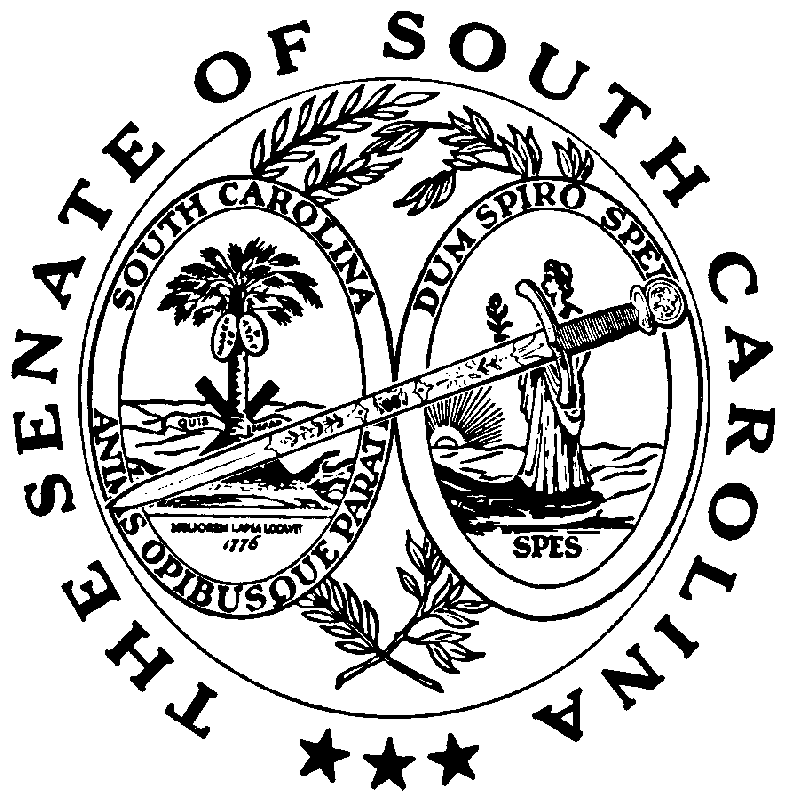 